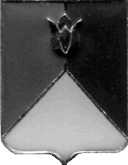 СОБРАНИЕ ДЕПУТАТОВ КУНАШАКСКОГО МУНИЦИПАЛЬНОГО РАЙОНА ЧЕЛЯБИНСКОЙ ОБЛАСТИРЕШЕНИЕ9 заседание«25» октября  2017 г.  №129Об утверждении Программы комплексного развития систем коммунальной инфраструктуры  МО Урукульское сельское поселение Кунашакского муниципального  района на период 2018-2020 годы и на перспективу до 2027 годаРуководствуясь Федеральным законом от 06.10.2003 года № 131-ФЗ «Об общих принципах организации местного самоуправления в Российской Федерации», Градостроительным кодексом Российской Федерации,   Постановлением Правительства Российской Федерации от 14.06.2013 № 502 «Об утверждении требований к программам комплексного развития систем коммунальной инфраструктуры поселений, городских округов», Уставом Кунашакского муниципального района,  Собрание депутатов Кунашакского муниципального районаРЕШАЕТ:1.Утвердить прилагаемую Программу комплексного развития систем коммунальной инфраструктуры  МО Урукульское сельское поселение Кунашакского муниципального  района на период 2018-2020 годы и на перспективу до 2027 года.2.Настоящее решение вступает в силу со дня его подписания и  подлежит опубликованию в средствах массовой информации в соответствии с  действующим законодательством.  Председатель Собрания депутатов                                                                        А.В. ПлатоновПриложение к решению Собрания депутатовКунашакского муниципального районаот «25» октября  2017 г.  №129Программа комплексного развития систем коммунальной инфраструктуры МО Урукульское сельское поселение Кунашакского района на период 2018-2020 годы и на перспективу до 2027 годаРаздел 1. Паспорт программыРаздел 2. Характеристика существующего состояния коммунальной инфраструктуры.2.1. Краткий анализ существующего состояния системы теплоснабжения.Схема теплоснабжения Урукульского СП в соответствии с требованиями, изложенными в [13] не разработана. В п. Дружный имеется три газовые  котельные,  которые отапливают объекты общественного фонда.  Котельные новые, введены в эксплуатацию в 2012 году. Котельные принадлежат и эксплуатируются  ООО «ГК "Уральская энергия"». В котельных предусмотрена химводоподготовка сетевой воды реагентом  ИОМС1.  Системы теплоснабжения 2-х трубные, закрытые. ГВС не предусмотрено. В д. Кулужбаева для теплоснабжения школы эксплуатируется одна газовая блочно-модульная котельная. Котельная принадлежит и эксплуатируется  ООО «ГК "Уральская энергия"».В д. Большая Тюлякова для теплоснабжения школы и детского сада эксплуатируется старая угольная котельная. Котельная находится в собственности Администрации Кунашакского МР и эксплуатируется технической службой Управления образования Кунашакского МР.Для теплоснабжения жилого фонда используются индивидуальные источники тепловой энергии (в основном это газовые или электрические котлы и очаговые печи).Основные сведения по СТ приведены в таблице 13.По состоянию на 2017г. дефицита мощности в существующих СТ нет.На основании данных, предоставленных ООО «ГК "Уральская энергия"» и  управлением образования Кунашакского МР, по состоянию на май 2017 года в сфере теплоснабжения имеются следующие технические проблемы:износ сетей теплоснабжения угольной котельной школы в д. БольшаяТюлякова. Степень износа – 100%;моральный и физический износ основного технологического оборудования котельной школы д. БольшаяТюлякова;износ сетей теплоснабжения в п. Дружный.  Степень износа – 50%.Таблица Основные сведения по централизованным системам теплоснабжения.2.2. Краткийанализ существующего состояния системы водоснабжения.Схема водоснабжения и водоотведенияУрукульского СП не разработана. В п. Дружный имеется  одна централизованного система водоснабжения (ЦСВ). Вода из пяти скважин, расположенных на окраине посёлка, подаётся в водонапорную башню объёмом 50м3 и оттуда в водопроводную сеть. Уровень обеспеченности населения услугой централизованного холодного водоснабжения составляет около 50%. Протяжённость сетей водоснабжения составляет 5,43км., из них около 70% - это трубопроводы из ПНД.   Износ сетей водоснабжения оценивается на уровне 30%. ЦСВ п. Дружный принадлежит администрации Кунашакского МР и передано в хозяйственное ведение в МУП «Кунашак Сервис». Расположение скважин и баланс водоснабжения приведены в Томе 2.В д. Юлдашево и д. Кулужбаева предусмотреноцентрализованное водоснабжение только общественных зданий. В каждом из перечисленных населённых пунктов действует по одной централизованной системе водоснабжения (ЦСВ). Вышеуказанные ЦСВ принадлежат Администрации Кунашакского МР и переданы в хозяйственное ведение администрации Урукульского СП. Также на территории поселения, практически в каждом населённом пункте, имеются безхозяйные и заброшенные скважины.Население, вне зоны действия ЦСВ для нужд хозяйственно-питьевого водоснабжения использует собственные трубчатые колодцы и скважины.Расположение скважин, в том числе безхозяйных и заброшенных, приведено на ГП Урукульского СП в приложении 1 Тома 2. Ныне, большая часть водозаборных скважин, исчерпали свой амортизационный срок и в обозримом будущем следует ожидать их вывод из строя по техническим причинам. Скважины же, потерявшие дебит, находящиеся в санитарно-неблагоприятных условиях и заброшенные (но не все) во избежание загрязнения подземных вод подлежат ликвидации методами тампонажа.Проблемы в сфере водоснабжения:Большая часть населения Урукульского СПне охвачено услугой централизованного снабжение водой хозяйственно-питьевого качества;Значительный износ сетей ЦСВ в п. ДружныйИзнос водонапорной башни в п. Дружный;Содержание железа в воде от ЦСВ в п. Дружный превышает установленные нормы;Отсутствует система наружного противопожарного водоснабжения населённых пунктов Урукульского СП отвечающая всем требованиям противопожарных норм и правил.2.3. Краткий анализ существующего состояния системы водоотведения.Централизованная система водоотведения в Урукульском СП отсутствует. Отдельные общественные здания имеют выгребы. Хозяйственно-бытовые стоки (ХБС) из выгребов вывозятся на рельеф местности. 2.4. Краткий анализ существующего состояния системы электроснабжения.Электроснабжение потребителей Урукульского СП осуществляется от 18 трансформаторных подстанции.Особого внимания требует вопрос реконструкции уличного освещения поселения. По состоянию на апрель 2017 года общее количество светильников наружного освещения в Урукульского СП составляет приблизительно 205 штук. Проблемы:Не проведена инвентаризация сетей и светильников наружного освещения;Около 50% улиц поселения не имеет освещения. Фактический средний уровень освещенности на некоторых улицах поселения ниже нормативных значений;Моральный и физический износ светильников уличного освещения;Износ сетей и опор наружного освещения.2.5. Краткий анализ существующего состояния системы газоснабжения.Газификация Урукульского СП началась в середине двухтысячных годов. По состоянию на май 2017 года на территории Урукульского СП централизованное газоснабжение имеется только в п. Дружный. Уровень охвата территории п. Дружный распределительными сетями газоснабжения составляет 100%. Газоснабжение п. Дружный осуществляется по магистральному газопроводу высокого давления проложенного со стороны с. Кунашак до ГРПШ расположенного на восточной окраине п. Дружный. В ГРПШ давление сетевого газа понижается до 0,07МПа и газ по распределительной сети низкого давления подаётся потребителям.Принципиальная схема газоснабжения – тупиковая, протяженность распределительной сети газоснабжения составляет около 24,5км.Газопровод высокого давления проложен до д. Кулужбаева, д. Юлдашева и д. Ямантаева. В д. Кулужбаева  газифицирована только котельная.Газораспределительные сети низкого давления в  д. Юлдашева и д. Ямантаева отсутствуют.Население, проживающее в не газифицированных населённых пунктах, снабжается сжиженным газом-пропаном. Сжиженный газ доставляется автотранспортом с районного центра в баллонах.Описание существующих проблем: Не газифицированы остальные населённые пункты СП.2.6. Краткий анализ существующего состояния системы утилизации твёрдых бытовых отходов (ТБО).Жилищно-коммунальные услуги по сбору и вывозу ТБО на территории Урукульского СП отсутствуют. Контейнерных площадок для сбора ТБО нет. Население самостоятельно вывозит ТБО в места накопления ТБО.Характеристика накопителей (полигонов) для складирования (захоронения) ТБО и места расположения накопителей (полигонов) для складирования (захоронения) ТБО указаны в Томе 2.2.7 Краткий анализ состояния установки приборов учета и энергоресурсосбережения у потребителей.2.7.1 Анализ состояния учета потребления ресурсов, используемых приборов учета и программно-аппаратных комплексовСведения по оснащению узлами учёта потребления ТЭР и воды вУрукульском СП приведены в Томе 2Уровень оснащённости абонентов узлами учёта электрической энергии составляет 100 %.В целом уровень приборного учёта потребления ТЭР вУрукульском СП высокий. Уровень оснащённости приборами учёта потребления воды в частном секторе низкий.2.7.2 Анализ состояния энергоресурсосбережения.Основными проблемами энерго-ресурсосбережения в системе коммунальной инфраструктуры, а также в жилом секторе и  бюджетных организациях являются:низкая эффективность ограждающих конструкций зданий, в том числе износ окон и дверей в зданиях бюджетных учреждений;хищение электрической энергии из-за несовершенной схемы учёта;низкаяэнергоэффективность системы уличного освещения.В Кунашакском МР разработана и утверждена Постановлением Администрации  Кунашакского МР от 17.12.2014 №2148 муниципальная программа «Энергосбережение на территории Кунашакского муниципального района Челябинской области на 2015-2017 годы» (далее по тексту:Программа энергосбережения).Цели Программы энергосбережения - повышение эффективности использования ТЭР на территории Кунашакского МР и снижение расходов бюджета за счет рационального использования энергетических ресурсов, внедрения энергосберегающих технологий и снижения энергоемкости муниципальных и коммунальных услуг, оказываемых на территорииКунашакского МР. Задачи Программы энергосбережения – проведение комплекса организационных и технических мероприятий по энергосбережению и повышению энергетической эффективности на территории Кунашакского МР;повышение эффективности использования энергетических ресурсов в жилищном фонде и системах коммунальной инфраструктуры;сокращение расходов бюджета на обеспечение энергетическими ресурсами муниципальных бюджетных учреждений, органов местного самоуправления; привлечение внебюджетных средств на финансирование мероприятий по энергосбережению и повышению энергетической эффективности;организация мониторинга потребления ТЭР;повышение уровня осведомленности потребителей в вопросах энергосбережения и стимулирование их на реализацию потенциала энергосбережения и повышения энергетической эффективности.Для успешной реализации целей и задач программы в Урукульском СП планируется выполнить комплекс следующих мероприятий:промывка систем отопления в зданиях образовательных учреждений;замена окон в детских садах на энергосберегающие стеклопакеты;замена ламп накаливания на светодиодные в бюджетных учреждениях;ремонт (реконструкция) зданий, строений, сооружений, используемых  муниципальными учреждениями с учетом требований энергосбережения и повышения энергетической эффективности;установка лучистого отопления ПЛЭН в ФАПах;мониторинг (сбор и анализ данных) потребления ресурсов;популяризация энергосбережения среди населения, в том числе информирование населения о доступных для реализации мероприятиях в сфере энергосбережения.Раздел 3. Перспективы развития муниципального образования и прогноз спроса на коммунальные ресурсы.3.1. Количественное определение перспективных показателей развития муниципального образования.3.1.1. Динамика и прогноз численности населенияПрогноз численности населения Урукульского СПприведён в таблице 2.  Обоснование прогноза численности приведено в Томе 2.Таблица Прогноз численности и состава населенияУрукульского СП.3.1.2. Прогноз изменения доходов населения.Величина прожиточного минимума на II квартал 2017года установлена постановлением Губернатора Челябинской области № 92 от 27.04.2017 года в размере:в расчете на душу населения – 9309 рубля в месяц;для трудоспособного населения – 9945 рублей в месяц;для пенсионеров – 7714 рублей в месяц;для детей – 9622 рублей в месяцПрогноз изменения доходов населения выполнен с учётом прогноза ИПЦ (индекс потребительских цен) Минэконоразвития РФ и представлен в таблице 3.Таблица 3 Прогноз изменения доходов населения.3.1.3. Прогноз развития застройки.Генеральным планом Урукульского сельского поселения предусмотрено расширение границ населённых пунктов.Сведения о расширении границ населённых пунктовУрукульскогоСП на основании данных схемы территориального планирования (ТП) Кунашакского МР приведены в Томе 2.Прогноз развития жилищного строительства Урукульского СПпри условии увеличения показателя обеспеченности населения жильём до  уровня 30м2/чел к 2027г. приведён в таблице 4.3.1.4. Прогноз развития промышленности.В соответствии со схемой ТПКунашакского МР на период до 2024года:основными локомотивами экономики района останутся сельскохозяйственные предприятия и предприятия переработки сельхозпродукции. развитие производства строительных материалов, складского хозяйства и других производств, использующих ресурс близости потребительских рынков;развитие туристских услуг при условии создания соответствующей инфраструктуры, организация любительского рыболовства, совершенствование охотугодий и решения экологических проблем, а также формирования имиджа района как бережно относящегося к окружающей среде;развитие малого бизнеса в сфере услуг, досуга, развлечений, физкультуры, торговли.Развитие производства должно осуществляться за счет инвестиций, привлекаемых собственниками предприятий.Таблица Прогноз развития жилищного строительстваУрукульского СП, тыс.м2Промежуточные значения определены путём применения метода линейной интерполяции.3.2. Прогноз спроса на коммунальные ресурсы.Нормативы потребления ЖКУ(топливно-энергетических ресурсов и воды) применительно к существующему уровню обеспеченности населения инженерными системами и существующему уровню благоустройства жилых помещений приведены в таблице 5.Нормативы потребления ЖКУ, указанные в таблице 5 будут использованы при дальнейших расчётах.Таблица Нормативы потребления ЖКУ в Урукульском СП.3.2.1 Тепловая энергия.Прогноз спроса на тепловую энергию с разделением по видам теплопотребления в виде расчетных объёмов тепловой энергии на отопление, вентиляцию и горячее водоснабжение представлен в таблице 6. Соответствующее обоснование приведено в Томе 2.3.2.2 Природный сетевой газ.Прогноз спроса на природный газ с разделением по категориям потребления представлен в таблице 7. Соответствующее обоснование приведено в Томе 2.3.2.3 Электроснабжение.Прогноз спроса на электрическую энергию представлен в таблице 8. Соответствующее обоснование приведено в Томе 2.3.2.4 Водоснабжение.Прогноз спроса на холодную воду приведён в таблице 9. Соответствующее обоснование приведено в Томе 2.3.2.5 Водоотведение.Прогноз по водоотведению приведён в таблице 10. Соответствующее обоснование приведено в Томе 2.3.2.6 Твёрдые бытовые отходы.Прогноз по объёмам образования твёрдых бытовых отходов (ТБО) приведён в таблице 11.Соответствующее обоснование приведено в Томе 2Таблица 6 Прогноз спроса на тепловую энергию, ГкалТаблица 7 Прогноз спроса на природный газ, тыс.м3Таблица 8 Прогноз спроса на электрическую энергию, тыс.кВтчТаблица 9 Прогноз спроса на воду, тыс. м3Таблица 10 Прогноз по водоотведению, тыс. м3.Таблица 11 Прогноз ТБО, тыс. м3Раздел 4. Целевые показатели развития коммунальной инфраструктуры.Результаты реализации Программы определяются уровнем достижения запланированных целевых показателей.Перечень целевых показателей с детализацией по системам коммунальной инфраструктуры принят в соответствии с Методическими рекомендациями по разработке программ комплексного развития систем коммунальной инфраструктуры муниципальных образований, утв. Приказом Министерства регионального развития РФ от 06.05.2011г. № 204:- критерии доступности коммунальных услуг для населения;- показатели спроса на коммунальные ресурсы и перспективные нагрузки;- величины новых нагрузок;- показатели качества поставляемого ресурса;- показатели степени охвата  потребителей приборами учета;- показатели надежности поставки ресурсов;- показатели эффективности производства и транспортировки ресурсов;- показатели эффективности потребления коммунальных ресурсов;- показатели воздействия на окружающую среду.При формировании требований к конечному состоянию коммунальной инфраструктуры вУрукульского СП применяются показатели и индикаторы в соответствии с Методикой проведения мониторинга выполнения производственных и инвестиционных программ организаций коммунального комплекса, утв. приказом Министерства регионального развития РФ от 14.04.2008г. № 48.Целевые показатели устанавливаются по каждому виду коммунальных услуг и периодически корректируются.Удельные расходы по потреблению коммунальных услуг отражают достаточный для поддержания жизнедеятельности объем потребления населением материального носителя коммунальных услуг.Охват потребителей услугами используется для оценки качества работы систем жизнеобеспечения.Уровень использования производственных мощностей, обеспеченность приборами учета характеризуют сбалансированность систем.Качество оказываемых услуг организациями коммунального комплекса характеризует соответствие качества оказываемых услуг установленным ГОСТам, эпидемиологическим нормам и правилам.Надежность обслуживания систем жизнеобеспеченияхарактеризует способность коммунальных объектов обеспечивать жизнедеятельность без существенного снижения качества среды обитания при любых воздействиях извне, т.е. оценкой возможности функционирования коммунальных систем практически без аварий, повреждений, других нарушений в работе.Надежность работы объектов коммунальной инфраструктуры характеризуется обратной величиной - интенсивностью отказов (количеством аварий и повреждений на единицу масштаба объекта, например на 1 км инженерных сетей); износом коммунальных сетей, протяженностью сетей, нуждающихся в замене; долей ежегодно заменяемых сетей; уровнем потерь и неучтенных расходов. Ресурсная эффективность  определяет рациональность использования ресурсов, характеризуется следующими показателями: удельный расход электроэнергии, удельный расход топлива и т.д.Целевые показатели развития коммунальной инфраструктуры вУрукульском СП приведены в таблице 12Таблица Целевые показатели развития коммунальной инфраструктуры.Раздел 5. Программа инвестиционных проектов, обеспечивающих достижение целевых показателей.Общая программа инвестиционных проектов включает в себя:- программу инвестиционных проектов в электроснабжении;- программу инвестиционных проектов в теплоснабжении;- программу инвестиционных проектов в газоснабжении; - программу инвестиционных проектов в водоснабжении;- программу инвестиционных проектов в водоотведении;- программу инвестиционных проектов в утилизации (захоронении) ТБО;Основные решения по развитию систем коммунальной инфраструктуры приведены в Томе 2.Программа инвестиционных проектов по системам коммунальной инфраструктуры Урукульского СП обеспечивающая достижение целевых показателей приведена в таблице 13.Реализация данных проектов позволит усовершенствовать систему коммунальной инфраструктуры; повысит качество жизни населения; обеспечит население качественной питьевой водой; будет способствовать снижению расходов потребляемых ресурсов и экономии энергоресурсов; повысит эффективность, устойчивость и надежность обслуживания населения в части жилищно-коммунального хозяйства; будет способствовать улучшению экологической обстановке в муниципальном образовании.   Финансовые потребности для реализации мероприятий с распределением по источникам финансирования приведены в таблице 14. Стоимость строительства, реконструкции и технического перевооружения узловых объектов коммунальной инфраструктуры определена ориентировочно по результатам мониторинга рыночных цен. Стоимость строительства, реконструкции и технического перевооружения линейных объектовкоммунальной инфраструктуры (сетей) определена оценочно по соответствующим укрупнённым нормативам строительства НЦС.Таблица Общая программа инвестиционных проектов.Раздел 6. Источники инвестиций, тарифы и доступность программы для населения.6.1 Краткое описание форм организации проектов.Инвестиционные проекты, включенные в Программу, могут быть реализованы в следующих формах:проекты, реализуемые действующими организациями;проекты, выставленные на конкурс для привлечения сторонних инвесторов (в том числе организации, индивидуальные предприниматели, по договору коммерческой концессии (подрядные организации, определенные на конкурсной основе);проекты, для реализации  которых создаются организации с участием муниципального образования;проекты, для реализации которых создаются организации с участием действующих ресурсоснабжающих организаций.Основной формой реализации Программы является разработка инвестиционных программ организаций коммунального комплекса, организаций, осуществляющих регулируемые виды деятельности в сфере электроснабжения, теплоснабжения, газоснабжения, утилизации ТБО.Особенности принятия инвестиционных программ организаций коммунального комплексаИнвестиционная программа организации коммунального комплекса по развитию системы коммунальной инфраструктуры - определяемая органами местного самоуправления для организации коммунального комплекса программа финансирования строительства и (или) модернизации системы коммунальной инфраструктуры и объектов, используемых для утилизации (захоронения) бытовых отходов, в целях реализации программы комплексного развития систем коммунальной инфраструктуры (далее также - инвестиционная программа).Инвестиционные программы организаций коммунального комплекса утверждаются органами местного самоуправления.Согласно требованиям Федерального закона от 30.12.2004 № 210-ФЗ «Об основах регулирования тарифов организаций коммунального комплекса» на основании программы комплексного развития систем коммунальной инфраструктуры органы местного самоуправления разрабатывают технические задания на разработку инвестиционных программ организаций коммунального комплекса, на основании которых  организации разрабатывают инвестиционные программы и определяют финансовые потребности на их реализацию. Источниками покрытия финансовых потребностей инвестиционных программ являются надбавки к тарифам для потребителей и плата за подключение к сетям инженерной инфраструктуры. Предложения о размере надбавки к ценам (тарифам) для потребителей и соответствующей надбавке к тарифам на товары и услуги организации коммунального комплекса, а также предложения о размерах тарифа на подключение к системе коммунальной инфраструктуры и тарифа организации коммунального комплекса на подключение подготавливает орган регулирования.Особенности принятия инвестиционных программ организаций, осуществляющих регулируемые виды деятельности в сфере теплоснабженияИнвестиционная программа организации, осуществляющей регулируемые виды деятельности в сфере теплоснабжения, - программа финансирования мероприятий организации, осуществляющей регулируемые виды деятельности в сфере теплоснабжения, по строительству, капитальному ремонту, реконструкции и (или) модернизации источников тепловой энергии и (или) тепловых сетей в целях развития, повышения надежности и энергетической эффективности системы теплоснабжения, подключения теплопотребляющих установок потребителей тепловой энергии к системе теплоснабжения.Инвестиционные программы организаций, осуществляющих регулируемые виды деятельности в сфере теплоснабжения, согласно требованиям Федерального закона от 27.07.2010 № 190-ФЗ «О теплоснабжении» утверждаются органами государственной власти субъектов Российской Федерации по согласованию с органами местного самоуправления.   Правила согласования и утверждения инвестиционных программ организаций, осуществляющих регулируемые виды деятельности в сфере теплоснабжения,   утверждает Правительство Российской Федерации. Источниками покрытия финансовых потребностей инвестиционных программ организаций - производителей товаров и услуг в сфере теплоснабжения определяются согласно Правилам, утвержденным Постановлением Правительства РФ от 23.07.2007 № 464 «Об утверждении правил финансирования инвестиционных программ организаций коммунального комплекса - производителей товаров и услуг в сфере теплоснабжения».Особенности принятия инвестиционных программ субъектов электроэнергетикиИнвестиционная программа субъектов электроэнергетики - совокупность всех намечаемых к реализации или реализуемых субъектом электроэнергетики инвестиционных проектов.Правительство РФ в соответствии с требованиями Федерального закона от 26.03.2003 № 35-ФЗ «Об электроэнергетике» устанавливает критерии отнесения субъектов электроэнергетики к числу субъектов, инвестиционные программы которых (включая определение источников их финансирования) утверждаются уполномоченным федеральным органом исполнительной власти и (или) органами исполнительной власти субъектов Российской Федерации, и порядок утверждения (в том числе порядок согласования с органами исполнительной власти субъектов Российской Федерации) инвестиционных программ и осуществления контроля за реализацией таких программ.Правила утверждения инвестиционных программ субъектов электроэнергетики, в уставных капиталах которых участвует государство, и сетевых организаций утверждены Постановлением Правительства РФ от 01.12.2009 № 977. Источниками покрытия финансовых потребностей инвестиционных программ субъектов электроэнергетики являются инвестиционные ресурсы, включаемые в регулируемые  тарифы.Особенности принятия программ газификации муниципальных образований и специальных надбавок к тарифам организаций, осуществляющих регулируемые виды деятельности в сфере газоснабженияВ целях дальнейшего развития газификации регионов и в соответствии со статьей 17 Федерального закона от 31.03.1999 № 69-ФЗ «О газоснабжении в Российской Федерации» Правительство Российской Федерации  своим Постановлением от  03.05.2001  № 335 «О порядке установления специальных надбавок к тарифам на транспортировку газа газораспределительными организациями для финансирования программ газификации» установило, что в тарифы на транспортировку газа по газораспределительным сетям могут включаться, по согласованию с газораспределительными организациями, специальные надбавки, предназначенные для финансирования программ газификации, утверждаемых органами исполнительной власти субъектов Российской Федерации.Программы газификации – это комплекс мероприятий и деятельность, направленные на осуществление перевода потенциальных потребителей на использование природного газа и поддержание надежного и безопасного газоснабжения существующих потребителей.Средства, привлекаемые за счет специальных надбавок, направляются на финансирование газификации жилищно-коммунального хозяйства, предусмотренной указанными программами.Размер специальных надбавок определяется органами исполнительной власти субъектов РФ по методике, утверждаемой Федеральной службой по тарифам.Специальные надбавки включаются в тарифы на транспортировку газа по газораспределительным сетям, установленные для соответствующей газораспределительной организации.Методика определения размера специальных надбавок к тарифам на услуги по транспортировке газа по газораспределительным сетям для финансирования программ газификации разработана во исполнение Федерального закона от 31.03. 1999 № 69-ФЗ «О газоснабжении в Российской Федерации», Постановления Правительства Российской Федерации от 03.05.2001 № 335 «О порядке установления специальных надбавок к тарифам на транспортировку газа газораспределительными организациями для финансирования программ газификации» и утверждена приказом ФСТ от 21.06.2011 № 154-э/4.6.2 Источники и объемы финансирования по проектам.Совокупные финансовые потребности на период реализации  Программы составляют 336175тыс. руб., в т.ч.:1 этап (2018 – 2020 гг.) – 14291 тыс. руб., в том числе:средства федерального бюджета – 0 тыс. руб.; средства областного бюджета  – 0 тыс. руб.;средства бюджета района  – 600 тыс. руб.;средства бюджета поселения  – 91тыс. руб.;средства внебюджетных источников – 13600тыс. руб.;2 этап (2021 – 2027гг.) – 321884 тыс. руб., в том числе:средства федерального бюджета – 0 тыс. руб.; средства областного бюджета  – 149200 тыс. руб.;средства бюджета района  – 128400 тыс. руб.;средства бюджета поселения  – 84 тыс. руб.;средства внебюджетных источников – 41000 тыс. руб.График финансирования Программы приведён в таблице 14.Распределение затрат по источникам финансирования отдельно по каждой коммунальной сфере наглядно отражено на рисунке 1.Распределение затрат по источникам финансирования по годам реализации наглядно отражено на рисунке 2.Объемы  финансирования  инвестиций по проектам Программы определены в ценах отчетного года, носят оценочный характер и подлежат ежегодному уточнению, исходя  из  возможностей  бюджетов и степени реализации мероприятий.Финансовое обеспечение программных инвестиционных проектов может осуществляться в том числе, за счет средств бюджетов всех уровней.С целью уменьшения нагрузки на бюджет, повышения эффективности и темпов реализации мероприятий  источники финансирования для их реализации определены исходя из следующих соображений:- по причине относительно небольшого срока окупаемости проектов по системам наружного освещения при финансировании мероприятий  рекомендуется использовать  механизмы энергосервисных контрактов;- развитие существующих и строительство новых участков газовых сетей рекомендуется осуществлять за счёт средств ресурсоснабжающих организаций и за счёт средств регионального бюджета;- в сфере сбора и транспортировки твердых бытовых отходов финансирование мероприятий планируется, в основном, за счёт средств регионального оператора по обращению с ТКО;- для финансирования мероприятий связанных с строительством водозаборных, водоочистных и канализационных очистных сооружений рекомендуется использовать механизмы государственно-частного партнёрства (ГЧП).Основная финансовая нагрузка на бюджет ожидается при реализации мероприятий по строительству сетей водоснабжения и водоотведения, а также при выполнении проектных и изыскательских работ.рис.   Распределение затрат по источникам финансирования отдельно по каждой коммунальной сфере.рис.  Распределение затрат по источникам финансирования по годам реализации.Таблица График финансирования проектов Программы по периодам реализации6.3. Уровни тарифов, надбавок, платы за подключение, необходимые для реализации Программы.На 2016 г. для населения применительно к Урукульскому СП установлены тарифы на коммунальные услуги, представленные в таблице15.Инвестиционные программыорганизаций коммунального комплекса, оказывающих коммунальные услуги на территории Урукульского СП не разработаны.Для выполнения всего предложенного комплекса мероприятий в сфере водоснабжения и водоотведения рекомендуется использовать механизмы ГЧП путём применения инвестиционной надбавки к тарифу на холодное водоснабжения и водоотведения.  В данной работе размер инвестиционной надбавки определён оценочно и подлежит уточнению при разработке концессионной документации.Для целей дальнейшей реализации Программы произведена оценка совокупных инвестиционных затрат по проектам организаций, оказывающих коммунальные услуги на территорииУрукульского СП до 2027г. В соответствии с прогнозным расчетом совокупных инвестиционных затрат по проектам и максимально возможным ростом тарифов с учетом инвестиционной составляющей в тарифе (инвестиционной надбавки) проведена оценка размеров тарифов, надбавок, инвестиционных составляющих в тарифе, необходимых для реализации Программы. Оценка размеров тарифов, надбавок, инвестиционных составляющих в тарифе, необходимых для реализации Программы, представлена в таблице 16.Прогнозируемый рост тарифов на электроэнергию по отношению к 2017 г. составит:- в 2020 году – 12,5%;- в 2027 году – 38%.Рост тарифов на тепловую энергию по отношению к 2017 г. составит:- в 2020 году – 12,5%;- в 2027 году – 38%.Рост тарифов на холодную воду по отношению к 2017 г. составит:- в 2020 году – 12,5%;- в 2027 году – 99%.Рост тарифов на газ по отношению к 2017 г. составит:- в 2020 году – 14%;- в 2027 году – 38%.Расчет прогнозных тарифов носит оценочный характер и может изменяться в зависимости от условий социально-экономического развития Кунашакского МР.Таблица Тарифы на коммунальные услуги в 2016г.Таблица Оценка уровня тарифов с учётом надбавок, необходимых для реализации Программы (с НДС).6.4. Прогноз доступности коммунальных услуг для населенияРасчет расходов населения на коммунальные ресурсы в Урукульском СПдо 2027 г. произведен на основании прогноза спроса населения на коммунальные ресурсы и прогнозируемых тарифов по каждому виду коммунальных ресурсов. Проверка доступности тарифов на коммунальные услуги проведена путем определения пороговых значений платежеспособности потребителей за жилищно-коммунальные услуги (ЖКУ).Анализ платежеспособности потребителей основан на сопоставлении нормативной, ожидаемой и предельной платежеспособной возможности населения.Ожидаемая величина платежей граждан за ЖКУ определяется в расчете на 1 м2 общей площади исходя из прогнозируемых тарифов на ЖКУ и нормативов потребления.На 2017 – 2027 гг. сформирован прогноз изменения уровня платежей граждан Урукульского СПпри  включении инвестиционных составляющих в тарифы на электрическую энергию, тепловую энергию и газ, и утверждения инвестиционных надбавок к тарифам на ЖКУ. Нормативная величина платежей граждан (с учетом прогнозируемых тарифов в ценах отчетного периода) определена в соответствии с региональным стандартом по установленным нормативам потребления коммунальных ресурсов. При переходе от оплаты за коммунальные ресурсы по  установленным нормативам потребления на оплату по фактическому потреблению по приборам учета и при отсутствии отдельных видов благоустройства фактическая величина платежей граждан может изменяться, как правило,  в меньшую сторону.Предельная стоимость оказываемых ЖКУ на 1м2 площади установлена Постановлением Правительства РФ от 11 февраля 2016 г. № 97 "О федеральных стандартах оплаты жилого помещения и коммунальных услуг на 2016 - 2018 годы” только до 2018 года включительно.   Удельная стоимость ЖКУ (из расчёта на одного гражданина) по Урукульскому СП на 2017 год установлена региональным стандартомутверждённым постановлением Правительства Челябинской области №342-Пот 20 июля 2016 года.Нормативы потребления ЖКУ приведены в таблице 5.Сравнительный анализ уровня платежей граждан с предельной стоимостью ЖКУ за 2017 – 2018 гг. представлен в таблице 17. Анализ выполнен для существующего и перспективного уровней обеспеченности населения ЖКУ. Цель анализа - оценить доступность ЖКУ для населения при различных уровнях благоустройства жилья.Структура стоимости ЖКУ в нормативах и тарифах 2017 года наглядно отображена на рис. 3Таблица Прогноз расходов населения на коммунальные ресурсы до 2018 г.Существующий уровень обеспечения населения ЖКУ.Перспективный уровень обеспечения населения ЖКУ.рис.   Структура стоимости ЖКУ в нормативах и тарифах 2017 года.Выводы:Для населения, проживающего в домах площадью до 70м.кв. с ванной, душем, с отоплением и ГВС от индивидуального газового котла платежи за ЖКУ не будут превышать предельную величину как при существующем, так и при перспективном уровне обеспеченности ЖКУ.В случае подключения частных домовладений к централизованному теплоснабжению (это самый маловероятный сценарий) платежи граждан за ЖКУ будут превышать предельную величину платежей граждан на 65%.Фактические платежи граждан за ЖКУ ожидаются несколько ниже в связи с «оприбориванием» жилья.Принимая во внимание, что изменение  тарифов на ЖКУ и предельной стоимости ЖКУ происходит пропорционально  ИПЦ можно предположить, что с 2019 по 2027 г картина будет соответствовать периоду с 2017 по 2018гг.Раздел 7. Управление программой.7.1. Ответственные за реализацию Программы.Система управления Программой и контроль хода ее выполнения определяется в соответствии с требованиями действующего федерального, регионального и муниципального законодательства.Механизм реализации Программы базируется на принципах разграничения полномочий и ответственности всех исполнителей программы. Управление реализацией Программы осуществляет Администрация Кунашакского МР.Координатором реализации Программы является Администрация Кунашакского МР, которая осуществляет текущее управление программой, мониторинг и подготовку ежегодного отчета об исполнении Программы.Координатор Программы является ответственным за ее реализацию.7.2. План-график работ по реализации Программы.План-график работ по реализации Программы должен соответствовать срокам, определенным в Программах инвестиционных проектов в электроснабжении, теплоснабжении, водоснабжении, водоотведении, газоснабжении, утилизации (захоронении) ТБО (таблица 20).Реализация программы осуществляется в два этапа:Первый этап - с 2018по 2020 гг.Второй этап - с 2021по 2027 гг..Разработка технических заданий для организаций коммунального комплекса в целях реализации Программы осуществляется в 2018-2019гг.Утверждение тарифов, принятие решений по выделению бюджетных средств, подготовка и проведение конкурсов на привлечение инвесторов, в том числе по договорам концессии, осуществляется в соответствии с порядком, установленным в нормативных правовых актах.7.3. Порядок предоставления отчетности по выполнению Программы.Предоставление отчетности по выполнению мероприятий Программы осуществляется в рамках ежегодного мониторинга.Целью мониторинга выполнения Программы является регулярный контроль ситуации в сфере коммунального хозяйства, а также анализ выполнения мероприятий по модернизации и развитию коммунального комплекса, предусмотренных Программой.Мониторинг Программы комплексного развития систем коммунальной инфраструктуры включает следующие этапы:периодический сбор информации о результатах выполнения мероприятий Программы, а также информации о состоянии и развитии систем коммунальной инфраструктуры города;анализ данных о результатах планируемых и фактически реализуемых мероприятий по развитию систем коммунальной инфраструктуры;сопоставление и сравнение значений целевых показателей во временном аспекте по факту выполнения прогноза. 7.4. Порядок корректировки Программы.По ежегодным результатам мониторинга осуществляется своевременная корректировка Программы. Решение о корректировке Программы принимается Советом депутатов Урукульского СПпо итогам ежегодного рассмотрения отчета о ходе реализации Программы или по представлению Главы администрация Урукульского СП.Обосновывающие материалыПрограмма комплексного развития систем коммунальной инфраструктуры Урукульского сельского поселения на период 2018-2020 годы и на перспективу до 2027 года (далее по тексту– Программа) разработана Индивидуальным предпринимателем Гилязовым Виктором Наиловичемв соответствии с условиями муниципального контракта №0169600014117000006-0863958-01от 02мая 2017 года.Основной нормативно-правовой базой для разработки Программы являются следующие документы:Градостроительный кодекс Российской Федерации;Постановление Правительства Российской Федерации от 14.06.2013 № 502 «Об утверждении требований к программам комплексного развития систем коммунальной инфраструктуры поселений, городских округов»;Приказ Госстроя от 01.10.2013 № 359/ГС "Об утверждении методических рекомендаций по разработке программ комплексного развития систем коммунальной инфраструктуры поселений, городских округов";Федеральный закон от 23.11.2004 г. № 261- ФЗ «Об энергоснабжении и о повышении энергетической эффективности и о внесении изменений в отдельные законодательные акты Российской Федерации»;Федеральный закон от 10.01.2002 № 7-ФЗ «Об охране окружающей среды»;Федеральный закон от 26.03.2003 № 35-ФЗ «Об электроэнергетике»; Федеральный закон от 31.03.1999 № 69-ФЗ «О газоснабжении в Российской Федерации»;Федеральный закон от 24.06.1998 № 89-ФЗ «Об отходах производства и потребления»;Федеральный закон от 27.07.2010 № 190-ФЗ «О теплоснабжении»; Федеральный закон от 07.12.2011 № 416-ФЗ «О водоснабжении и водоотведении».Система коммунальной инфраструктуры – комплекс технологически связанных между собой объектов и инженерных сооружений, предназначенных для осуществления поставок товаров и оказания услуг в сферах электро-, газо-, тепло-, водоснабжения и водоотведения до точек подключения (технологического присоединения) к инженерным системам электро-, газо-, тепло-, водоснабжения и водоотведения объектов капитального строительства, а также объекты, используемые для утилизации  и захоронения твердых бытовых отходов. Целью разработки Программы является обеспечение развития коммунальных систем и объектов в соответствии с потребностями жилищного и промышленного строительства, повышение качества производимых, для потребителей, коммунальных услуг и улучшение экологической ситуации в поселении.Программа является базовым документом для разработки инвестиционных и производственных Программ организаций коммунального комплекса муниципального образования.Программа представляет собой увязанный по задачам, ресурсам и срокам осуществления перечень мероприятий, направленных на обеспечение функционирования и развития коммунальной инфраструктуры   Урукульского сельского поселения (СП). Основными задачами Программы являются:инженерно-техническая оптимизация коммунальных систем;взаимосвязанное перспективное планирование развития коммунальных систем;обоснование мероприятий по комплексной реконструкции и модернизации;повышение надежности систем и качества предоставления коммунальных
услуг;совершенствование механизмов снижения стоимости коммунальных услуг при сохранении (повышении) качества предоставления услуг и устойчивости функционирования коммунальной инфраструктуры;совершенствование механизмов развития энергосбережения и повышения энергоэффективности коммунальной инфраструктуры;повышение инвестиционной привлекательности коммунальной инфраструктуры;обеспечение сбалансированности интересов субъектов коммунальной инфраструктуры и потребителей.Формирование и реализация Программы базируется на следующих принципах:целеполагания – мероприятия и решения Программы должны обеспечивать достижение поставленных целей;системности – рассмотрение Программы как единой системы с учетом взаимного влияния разделов и мероприятий Программыдруг на друга;комплексности – формирование Программы комплексного развития коммунальной инфраструктуры  в увязке с различными целевыми программами (федеральными, областными, муниципальными).Разработка и утверждение Программы включает в себя следующие этапы:подготовка Программы;согласование Программы с Администрацией Кунашакского муниципального района (МР). При  разработке Программы использовались данные предоставленные Администрацией Кунашакского муниципального районаи ресурсоснабжающимиорганизациями, в том числе следующие документы:Схема территориального планирования (ТП)КунашакскогоМР;Генеральный план (ГП) Урукульского СП;Прогноз социально-экономического развития КунашакскогоМР на 2017 год и на плановый период 2018 и 2019 годов;Муниципальная программа «Устойчивое развитие сельских территорий в КунашакскомМР на 2016-2018 годы»;Муниципальная программа «Доступное и комфортное жилье - гражданам России»в КунашакскомМРЧелябинской областина 2017 - 2019 годы;Муниципальная подпрограмма «Газификация в КунашакскомМР на 2017 – 2019 годы»;Муниципальная подпрограмма  «Комплексное развитие систем коммунальной инфраструктуры КунашакскогоМР на 2017 – 2019 годы».Программа состоит из двух томов:Том 1– «Программа комплексного развития систем коммунальной инфраструктуры Урукульского сельского поселения на период 2018-2020 годы и на перспективу до 2027 года – Программный документ» - состоит из одной книги, которая содержит утверждаемую часть Программы, включающую результаты расчётов, основные выводы и решения по Программе.Том 2– «Программа комплексного развития систем коммунальной инфраструктуры Урукульского сельского поселения на период 2018-2020 годы и на перспективу до 2027 года– Обосновывающие материалы»- состоит из одной книги, которая содержит:пояснительную записку, включающую в себя описательную и расчётно-аналитическую части.графические материалы.Раздел 1. Перспективные показатели развития муниципального образования для разработки программыХарактеристика сельского поселения.Административно-территориальное устройство.Муниципальное образование  УрукульскоеСП  находится на территории КунашакскогоМР Челябинской области.Административным центром Урукульского СП является п. Дружный. В состав Урукульского СПвходят 11 населённых пунктов. На основании данных приведённых в [20] общая численность населения по состоянию на 01.01.2015г.  года составляет 2969 человек. Таблица Населенные пункты УрукульскогоСП, обеспеченность централизованными инженерными системами и численность населения.Стратегические планы развития Урукульского СПв основном определены в следующих документах:Схема территориального планирования (ТП)КунашакскогоМР;Генеральный план Урукульского сельского поселения (опорный план);Прогноз социально-экономического развития КунашакскогоМР на 2017 год и на плановый период 2018 и 2019 годов;Муниципальная программа «Устойчивое развитие сельских территорий в КунашакскомМР на 2016-2018 годы»;Муниципальная программа «Доступное и комфортное жилье - гражданам России»в КунашакскомМРЧелябинской областина 2017 - 2019 годы;Муниципальная подпрограмма «Газификация в КунашакскомМР на 2017 – 2019 годы»;Муниципальная подпрограмма  «Комплексное развитие систем коммунальной инфраструктуры КунашакскогоМР на 2017 – 2019 годы».Иные муниципальные программы.Опорный план Генерального плана (ГП)Урукульского СПприведен в приложении 1.Транспортная инфраструктура. Через Урукульское СПпроходит железнодорожная магистраль Екатеринбург – Оренбург. Хозяйственная деятельность.Экономика Урукульского СПбазируется, в основном, на сельскохозяйственном производстве (животноводство и полеводство). На территории поселения действуют и развиваются фермерские хозяйства.Климат.Климатические параметры, определённые в соответствии с  СП 131.13330.2012 «Строительная климатология» сведены в таблицу 2.Территория Урукульского СПотносится к строительно-климатическому району – IВ.Таблица Климатические характеристики**-параметры приведены для станции наблюдения в г. Челябинск.Жилой фонд.Жилой фонд в поселениипредставлен индивидуальными жилыми домами (частные жилые дома) и одноэтажными домами блокированной застройки.По состоянию на 2016 год уровень обеспеченности жильём по КунашакскомуМР  составляет 25,8м2/чел.Прогноз численности и состава населения.Схемой ТП Кунашакского МР до 2020 года прогнозируется увеличение численности населения в районе до 32300 человек.Демографическая ситуация за последние годы характеризуется сокращением численности и сужением воспроизводства населения. Сокращение численности населения обуславливается естественными причинами. В среднем по КунашакскомуМР уровень смертности превышает уровень рождаемостив 1,5 раза. Кроме того, убыль населения также обусловлена миграционными процессами.Исходя из вышеприведённых рассуждений прогноз по увеличению численности населения до 2020 года, вероятнее всего, не оправдается. В данной работе при дальнейших расчётах динамика численности населения УрукульскогоСП до 2027 года принимается нулевой. Численность населения в населённых пунктах Урукульского СП на период с 2015 до 2027 года прогнозируется неизменной, на уровне значений приведённых в таблице 1.Прогноз развития промышленности.В соответствии со схемой ТПКунашакскогоМРна период до 2024года:основными локомотивами экономики района останутся сельскохозяйственные предприятия и предприятия переработки сельхозпродукции. развитие производства строительных материалов, складского хозяйства и других производств, использующих ресурс близости потребительских рынков;развитие туристских услуг при условии создания соответствующей инфраструктуры, организация любительского рыболовства, совершенствование охотугодий и решения экологических проблем, а также формирования имиджа района как бережно относящегося к окружающей среде;развитие малого бизнеса в сфере услуг, досуга, развлечений, физкультуры, торговли.Развитие производства должно осуществляться за счет инвестиций, привлекаемых собственниками предприятий.Прогноз развития застройки.Развитие жилищного  строительства.Генеральным планом УрукульскогоСП (см. приложение 1) предусмотрено расширение границ населённых пунктов.Сведения о расширении границ населённых пунктовУрукульскогоСПна основании данных схемы ТП Кунашакского МР приведены в таблице 3.Таблица Сведения о расширении границ населённых пунктов Урукульского СП.Прогноз развития жилищного строительства УрукульскогоСПпри условии увеличения показателя обеспеченности населения жильём до  уровня 30м2/чел к 2027г. приведён в таблице 4.Таблица Прогноз развития жилищного строительстваУрукульского СП, тыс.м2Промежуточные значения определены путём применения метода линейной интерполяции.Развитие общественного фонда.Генеральным планом УрукульскогоСП и схемой ТП Кунашакского МР строительство общественного фонда на перспективу до 2020 года не предусмотрено.Прогноз изменения доходов населения.Величина прожиточного минимума на II квартал 2017года установлена постановлением Губернатора Челябинской области № 92 от 27.04.2017 года в размере:в расчете на душу населения – 9309 рубля в месяц;для трудоспособного населения – 9945 рублей в месяц;для пенсионеров – 7714 рублей в месяц;для детей – 9622 рублей в месяцПрогноз изменения доходов населения выполнен с учётом прогноза ИПЦ Минэконоразвития РФ и представлен в таблице 5.Таблица Прогноз изменения доходов населения.Раздел 2. Перспективные показатели спроса на коммунальные ресурсы.Нормативы потребления ЖКУ(топливно-энергетических ресурсов и воды) применительно к существующему уровню обеспеченности населения инженерными системами и существующему уровню благоустройства жилых помещений приведены в таблице 6.Нормативы потребления ЖКУ, указанные в таблице 6 будут использованы при дальнейших расчётах.Таблица Нормативы потребления ЖКУв Урукульском СП.2.1 Тепловая энергия.Прогноз спроса на тепловую энергию с разделением по видам теплопотребления в виде расчетных объёмов тепловой энергии на отопление, вентиляцию и горячее водоснабжение представлен в таблице 7 и составлен с учётом данных приведённых в таблице 4.При расчётах объёмов тепловой энергии для перспективного общественного и жилого фонда руководствуемся следующими соображениями:1.В соответствии с данными таблицы 1 Приказа Министерства Регионального развития Российской Федерации от 17.05.2011 г. № 224 «Об утверждении требований энергетической эффективности зданий, строений, сооружений»  базовый уровень суммарного удельного расхода тепловой энергии на отопление и вентиляцию малоэтажных многоквартирных жилых домов и многоквартирных домов массового индустриального изготовления принимаем равнымq= 22Втч/м2 С̊ сут   (прим. 1Вт = 0,86∙10-6 Гкал/час)Тогда среднечасовая тепловая нагрузка на отопление одного метра квадратного составит:Рч=q∙(tвн-tмакс.н)∙0,86∙10-6/24, Гкал/чгде tвн=20̊С– расчётная температура внутри помещений;tмакс.н = -34 ̊С - температура наружного воздуха наиболее холодной пятидневки обеспеченностью 0,92.Рч=0,000044Гкал/час на 1м2Удельный расход тепловой энергии на отопление одного метра квадратного за отопительный период продолжительностью 218 суток составит:Qг = 0,000044∙218∙24=0,2383Гкал/год на 1м2Удельный расход тепловой энергии на отопление одного метра квадратного в месяц из расчётной продолжительности отопительного периода 7 месяцев составит:Qм = 0,2383/7 = 0,034Гкал/месяц на 1м2Полученное значение в 1,6 раза меньше норматива потребления тепловой энергии установленного Постановлением Министерства тарифного регулирования и энергетики Челябинской области от  28.12.2016г. №66/1.2.В соответствии с п. 4 Приказа Министерства Регионального развития Российской Федерации от 17.05.2011 г. № 224 и требованиями законодательства РФ в области энергосбережения перспективный жилой и общественный фонд начиная с 2020г. должен строиться с классом энергоэффективности не хуже «+В» (-40% от уровня нормативногопотребления тепловой энергии в 2011году), а существующий жилой и общественный фонд иметь класс энергоэффективности не хуже «В» (-20% от уровня нормативногопотребления тепловой энергии в 2011году).3. Услуга централизованного ГВС на перспективу до 2027 года в Урукульском СП не планируется.4. Увеличение объёмов услуг централизованного теплоснабжения на перспективу до 2027 года в Урукульском СП не ожидается.2.2Природный сетевой газ.Прогноз спроса на природный газ с разделением по категориям потребления представлен в таблице 8 и составлен с учётом данных приведённых в таблицах 1 и4, а также положений подраздела 1.2 и МП «Газификация в Кунашакском МР на 2017 – 2019 годы».При расчётах объёмов потребления природного газа руководствуемся следующими соображениями:1. При расчётах объёмов потребления природного газа источниками централизованного теплоснабжения использовались данные таблицы 7.2.При расчётах объёмов потребления природного газа населением использовались нормативы потребления природного газа приведённые в таблице 6, а именно: 8,5м3газа на 1 м2 отапливаемой площади; 25,2м3 газа на 1чел для приготовления воды на нужды ГВС и приготовление пищи.3.В соответствии с МП «Газификация в Кунашакском МР на 2017 – 2019 годы» газификация остальных населённых пунктов Урукульского СП не предусмотрена.Генеральным планом Урукульского СП предусмотрена газификация д. Юлдашева, д. Кулужбаева, д. Ямантаева,  д. Большая Иркабаево и д. Большая Тюлякова.2.3 Электроснабжение.Прогноз спроса на электрическую энергию представлен в таблице 9. При расчётах прогнозируемая динамика изменения численности населения принята в соответствии с подразделом 1.2 и таблицей 1.При расчётах объёмов потребления электрической энергии населением использовались нормативы потребления приведённые в таблице 6, а именно: 90кВтч электрической энергии на 1чел в месяц. 2.4Водоснабжение.При проектировании системы водоснабжения определяются требуемые расходы воды для различных потребителей. Расход воды на хозяйственно-питьевые нужды населения является основной категорией водопотребления. При расчётах прогнозируемая динамика изменения численности населения принята в соответствии с подразделом 1.2 и таблицей 1.Прогноз спроса на холодную воду приведён в таблице 10.Перспективная и существующая жилая застройка Урукульского СПдо 2027 года оборудуется централизованными системами водоснабжения. Удельное хозяйственно-питьевое водопотребление для застроек зданиями, оборудованными внутренним водопроводом и канализацией, с ванными и местными водонагревателями – 180л/чел. в сутки в соответствии с указаниями табл. 1 из [22]. Количество воды хозяйственно-питьевого качества на нужды промышленности, обеспечивающей население продуктами, и неучтенные расходы размере 20 % суммарного расхода на хозяйственно-питьевые нужды населенного пункта в соответствии с указаниями п. 5.1 в [22].Удельное среднесуточное за поливочный сезон (150 дней) потребление воды на поливку в расчете на одного жителя частного сектора принимаем 90 л/сут в соответствии с указаниями п. 5.1 в [22].Значения расходов воды на подпитку систем централизованного теплоснабжения приняты из  расчёта 67,3м3/год на 1Гкал/ч присоединённой тепловой нагрузки (см. п.6.16 в СП124.13330.2012 «Тепловые сети»).2.5 Водоотведение.При проектировании систем канализации населенных пунктов расчетное удельное среднесуточное (за год) водоотведение бытовых сточных вод от жилых зданий следует принимать равным расчетному удельному среднесуточному (за год) водопотреблению согласно СНиП 2.04.02-84 без учета расхода воды на полив территорий и зеленых насаждений.Прогноз по водоотведению приведён в таблице 11.2.6 Твёрдые бытовые отходы.Прогноз по объёмам образования твёрдых бытовых отходов (ТБО) приведён в таблице 12.При расчётах объёмов образования твёрдых бытовых отходов (ТБО) использовались нормативы приведённые в таблице 6, а именно: 1,5м3 ТБО на 1чел в год. Таблица Прогноз спроса на тепловую энергию, ГкалТаблица  Прогноз спроса на природный газ, тыс.м3Таблица Прогноз спроса на электрическую энергию, тыс.кВтчТаблица Прогноз спроса на воду, тыс. м3Таблица  Прогноз по водоотведению, тыс. м3.Таблица  Прогноз ТБО, тыс. м3Раздел 3. Характеристика состояния и проблем коммунальной инфраструктуры.3.1.Анализ существующего состояния системы теплоснабженияСхема теплоснабжения Урукульского СП в соответствии с требованиями, изложенными в [13] не разработана. В п. Дружный имеется три газовые  котельные,  которые отапливают объекты общественного фонда.  Котельные новые, введены в эксплуатацию в 2012 году. Котельные принадлежат и эксплуатируются  ООО «ГК "Уральская энергия"». В котельных предусмотрена химводоподготовка сетевой воды реагентом  ИОМС1.  Системы теплоснабжения 2-х трубные, закрытые. ГВС не предусмотрено. В д. Кулужбаева для теплоснабжения школы эксплуатируется одна газовая блочно-модульная котельная. Котельная принадлежит и эксплуатируется  ООО «ГК "Уральская энергия"».В д. Большая Тюлякова для теплоснабжения школы и детского сада эксплуатируется старая угольная котельная. Котельная находится в собственности Администрации Кунашакского МР и эксплуатируется технической службой Управления образования Кунашакского МР.Для теплоснабжения жилого фонда используются индивидуальные источники тепловой энергии (в основном это газовые или электрические котлы и очаговые печи).Основные сведения по СТ приведены в таблице 13.По состоянию на 2017г. дефицита мощности в существующих СТ нет.На основании данных, предоставленных ООО «ГК "Уральская энергия"» и  управлением образования Кунашакского МР, по состоянию на май 2017 года в сфере теплоснабжения имеются следующие технические проблемы:износ сетей теплоснабжения угольной котельной школы в д. БольшаяТюлякова. Степень износа – 100%;моральный и физический износ основного технологического оборудования котельной школы д. БольшаяТюлякова;износ сетей теплоснабжения в п. Дружный.  Степень износа – 50%.Таблица Основные сведения по централизованным системам теплоснабжения.3.2. Анализ существующего состояния системы водоснабжения.Схема водоснабжения и водоотведенияУрукульского СП в соответствии с требованиями, изложенными в [14] не разработана. В п. Дружный имеется  одна централизованного система водоснабжения (ЦСВ). Вода из пяти скважин, расположенных на окраине посёлка, подаётся в водонапорную башню объёмом 50м3 и оттуда в водопроводную сеть. Уровень обеспеченности населения услугой централизованного холодного водоснабжения составляет около 50%. Протяжённость сетей водоснабжения составляет 5,43км., из них около 70% - это трубопроводы из ПНД.   Износ сетей водоснабжения оценивается на уровне 30%. ЦСВ п. Дружныйпринадлежит администрации Кунашакского МР и передано в хозяйственное ведение вМУП «Кунашак Сервис».Баланс водоснабжения ЦСВ в п. Дружный.Вд. Юлдашево и д. Кулужбаевапредусмотреноцентрализованное водоснабжение только общественных зданий. В каждом из перечисленных населённых пунктов действует по одной централизованной системе водоснабжения (ЦСВ). Вышеуказанные ЦСВ принадлежат АдминистрацииКунашакского МР и переданы в хозяйственное ведение администрации Урукульского СП. Также на территории поселения, практически в каждом населённом пункте, имеются безхозяйные и заброшенные скважины.Население, вне зоны действия ЦСВ для нужд хозяйственно-питьевого водоснабжения использует собственные трубчатые колодцы и скважины.Расположение скважин, в том числе безхозяйных и заброшенных, приведено на ГП Урукульского СП в приложении 1. Ныне, большая часть водозаборных скважин, исчерпали свой амортизационный срок и в обозримом будущем следует ожидать их вывод из строя по техническим причинам. Скважины же, потерявшие дебит, находящиеся в санитарно-неблагоприятных условиях и заброшенные (но не все) во избежание загрязнения подземных вод подлежат ликвидации методами тампонажа.Проблемы в сфере водоснабжения:Большая часть населения Урукульского СПне охвачено услугой централизованного снабжение водой хозяйственно-питьевого качества;Значительный износ сетей ЦСВ в п. ДружныйИзнос водонапорной башни в п. Дружный;Содержание железа в воде от ЦСВ в п. Дружный превышает установленные нормы;Отсутствует система наружного противопожарного водоснабжения населённых пунктов УрукульскогоСП отвечающая всем требованиям противопожарных норм и правил [23].3.3. Анализ существующего состояния системы водоотведения.Централизованная система водоотведения в УрукульскомСПотсутствует. Отдельные общественные здания имеют выгребы. Хозяйственно-бытовые стоки (ХБС) из выгребов вывозятся на рельеф местности.3.4. Анализ существующего состояния системы электроснабженияЭлектроснабжение потребителей Урукульского СП осуществляется от 18 трансформаторных подстанции.Особого внимания требует вопрос реконструкции уличного освещения поселения. По состоянию на апрель 2017 года общее количество светильников наружного освещения в УрукульскогоСП составляет приблизительно 205 штук. Проблемы:Не проведена инвентаризация сетей и светильников наружного освещения;Около 50% улиц поселения не имеет освещения. Фактический средний уровень освещенности на некоторых улицах поселения ниже нормативных значений;Моральный и физический износ светильников уличного освещения;Износ сетей и опор наружного освещения.3.5. Анализ существующего состояния системы газоснабженияГазификация УрукульскогоСП началась в середине двухтысячных годов. По состоянию на май 2017 года на территории УрукульскогоСП централизованное газоснабжение имеется только в п. Дружный. Уровень охвата территории п. Дружный распределительными сетями газоснабжения составляет 100%. Газоснабжение п. Дружный осуществляется по магистральному газопроводу высокого давления проложенного со стороны с. Кунашак до ГРПШ расположенного на восточной окраине п. Дружный.В ГРПШ давление сетевого газа понижается до 0,07МПа и газ по распределительной сети низкого давления подаётся потребителям.Принципиальная схема газоснабжения – тупиковая, протяженность распределительной сети газоснабжения составляет около 24,5км.Газопровод высокого давления проложен до д. Кулужбаева, д. Юлдашева и д. Ямантаева. В д. Кулужбаева  газифицирована только котельная.Газораспределительные сети низкого давления в  д. Юлдашева и д. Ямантаева отсутствуют.Население, проживающее в негазифицированных населённых пунктах,снабжается сжиженным газом-пропаном. Сжиженный газ доставляется автотранспортом с районного центра в баллонах.Описание существующих проблем: Не газифицированы остальные населённые пункты СП.3.6. Анализ существующего состояния системы утилизации твёрдых бытовых отходов (ТБО).Жилищно-коммунальные услуги по сбору и вывозу ТБО на территорииУрукульского СП отсутствуют.Контейнерных площадок для сбора ТБО нет. Население самостоятельно вывозит ТБО в места накопления ТБО.Характеристика накопителей (полигонов) для складирования (захоронения) ТБО приведена в таблице 14.Места расположения накопителей (полигонов) для складирования (захоронения) ТБО указаны на ГП Урукульского СП в приложении 1.Таблица Характеристика накопителей (полигонов) для складирования (захоронения) ТБОРаздел 4. Характеристика состояния и проблем в реализации энерго- и ресурсосбережения и учета и сбора информации.4.1. Анализ состояния энергоресурсосбережения.Основными проблемами энерго-ресурсосбережения в системе коммунальной инфраструктуры, а также в жилом секторе и бюджетных организациях являются:низкая эффективность ограждающих конструкций зданий, в том числе износ окон и дверей в зданиях бюджетных учреждений;хищение электрической энергии из-за несовершенной схемы учёта;низкаяэнергоэффективность системы уличного освещения.В Кунашакском МР разработана и утверждена Постановлением Администрации  Кунашакского МР от 17.12.2014 №2148муниципальная программа «Энергосбережение на территории Кунашакского муниципального района Челябинской области на 2015-2017 годы»(далее по тексту:Программа энергосбережения).Цели Программы энергосбережения - повышение эффективности использования ТЭР на территории Кунашакского МР и снижение расходов бюджета за счет рационального использования энергетических ресурсов, внедрения энергосберегающих технологий и снижения энергоемкости муниципальных и коммунальных услуг, оказываемых на территорииКунашакского МР. Задачи Программы энергосбережения – проведение комплекса организационных и технических мероприятий по энергосбережению и повышению энергетической эффективности на территории Кунашакского МР;повышение эффективности использования энергетических ресурсов в жилищном фонде и системах коммунальной инфраструктуры;сокращение расходов бюджета на обеспечение энергетическими ресурсами муниципальных бюджетных учреждений, органов местного самоуправления; привлечение внебюджетных средств на финансирование мероприятий по энергосбережению и повышению энергетической эффективности;организация мониторинга потребления ТЭР;повышение уровня осведомленности потребителей в вопросах энергосбережения и стимулирование их на реализацию потенциала энергосбережения и повышения энергетической эффективности.Для успешной реализации целей и задач программы в Урукульском СП планируется выполнить комплекс следующих мероприятий:промывка систем отопления в зданиях образовательных учреждений;замена окон в детских садах на энергосберегающие стеклопакеты;замена ламп накаливания на светодиодные в бюджетных учреждениях;ремонт (реконструкция) зданий, строений, сооружений, используемых  муниципальными учреждениями с учетом требований энергосбережения и повышения энергетической эффективности;установка лучистого отопления ПЛЭН в ФАПах;мониторинг (сбор и анализ данных) потребления ресурсов;популяризация энергосбережения среди населения, в том числе информирование населения о доступных для реализации мероприятиях в сфере энергосбережения.4.2. Анализ состояния учета потребления ресурсов, используемых приборов учета и программно-аппаратных комплексовСведения по оснащениюузлами учёта потребления ТЭР и воды вУрукульском СПприведены в таблице 15.Уровень оснащённости абонентов узлами учёта электрической энергии составляет 100 %.В целом уровень приборного учёта потребления ТЭР вУрукульском СП высокий. Уровень оснащённости приборами учёта потребления воды в частном секторе низкий.Таблица Сведения по оснащению узлами учёта потребления ТЭР и воды в Урукульском СПРаздел 5. Целевые показатели развития коммунальной инфраструктуры.Результаты реализации Программы определяются уровнем достижения запланированных целевых показателей.Перечень целевых показателей с детализацией по системам коммунальной инфраструктуры принят в соответствии с Методическими рекомендациями по разработке программ комплексного развития систем коммунальной инфраструктуры муниципальных образований, утв. Приказом Министерства регионального развития РФ от 06.05.2011г. № 204:- критерии доступности коммунальных услуг для населения;- показатели спроса на коммунальные ресурсы и перспективные нагрузки;- величины новых нагрузок;- показатели качества поставляемого ресурса;- показатели степени охвата  потребителей приборами учета;- показатели надежности поставки ресурсов;- показатели эффективности производства и транспортировки ресурсов;- показатели эффективности потребления коммунальных ресурсов;- показатели воздействия на окружающую среду.При формировании требований к конечному состоянию коммунальной инфраструктуры вУрукульского СП применяются показатели и индикаторы в соответствии с Методикой проведения мониторинга выполнения производственных и инвестиционных программ организаций коммунального комплекса, утв. приказом Министерства регионального развития РФ от 14.04.2008г. № 48.Целевые показатели устанавливаются по каждому виду коммунальных услуг и периодически корректируются.Удельные расходы по потреблению коммунальных услуг отражают достаточный для поддержания жизнедеятельности объем потребления населением материального носителя коммунальных услуг.Охват потребителей услугами используется для оценки качества работы систем жизнеобеспечения.Уровень использования производственных мощностей, обеспеченность приборами учета характеризуют сбалансированность систем.Качество оказываемых услуг организациями коммунального комплекса характеризует соответствие качества оказываемых услуг установленным ГОСТам, эпидемиологическим нормам и правилам.Надежность обслуживания систем жизнеобеспеченияхарактеризует способность коммунальных объектов обеспечивать жизнедеятельность Урукульского СП без существенного снижения качества среды обитания при любых воздействиях извне, т.е. оценкой возможности функционирования коммунальных систем практически без аварий, повреждений, других нарушений в работе.Надежность работы объектов коммунальной инфраструктуры характеризуется обратной величиной - интенсивностью отказов (количеством аварий и повреждений на единицу масштаба объекта, например на 1 км инженерных сетей); износом коммунальных сетей, протяженностью сетей, нуждающихся в замене; долей ежегодно заменяемых сетей; уровнем потерь и неучтенных расходов. Ресурсная эффективность  определяет рациональность использования ресурсов, характеризуется следующими показателями: удельный расход электроэнергии, удельный расход топлива и т.д.Целевые показатели развития коммунальной инфраструктуры вУрукульском СП приведены в таблице 16.Таблица Целевые показатели развития коммунальной инфраструктуры.Раздел 6. Перспективная схема теплоснабжения.Рекомендуется разработать и утвердить схему теплоснабжения УрукульскогоСП в соответствии с требованиями действующего законодательства (см. [13]).Теплоснабжение перспективного жилого фондапланируется осуществлять от индивидуальных источников тепловой энергии (газовые котлы, очаговые печи, электрокотлы, ПЛЭН и т.д.).Раздел 7. Перспективная схема водоснабжения.Рекомендуется разработать и утвердить схемуводоснабжения и водоотведенияУрукульскогоСП в соответствии с требованиямидействующего законодательства (см. [14]).Перечень мероприятий и проектов в сфере водоснабжения, обеспечивающих надёжное водоснабжение по годам реализации Программы для решения поставленных задач и обеспечения целевых показателей развития коммунальной инфраструктуры Урукульского СП приведён в таблице 17.В целом мероприятия направлены на строительстве в каждом населённом пункте поселения современной, надёжной централизованной системы водоснабжения, обеспечивающей население доступной и чистой водой отвечающей требованиям СанПиН 2.1.4.1074-01 «Питьевая вода….». Водоснабжение потребителей с. Урукуль рекомендуется осуществлять от ЦСВ п. Дружный.Основные показатели работы системы водоснабжения с учётом внедрения мероприятий приведены в таблице 16.Финансовые потребности для реализации мероприятий с распределением по источникам финансирования приведены в таблице 18.Стоимость строительства, реконструкции и технического перевооружения узловых объектов (ВЗС, НС) определена ориентировочно по результатам мониторинга рыночных цен. Стоимость строительства, реконструкции и технического перевооружения сетей водоснабжения оценочно определена по укрупнённым нормативам строительства НЦС 81-02-14-2014 «Укрупненные нормативы цены строительства «Сети водоснабжения и канализации» с учётом индекса потребительских цен (ИПЦ).Раздел 8. Перспективная схема водоотведения муниципального образования.Рекомендуется разработать и утвердить схемуводоснабжения и водоотведенияУрукульского СП в соответствии с требованиями, изложенными в [14]. Перечень мероприятий и проектов в сфере водоотведения, обеспечивающих надёжное водоотведение по годам реализации Программы для решения поставленных задач и обеспечения целевых показателей развития коммунальной инфраструктуры УрукульскогоСПприведён в таблице 17.В п. Дружный находятся объекты соц-культ быта,  учреждения образования и здравоохранения. Значительное количество домовладений имеют гидроизолированные выгребы. Внедрение первой очереди КОС производительностью 100м3/сут. позволит канализировать ЖБО от объектов общественного фонда, частных домовладений,  а также транспортировать стоки ассенизаторами из индивидуальных гидроизолированных выгребов на КОС. На перспективу возможно увеличение мощности КОС до 200м3/сут. в зависимости от спроса на услуги. Основные показатели работы системы водоотведения с учётом внедрения мероприятий приведены в таблице 16.Финансовые потребности для реализации мероприятий с распределением по источникам финансирования приведены в таблице 18. Стоимость строительства, реконструкции и технического перевооружения узловых объектов (КОС, КНС) определена ориентировочно по результатам мониторинга рыночных цен. Стоимость строительства, реконструкции и технического перевооружения сетей водоотведения оценочно определена по укрупнённым нормативам строительства НЦС 81-02-14-2014 «Укрупненные нормативы цены строительства «Сети водоснабжения и канализации» с учётом индекса потребительских цен (ИПЦ).Раздел 9. Перспективная схема электроснабжения.Перечень мероприятий и проектов, в сфере электроснабжения Урукульского СП приведены в таблице 17Основные показатели работы системы электроснабжения с учётом внедрения мероприятий приведены в таблице 16.Финансовые потребности для реализации мероприятий с распределением по источникам финансирования приведены в таблице 18.  Стоимость строительства, реконструкции и технического перевооружения систем уличного освещения оценочно определена по укрупнённым нормативам строительства НЦС 81-02-12-2014 «Укрупненные нормативы цены строительства «Электрические сети» с учётом индекса потребительских цен (ИПЦ).Раздел 10. Перспективная схема газоснабжения.В Кунашакском МР действует Муниципальная подпрограмма «Газификация в КунашакскомМР на 2017 – 2019 годы».Генеральным планом Урукульского СП предусмотрена газификация д. Юлдашева, д. Кулужбаева, д. Ямантаева,  д. Большая Иркабаево и д. Большая Тюлякова.Перечень мероприятий и проектов в газоснабжении, обеспечивающих спрос на услуги газоснабжения по годам реализации Программы для решения поставленных задач и обеспечения целевых показателей развития коммунальной инфраструктурыУрукульскогоСП приведён в таблице 17.Основные ожидаемые показатели работы системы газоснабжения с учётом внедрения мероприятий приведены в таблице 16.Финансовые потребности для реализации мероприятий с распределением по источникам финансирования приведены в таблице 18. Стоимость строительства, реконструкции и технического перевооружения сетей газоснабжения оценочно определена по укрупнённым нормативам строительства НЦС 81-02-15-2013 «Укрупненные нормативы цены строительства «Сети газоснабжения» с учётом индекса потребительских цен (ИПЦ).Раздел 11. Перспективная схема обращения с ТБО.В Челябинской области разработана Территориальная схема обращения с отходами,в том числе с твердыми коммунальными отходами (ТКО), Челябинской области(утв. приказом Министерства экологии Челябинской области от 22.09.2017 № 844).Территориальной схемой обращения с отходами,в том числе с твердыми коммунальными отходами, Челябинской области(далее по тексту ТСОО) определён перечень мероприятий по обращению и утилизации отходов: - назначение по результатам конкурсных процедур единого регионального оператора по обращению с отходами, в каждом кластере (всего по области шесть кластеров);- строительство шести мусороперерабатывающих предприятий (МПП);- обустройство полигонов для размещения «хвостов» ТБО;- внедрение мусороперегрузочных станций (МПС) и большегрузных транспортных мусоровозов;- внедрение системы раздельного сбора ТБО.В соответствии с ТСОО ТБО территория Кунашакского МР относится к Челябинскому кластеру по обращению с отходами. С территории УрукульскогоСПТКО будут вывозиться мусоровозами на МПС, а оттудабольшегрузными транспортными мусоровозами на МПП. Принцип действия МПП заключается в сортировке и прессовании отходов. Точное место расположения МПС и МПП  в ТСОО не определено, рассмотрены только несколько вариантов организации работы по обращению с ТКО в Челябинском кластере.При внедрении МПСи большегрузных транспортных мусоровозов может быть получен значительный экономический и экологический эффект. Анализ показывает, что путем внедрения двухэтапного вывоза можно сократить транспортные расходы на 30%. Одновременно сокращаются негативные выбросы в атмосферу от мусоровозного транспорта. Все несанкционированные свалки на территории Челябинской области, в том числе на территории УрукульскогоСП подлежат ликвидации. В соответствии с п. 6.1.9. СТО СМК 71.12.15 «Сбор и транспортирование твердых бытовых отходов» определено: «Площадки для установки контейнеров должны быть удалены от жилых домов, детских учреждений, спортивных площадок и от мест отдыха населения на расстояние не менее 20 (двадцати) м, но не более 100 (ста) м. Размер площадок должен быть рассчитан на установку необходимого числа контейнеров. Рекомендуется планировать не более 5 (пяти) контейнеров на одну площадку».В соответствии с СТО СМК 71.12.15 «Сбор и транспортирование твердых бытовых отходов» должен осуществляться не реже одного раза в три дня, а при температуре наружного воздуха выше +14°С не реже одного раза в сутки.В УрукульскогоСП необходимо предусмотреть  контейнерные площадки и контейнеры для сбора ТБО, в том числе установку контейнеров для раздельного сбора ТБО.Работаединого регионального оператора по обращению с отходами в Челябинском кластере Челябинской области планируется с 2017 году.Перечень мероприятий и проектов по обращению с ТБО приведён в таблице  17.Раздел 12. Общая программа проектов.Общая программа инвестиционных проектов включает в себя:- программу инвестиционных проектов в электроснабжении;- программу инвестиционных проектов в теплоснабжении;- программу инвестиционных проектов в газоснабжении; - программу инвестиционных проектов в водоснабжении;- программу инвестиционных проектов в водоотведении;- программу инвестиционных проектов в утилизации (захоронении) ТБО;Общая программа инвестиционных проектов представлена в таблице 17.Таблица Общая программа инвестиционных проектов.Раздел 13. Финансовые потребности для реализации Программы.Совокупные финансовые потребности на период реализации  Программы составляют 338175тыс. руб., в т.ч.:1 этап (2018 – 2020 гг.) – 14291 тыс. руб., в том числе:средства федерального бюджета – 0 тыс. руб.; средства областного бюджета  – 0 тыс. руб.;средства бюджета района  – 600 тыс. руб.;средства бюджета поселения  – 91тыс. руб.;средства внебюджетных источников – 13600тыс. руб.;2 этап (2021 – 2027гг.) – 323884 тыс. руб., в том числе:средства федерального бюджета – 0 тыс. руб.; средства областного бюджета  – 154400 тыс. руб.;средства бюджета района  – 128400 тыс. руб.;средства бюджета поселения  – 84 тыс. руб.;средства внебюджетных источников – 41000 тыс. руб.График финансирования Программы приведён в таблице 18.Распределение затрат по источникам финансирования отдельно по каждой коммунальной сфере наглядно отражено на рисунке 1.Распределение затрат по источникам финансирования по годам реализации наглядно отражено на рисунке 2.Объемы  финансирования  инвестиций по проектам Программы определены в ценах отчетного года, носят оценочный характер и подлежат ежегодному уточнению, исходя  из  возможностей  бюджетов и степени реализации мероприятий.Финансовое обеспечение программных инвестиционных проектов может осуществляться в том числе, за счет средств бюджетов всех уровней.С целью уменьшения нагрузки на бюджет, повышения эффективности и темпов реализации мероприятий  источники финансирования для их реализации определены исходя из следующих соображений:- по причине относительно небольшого срока окупаемости проектов по системам наружного освещения при финансировании мероприятий  рекомендуется использовать  механизмы энергосервисных контрактов;- развитие существующих и строительство новых участков газовых сетей рекомендуется осуществлять за счёт средств ресурсоснабжающих организаций и за счёт средств регионального бюджета;- в сфере сбора и транспортировки твердых бытовых отходов финансирование мероприятий планируется, в основном, за счёт средств регионального оператора по обращению с ТКО;- для финансирования мероприятий связанныхсстроительством водозаборных, водоочистных и канализационных очистных сооружений рекомендуется использовать механизмы государственно-частного партнёрства (ГЧП).Основная финансовая нагрузка на бюджет ожидается при реализации мероприятий по строительству сетей водоснабжения и водоотведения, а также при выполнении проектных и изыскательских работ.рис.   Распределение затрат по источникам финансирования отдельно по каждой коммунальной сфере.рис.  Распределение затрат по источникам финансирования по годам реализации.Таблица График финансирования проектов Программы по периодам реализации.Раздел 14. Организация реализации проектов.Инвестиционные проекты, включенные в Программу, могут быть реализованы в следующих формах:- проекты, реализуемые действующими организациями;- проекты, выставленные на конкурс для привлечения сторонних инвесторов (в том числе организации, индивидуальные предприниматели, по договору коммерческой концессии (подрядные организации, определенные на конкурсной основе);- проекты, для реализации  которых создаются организации с участием муниципального образования;- проекты, для реализации которых создаются организации с участием действующих ресурсоснабжающих организаций.Основной формой реализации Программы является разработка инвестиционных программ организаций коммунального комплекса, организаций, осуществляющих регулируемые виды деятельности в сфере электроснабжения, теплоснабжения, газоснабжения, утилизации ТБО.Особенности принятия инвестиционных программ организаций коммунального комплекса.Инвестиционная программа организации коммунального комплекса по развитию системы коммунальной инфраструктуры - определяемая органами местного самоуправления для организации коммунального комплекса программа финансирования строительства и (или) модернизации системы коммунальной инфраструктуры и объектов, используемых для утилизации (захоронения) бытовых отходов, в целях реализации программы комплексного развития систем коммунальной инфраструктуры (далее также - инвестиционная программа).Инвестиционные программы организаций коммунального комплекса утверждаются органами местного самоуправления.Согласно требованиям Федерального закона от 30.12.2004 № 210-ФЗ «Об основах регулирования тарифов организаций коммунального комплекса» на основании программы комплексного развития систем коммунальной инфраструктуры органы местного самоуправления разрабатывают технические задания на разработку инвестиционных программ организаций коммунального комплекса, на основании которых  организации разрабатывают инвестиционные программы и определяют финансовые потребности на их реализацию. Источниками покрытия финансовых потребностей инвестиционных программ являются надбавки к тарифам для потребителей и плата за подключение к сетям инженерной инфраструктуры. Предложения о размере надбавки к ценам (тарифам) для потребителей и соответствующей надбавке к тарифам на товары и услуги организации коммунального комплекса, а также предложения о размерах тарифа на подключение к системе коммунальной инфраструктуры и тарифа организации коммунального комплекса на подключение подготавливает орган регулирования.Особенности принятия инвестиционных программ организаций, осуществляющих регулируемые виды деятельности в сфере теплоснабженияИнвестиционная программа организации, осуществляющей регулируемые виды деятельности в сфере теплоснабжения, - программа финансирования мероприятий организации, осуществляющей регулируемые виды деятельности в сфере теплоснабжения, по строительству, капитальному ремонту, реконструкции и (или) модернизации источников тепловой энергии и (или) тепловых сетей в целях развития, повышения надежности и энергетической эффективности системы теплоснабжения, подключения теплопотребляющих установок потребителей тепловой энергии к системе теплоснабжения.Инвестиционные программы организаций, осуществляющих регулируемые виды деятельности в сфере теплоснабжения, согласно требованиям Федерального закона от 27.07.2010 № 190-ФЗ «О теплоснабжении» утверждаются органами государственной власти субъектов Российской Федерации по согласованию с органами местного самоуправления.   Правила согласования и утверждения инвестиционных программ организаций, осуществляющих регулируемые виды деятельности в сфере теплоснабжения,   утверждает Правительство Российской Федерации. Источниками покрытия финансовых потребностей инвестиционных программ организаций - производителей товаров и услуг в сфере теплоснабжения определяются согласно Правилам, утвержденным Постановлением Правительства РФ от 23.07.2007 № 464 «Об утверждении правил финансирования инвестиционных программ организаций коммунального комплекса - производителей товаров и услуг в сфере теплоснабжения».Особенности принятия инвестиционных программ субъектов электроэнергетики.Инвестиционная программа субъектов электроэнергетики - совокупность всех намечаемых к реализации или реализуемых субъектом электроэнергетики инвестиционных проектов.Правительство РФ в соответствии с требованиями Федерального закона от 26.03.2003 № 35-ФЗ «Об электроэнергетике» устанавливает критерии отнесения субъектов электроэнергетики к числу субъектов, инвестиционные программы которых (включая определение источников их финансирования) утверждаются уполномоченным федеральным органом исполнительной власти и (или) органами исполнительной власти субъектов Российской Федерации, и порядок утверждения (в том числе порядок согласования с органами исполнительной власти субъектов Российской Федерации) инвестиционных программ и осуществления контроля за реализацией таких программ.Правила утверждения инвестиционных программ субъектов электроэнергетики, в уставных капиталах которых участвует государство, и сетевых организаций утверждены Постановлением Правительства РФ от 01.12.2009 № 977. Источниками покрытия финансовых потребностей инвестиционных программ субъектов электроэнергетики являются инвестиционные ресурсы, включаемые в регулируемые  тарифы.Особенности принятия программ газификации муниципальных образований и специальных надбавок к тарифам организаций, осуществляющих регулируемые виды деятельности в сфере газоснабжения.В целях дальнейшего развития газификации регионов и в соответствии со статьей 17 Федерального закона от 31.03.1999 № 69-ФЗ «О газоснабжении в Российской Федерации» Правительство Российской Федерации  своим Постановлением от  03.05.2001  № 335 «О порядке установления специальных надбавок к тарифам на транспортировку газа газораспределительными организациями для финансирования программ газификации» установило, что в тарифы на транспортировку газа по газораспределительным сетям могут включаться, по согласованию с газораспределительными организациями, специальные надбавки, предназначенные для финансирования программ газификации, утверждаемых органами исполнительной власти субъектов Российской Федерации.Программы газификации – это комплекс мероприятий и деятельность, направленные на осуществление перевода потенциальных потребителей на использование природного газа и поддержание надежного и безопасного газоснабжения существующих потребителей.Средства, привлекаемые за счет специальных надбавок, направляются на финансирование газификации жилищно-коммунального хозяйства, предусмотренной указанными программами.Размер специальных надбавок определяется органами исполнительной власти субъектов РФ по методике, утверждаемой Федеральной службой по тарифам.Специальные надбавки включаются в тарифы на транспортировку газа по газораспределительным сетям, установленные для соответствующей газораспределительной организации.Методика определения размера специальных надбавок к тарифам на услуги по транспортировке газа по газораспределительным сетям для финансирования программ газификации разработана во исполнение Федерального закона от31.03. 1999 № 69-ФЗ «О газоснабжении в Российской Федерации», Постановления Правительства Российской Федерации от 03.05.2001 № 335 «О порядке установления специальных надбавок к тарифам на транспортировку газа газораспределительными организациями для финансирования программ газификации» и утверждена приказом ФСТ от 21.06.2011 № 154-э/4.Раздел15. Программы инвестиционных проектов, тарифы и плата (тариф) за подключение (присоединение).На 2016 г. для населения применительно к Урукульскому СПустановлены тарифы на коммунальные услуги, представленные в таблице19.Инвестиционные программыорганизаций коммунального комплекса, оказывающих коммунальные услуги на территории Урукульского СП неразработаны.Для выполнения всего предложенного комплекса мероприятий в сфере водоснабжения и водоотведения рекомендуется использовать механизмы ГЧП путём применения инвестиционной надбавки к тарифу на холодное водоснабжения и водоотведения.  В данной работе размер инвестиционной надбавки определён оценочно и подлежит уточнению при разработке концессионной документации.Для целей дальнейшей реализации Программы произведена оценка совокупных инвестиционных затрат по проектам организаций, оказывающих коммунальные услуги на территорииУрукульскогоСП до 2027г. В соответствии с прогнозным расчетом совокупных инвестиционных затрат по проектам и максимально возможным ростом тарифов с учетом инвестиционной составляющей в тарифе (инвестиционной надбавки) проведена оценка размеров тарифов, надбавок, инвестиционных составляющих в тарифе, необходимых для реализации Программы. Оценка размеров тарифов, надбавок, инвестиционных составляющих в тарифе, необходимых для реализации Программы, представлена в таблице 20.Прогнозируемый рост тарифов на электроэнергию по отношению к 2017 г. составит:- в 2020 году – 12,5%;- в 2027 году – 38%.Рост тарифов на тепловую энергию по отношению к 2017 г. составит:- в 2020 году – 12,5%;- в 2027 году – 38%.Рост тарифов на холодную воду по отношению к 2017 г. составит:- в 2020 году – 12,5%;- в 2027 году – 99%.Рост тарифов на газ по отношению к 2017 г. составит:- в 2020 году – 14%;- в 2027 году – 38%.Расчет прогнозных тарифов носит оценочный характер и может изменяться в зависимости от условий социально-экономического развития Кунашакского МР.Таблица Тарифы на коммунальные услуги в 2016г.Таблица Оценка уровня тарифов с учётом надбавок, необходимых для реализации Программы (с НДС).Раздел 16. Прогноз расходов населения на коммунальные услуги, расходов бюджета на социальную поддержку и субсидии, проверка доступности тарифов на коммунальные слуги.Расчет расходов населения на коммунальные ресурсы в Урукульском СПдо 2027 г. произведен на основании прогноза спроса населения на коммунальные ресурсы и прогнозируемых тарифов по каждому виду коммунальных ресурсов. Проверка доступности тарифов на коммунальные услуги проведена путем определения пороговых значений платежеспособности потребителей за жилищно-коммунальные услуги (ЖКУ).Анализ платежеспособности потребителей основан на сопоставлении нормативной, ожидаемой и предельной платежеспособной возможности населения.Ожидаемая величина платежей граждан за ЖКУ определяется в расчете на 1 м2 общей площади исходя из прогнозируемых тарифов на ЖКУ и нормативов потребления.На 2017 – 2027 гг. сформирован прогноз изменения уровня платежей граждан Урукульского СПпри  включении инвестиционных составляющих в тарифы на электрическую энергию, тепловую энергию и газ, и утверждения инвестиционных надбавок к тарифам на ЖКУ. Нормативная величина платежей граждан (с учетом прогнозируемых тарифов в ценах отчетного периода) определена в соответствии с региональным стандартом по установленным нормативам потребления коммунальных ресурсов. При переходе от оплаты за коммунальные ресурсы по  установленным нормативам потребления на оплату по фактическому потреблению по приборам учета и при отсутствии отдельных видов благоустройства фактическая величина платежей граждан может изменяться, как правило,  в меньшую сторону.Предельная стоимость оказываемых ЖКУ на 1м2 площади установлена Постановлением Правительства РФ от 11 февраля 2016 г. № 97 "О федеральных стандартах оплаты жилого помещения и коммунальных услуг на 2016 - 2018 годы” только до 2018 года включительно.   Удельная стоимость ЖКУ (из расчёта на одного гражданина)по Урукульскому СПна 2017 год установлена региональным стандартомутверждённым постановлением Правительства Челябинской области№342-Пот 20 июля 2016 года.Нормативы потребления ЖКУ приведены в таблице 6.Сравнительный анализ уровня платежей граждан с предельной стоимостьюЖКУ за 2017 – 2018 гг. представлен в таблице 21. Анализ выполнен для существующего и перспективного уровней обеспеченности населения ЖКУ. Цель анализа - оценить доступность ЖКУ для населения при различных уровнях благоустройства жилья.Структура стоимости ЖКУ в нормативах и тарифах 2017 года наглядно отображена на рис. 3Таблица Прогноз расходов населения на коммунальные ресурсы до 2018 г.Существующий уровень обеспечения населения ЖКУ.Перспективный уровень обеспечения населения ЖКУ.рис.   Структура стоимости ЖКУ в нормативах и тарифах 2017 года.Выводы:Для населения, проживающего в домах площадью до 70м.кв. с ванной, душем, с отоплением и ГВС от индивидуального газового котла платежи за ЖКУ не будут превышать предельную величину как при существующем, так и при перспективном уровне обеспеченности ЖКУ.В случае подключения частных домовладений к централизованному теплоснабжению (это самый маловероятный сценарий) платежи граждан за ЖКУ будут превышать предельную величину платежей граждан на 65%.Фактические платежи граждан за ЖКУ ожидаются несколько ниже в связи с «оприбориванием» жилья.Принимая во внимание, что изменение  тарифов на ЖКУ и предельной стоимости ЖКУ происходит пропорционально  ИПЦ можно предположить, что с 2019 по 2027 г картина будет соответствовать периоду с 2017 по 2018гг.Раздел 17. Модель для расчета программы.Для расчета Программы применялась линейная модель. Для моделирования инвестиционной деятельности, капитального строительства и реконструкции объектов основных средств, в модели отражены стоимостные характеристики и объемные показатели работ.Все расчёты выполнялись с использованием программы MicrosoftExcel.Приложение  Основной чертёж Генерального плана.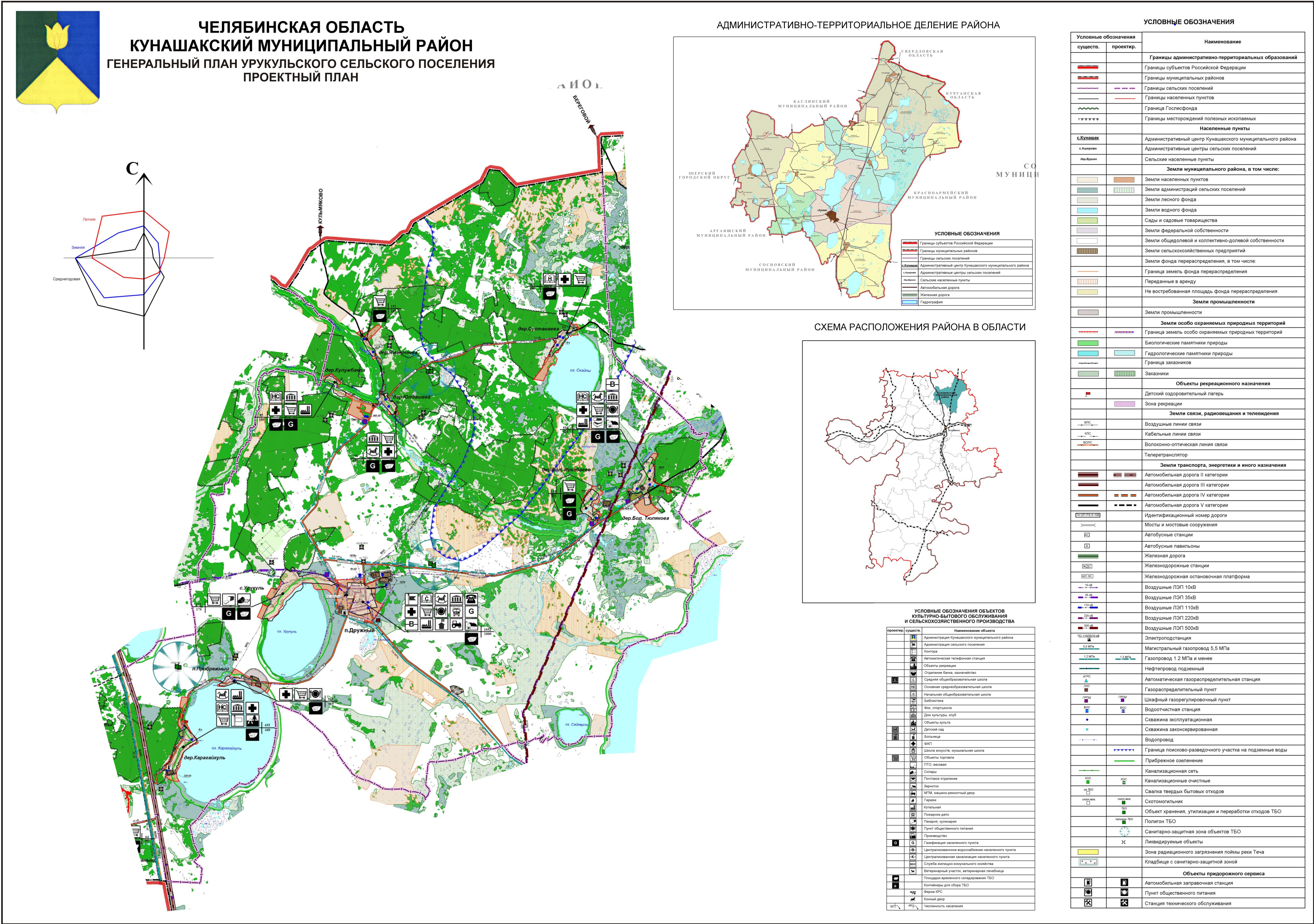 Наименование ПрограммыПрограмма комплексного развития систем коммунальной инфраструктуры Урукульского сельского поселения на период 2018-2020 годы и на перспективу до 2027 года (далее по тексту - Программа)Основание для разработки ПрограммыГрадостроительный кодекс Российской Федерации;Постановление Правительства Российской Федерации от 14.06.2013 № 502 «Об утверждении требований к программам комплексного развития систем коммунальной инфраструктуры поселений, городских округов»;Приказ Госстроя от 01.10.2013 № 359/ГС "Об утверждении методических рекомендаций по разработке программ комплексного развития систем коммунальной инфраструктуры поселений, городских округов";Федеральный закон от 23.11.2004 г. № 261- ФЗ «Об энергоснабжении и о повышении энергетической эффективности и о внесении изменений в отдельные законодательные акты Российской Федерации»;Федеральный закон от 10.01.2002 № 7-ФЗ «Об охране окружающей среды»;Федеральный закон от 26.03.2003 № 35-ФЗ «Об электроэнергетике»; Федеральный закон от 31.03.1999 № 69-ФЗ «О газоснабжении в Российской Федерации»;Федеральный закон от 24.06.1998 № 89-ФЗ «Об отходах производства и потребления»;Федеральный закон от 27.07.2010 № 190-ФЗ «О теплоснабжении»; Федеральный закон от 07.12.2011 № 416-ФЗ «О водоснабжении и водоотведении». Муниципальный контракт №0169600014117000006-0863958-01 от 02 мая 2017 годааказчик ПрограммыАдминистрация Кунашакского муниципального района.Ответственный исполнитель ПрограммыАдминистрация Кунашакского муниципального района.Соисполнители ПрограммыАдминистрация МОУрукульское сельское поселение.Цель Программыобеспечение сбалансированного, перспективного развития систем коммунальной инфраструктуры в соответствии с потребностями в строительстве объектов капитального строительства и соответствующие установленным требованиям надежность, энергетическую эффективность указанных систем;снижение негативного воздействия на окружающую среду и здоровье человека и повышение качества оказываемых потребителям услуг в сферах электро-, тепло-, водоснабжения и водоотведения, а также услуг по утилизации, обезвреживанию и захоронению твердых бытовых отходов на период до 2020 годаЗадачи Программыинженерно-техническая оптимизация коммунальных систем;разработка мероприятий по комплексной реконструкции и модернизации объектов систем коммунальной инфраструктуры;обеспечение сбалансированности интересов субъектов коммунальной инфраструктуры и потребителейВажнейшие целевые показатели Программыкритерии доступности коммунальных услуг для населения;показатели спроса на коммунальные ресурсы и перспективные нагрузки;величины новых нагрузок;показатели качества поставляемого ресурса;показатели степени охвата  потребителей приборами учета;показатели надежности поставки ресурсов;показатели эффективности производства и транспортировки ресурсов;показатели эффективности потребления коммунальных ресурсов;показатели воздействия на окружающую среду.Сроки  и этапы реализации ПрограммыПервый  этап: с 2018-2020 годы;Второй этап:   с 2021-2027 годы.Объемы и источники финансирования ПрограммыСовокупные финансовые потребности на период реализации  Программы составляют 338175тыс. руб., в т.ч.:1 этап (2018 – 2020 гг.) – 14291 тыс. руб., в том числе:средства федерального бюджета – 0 тыс. руб.; средства областного бюджета  – 0 тыс. руб.;средства бюджета района  – 600 тыс. руб.;средства бюджета поселения  – 91тыс. руб.;средства внебюджетных источников – 13600тыс. руб.;2 этап (2021 – 2027гг.) – 323884 тыс. руб., в том числе:средства федерального бюджета – 0 тыс. руб.; средства областного бюджета  – 154400 тыс. руб.;средства бюджета района  – 128400 тыс. руб.;средства бюджета поселения  – 84 тыс. руб.;средства внебюджетных источников – 41000 тыс. руб.№ п\пНаименование котельной и название населённого пунктаСобственникОбслуживающая организация Вид топливаМарка котловХимводоподготовкаКоличество котлов, штУстановленная мощность, Гкал/чПрисоединённая нагрузка, Гкал/чРасчётный объём тепловой энергии, Гкал/годПротяжённость сетей в двухтрубном исчислении, мОбъекты бюджетной сферыОбъекты бюджетной сферыОбъекты бюджетной сферы№ п\пНаименование котельной и название населённого пунктаСобственникОбслуживающая организация Вид топливаМарка котловХимводоподготовкаКоличество котлов, штУстановленная мощность, Гкал/чПрисоединённая нагрузка, Гкал/чРасчётный объём тепловой энергии, Гкал/годПротяжённость сетей в двухтрубном исчислении, мОбъекты бюджетной сферыОбъекты бюджетной сферыОбъекты бюджетной сферы№ п\пНаименование котельной и название населённого пунктаСобственникОбслуживающая организация Вид топливаМарка котловХимводоподготовкаКоличество котлов, штУстановленная мощность, Гкал/чПрисоединённая нагрузка, Гкал/чРасчётный объём тепловой энергии, Гкал/годПротяжённость сетей в двухтрубном исчислении, мНаименованиеКоличество зданий, штПлощадь, м.кв.1Котельная п.Дружный,ул.Центральная,1ООО ГК "Уральская энергия"ООО ГК "Уральская энергия"газMicroNew-50Система дозированного впрыска реагента ИОМС-1.20,090,04102,726,5Амбулатория1351,02Котельная п.Дружный,ул.Центральная,ТКУ-600ООО ГК "Уральская энергия"ООО ГК "Уральская энергия"газMicroNew-200Система дозированного впрыска реагента ИОМС-1.30,520,501283,6254,0школа14382,22Котельная п.Дружный,ул.Центральная,ТКУ-600ООО ГК "Уральская энергия"ООО ГК "Уральская энергия"газMicroNew-200Система дозированного впрыска реагента ИОМС-1.30,520,501283,6254,0ДК1955,82Котельная п.Дружный,ул.Центральная,ТКУ-600ООО ГК "Уральская энергия"ООО ГК "Уральская энергия"газMicroNew-200Система дозированного впрыска реагента ИОМС-1.30,520,501283,6254,0детский сад11685,03Котельная п.Дружный,ул.Центральная,7ООО ГК "Уральская энергия"ООО ГК "Уральская энергия"газАОГВ 35 РостовскаяСистема дозированного впрыска реагента ИОМС-1.10,030,0125,7─администрация1196,84Котельная школы д.Кулужбаева,ул.Школьная,1БКУ-500ООО ГК "Уральская энергия"ООО ГК "Уральская энергия"газMicroNew-200Система дозированного впрыска реагента ИОМС-1.30,430,401026,9200школа11591,04Котельная школы д.Кулужбаева,ул.Школьная,1БКУ-500ООО ГК "Уральская энергия"ООО ГК "Уральская энергия"газMicroNew-100Система дозированного впрыска реагента ИОМС-1.30,430,401026,9200школа11591,05Котельная школы д.Большая Тюлякова,ул.Центральная,8Адм. Кунашакскогомун. р-наУправление образованияугольУниверсал 5М            НР-16отсутствует20,580,14359,480,0детский сад1796,05Котельная школы д.Большая Тюлякова,ул.Центральная,8Адм. Кунашакскогомун. р-наУправление образованияугольУниверсал 5М            НР-16отсутствует20,580,14359,480,0школа         1478,6итогоитого91,070,952798481810436№ппНаселенные пунктыЧисленность населения на 01.01.2015г.Количество жилых домов на 01.01.2015г.Численность населения на 01.01.2017г.20182019202020212022202320242025202620271д. Большая Иркабаево2621002622622622622622622622622622622622д. Большая Тюлякова3711413713713713713713713713713713713713п. Дружный9693659699699699699699699699699699699694д. Карагайкуль4222144224224224224224224224224224224225д. Кулужбаева635363636363636363636363636п. Прибрежный111661111111111111111111111111111111117д. Сарыкаево00000000000008д. Султанаева194761941941941941941941941941941941949с. Урукуль21214121221221221221221221221221221221210д. Юлдашева1668416616616616616616616616616616616611д. Ямантаева19967199199199199199199199199199199199ИТОГО:ИТОГО:2969130729692969296929692969296929692969296929692969ПоказательЕдиницы измеренияПо состоянию на 01.01.2017г.2018 г.2019 г.2020 г.2021 г.2022 г.2023 г.2024 г.2025 г.2026 г.2027 г.ПоказательЕдиницы измеренияПо состоянию на 01.01.2017г.2018 г.2019 г.2020 г.2021 г.2022 г.2023 г.2024 г.2025 г.2026 г.2027 г.Величина прожиточного минимума в среднем на душу населения в месяцруб.93099706,710101,110475,210845,011227,911624,312034,712459,512835,813220,9Среднегодовая численность работниковработников5729543540537534531528525522519516Среднемесячная заработная плата работников в среднем по КунашакскомуМРруб.2584426948,228043,129081,730108,431171,332271,833411,134590,635635,336704,4прогноз ИПЦ от Минэконоразвития РФ (ист. сайт  http://economy.gov.ru)у.е.104,8104,3104,1103,7103,5103,5103,5103,5103,5103,0103,0№ п/пНаименование населённого пунктаПо состоянию на 01.01.2017г.20182019202020212022202320242025202620271д. Большая ИркабаевоМКД000000000001д. Большая ИркабаевоИЖФ6,656,766,886,997,117,237,367,487,617,747,871д. Большая Иркабаевовсего6,656,766,886,997,117,237,367,487,617,747,872д. Большая ТюляковаМКД000000000002д. Большая ТюляковаИЖФ9,429,589,749,9010,0710,2410,4210,6010,7810,9611,142д. Большая Тюляковавсего9,429,589,749,9010,0710,2410,4210,6010,7810,9611,143п. ДружныйМКД000000000003п. ДружныйИЖФ24,5925,0125,4425,8726,3126,7627,2127,6728,1428,6229,113п. Дружныйвсего24,5925,0125,4425,8726,3126,7627,2127,6728,1428,6229,114д. КарагайкульМКД000000000004д. КарагайкульИЖФ10,7110,8911,0811,2711,4611,6511,8512,0512,2612,4712,684д. Карагайкульвсего10,7110,8911,0811,2711,4611,6511,8512,0512,2612,4712,685д. КулужбаеваМКД000000000005д. КулужбаеваИЖФ1,601,631,651,681,711,741,771,801,831,861,895д. Кулужбаевавсего1,601,631,651,681,711,741,771,801,831,861,896п. ПрибрежныйМКД000000000006п. ПрибрежныйИЖФ2,822,872,912,963,013,063,123,173,223,283,336п. Прибрежныйвсего2,822,872,912,963,013,063,123,173,223,283,337д. СарыкаевоМКД000000000007д. СарыкаевоИЖФ0,000,000,000,000,000,000,000,000,000,000,007д. Сарыкаевовсего0,000,000,000,000,000,000,000,000,000,000,008д. СултанаеваМКД000000000008д. СултанаеваИЖФ4,925,015,095,185,275,365,455,545,635,735,838д. Султанаевавсего4,925,015,095,185,275,365,455,545,635,735,839с. УрукульМКД000000000009с. УрукульИЖФ5,385,475,575,665,765,855,956,056,166,266,379с. Урукульвсего5,385,475,575,665,765,855,956,056,166,266,3710д. ЮлдашеваМКД0000000000010д. ЮлдашеваИЖФ4,214,284,364,434,514,584,664,744,824,904,9910д. Юлдашевавсего4,214,284,364,434,514,584,664,744,824,904,9911д. ЯмантаеваМКД0000000000011д. ЯмантаеваИЖФ5,055,145,225,315,405,495,595,685,785,885,9811д. Ямантаевавсего5,055,145,225,315,405,495,595,685,785,885,98Всего по поселениюВсего по поселениюМКД0,000,000,000,000,000,000,000,000,000,000,00Всего по поселениюВсего по поселениюИЖФ75,3576,6377,9479,2680,6181,9883,3784,7986,2387,7089,19Всего по поселениюВсего по поселениювсего75,3576,6377,9479,2680,6181,9883,3784,7986,2387,7089,19Наименование нормативаНормативный документИз расчёта за месяцИз расчёта за месяцИз расчёта за месяцНаименование нормативаНормативный документЕд. изм.ЗначениеПримечаниеНорматив потребления электроэнергииПостановление Государственного комитета
«Единый тарифный орган Челябинской области» №49/4 от 23.12.2010г.кВтч/ чел в месяц90,00Семья, проживающая в жилом доме, расположенном на обособленном земельном участке,  без стационарной электроплиты и стационарногоэлектроотопления, площадью до 100 кв.м.
Семья, проживающая в отдельной квартире, коммунальной квартире, общежитии без стационарной электроплиты и стационарного электроотопления.Норматив потребления электроэнергииПостановление Государственного комитета
«Единый тарифный орган Челябинской области» №49/4 от 23.12.2010г.кВтч/ чел в месяц130,00Семья, проживающая в жилом доме, расположенном на обособленном земельном участке,  со стационарной электроплитой и без стационарногоэлектроотопления, площадью до 100 кв.м.
Семья, проживающая в отдельной квартире, коммунальной квартире, общежитии со стационарной электроплиты и без  стационарного электроотопления.Норматив потребления природного газа Постановление Министерство тарифного регулирования и энергетики Челябинской области от  28.06.2016 №28/2м.куб./чел в месяц25,20Газовая плита и проточный водонагревательСреднемесячный норматив потребления природного газа на цели отопленияПостановление Министерство тарифного регулирования и энергетики Челябинской области от  28.06.2016 №28/2м.куб./м.кв. отапливаемой площади в месяц8,50Местные отопительные приборы (автономное отопление) в жилых помещениях при равномерной оплате в течение годаНорматив удельного расхода тепловой энергииПостановление Министерство тарифного регулирования и энергетики Челябинской области от  28.12.2016г. №66/1Гкал/м.кв.отапливаемой площади  в месяц (из расчёта 7 месяцев отопительного периода)0,05698Одноэтажные жилые дома  до 1999г. застройки включительноНорматив удельного расхода тепловой энергииПостановление Министерство тарифного регулирования и энергетики Челябинской области от  28.12.2016г. №66/2Гкал/м.кв.отапливаемой площади  в месяц (из расчёта 7 месяцев отопительного периода)0,03927МКД этажностью 3-4  до 1999г. застройки включительноНорматив потребления холодной водыПостановление Министерство тарифного регулирования и энергетики Челябинской области от  28.12.2016г. №66/1м.куб./чел в месяц7,46МКД и жилые дома с централизованным холодным водоснабжением, водонагревателеми и водоотведением оборудованными унитазами, мойками, раковинами, ваннами длиной 1650-1700мм с душами.Норматив потребления холодной водыПостановление Министерство тарифного регулирования и энергетики Челябинской области от  28.12.2016г. №66/2м.куб./чел в месяц6,36МКД и жилые дома с централизованным холодным водоснабжением, водонагревателеми и водоотведением оборудованными унитазами, мойками, раковинами и душами.Норматив ТБОСборник удельных показателей образования отходов производства и потребления, - М.,1990г.м.куб./чел в год1,50Частные домовладения полного и повышенного благоустройства. Многоквартирный жилой фонд.Наименование зоны действия ЦСТ20172018201920202021202220232024202520262027п. Дружныйп. Дружныйп. Дружныйп. Дружныйп. Дружныйп. Дружныйп. Дружныйп. Дружныйп. Дружныйп. Дружныйп. Дружныйп. ДружныйПолезный отпуск тепловой энергии, всего, в т.ч. по направлениям использования:14121412141214121412141214121412141214121412отопление и вентиляция14121412141214121412141214121412141214121412горячее водоснабжение00000000000Полезный отпуск тепловой энергии всего, в т.ч. по группам потребителей:14121412141214121412141214121412141214121412Население00000000000Общественные здания14121412141214121412141214121412141214121412Прочие00000000000д. Большая Тюляковад. Большая Тюляковад. Большая Тюляковад. Большая Тюляковад. Большая Тюляковад. Большая Тюляковад. Большая Тюляковад. Большая Тюляковад. Большая Тюляковад. Большая Тюляковад. Большая Тюляковад. Большая ТюляковаПолезный отпуск тепловой энергии, всего, в т.ч. по направлениям использования:10271027102710271027102710271027102710271027отопление и вентиляция10271027102710271027102710271027102710271027горячее водоснабжение00000000000Полезный отпуск тепловой энергии всего, в т.ч. по группам потребителей:10271027102710271027102710271027102710271027Население00000000000Общественные здания10271027102710271027102710271027102710271027Прочие00000000000д. Кулужбаевад. Кулужбаевад. Кулужбаевад. Кулужбаевад. Кулужбаевад. Кулужбаевад. Кулужбаевад. Кулужбаевад. Кулужбаевад. Кулужбаевад. Кулужбаевад. КулужбаеваПолезный отпуск тепловой энергии, всего, в т.ч. по направлениям использования:359359359359359359359359359359359отопление и вентиляция359359359359359359359359359359359горячее водоснабжение00000000000Полезный отпуск тепловой энергии всего, в т.ч. по группам потребителей:359359359359359359359359359359359Население00000000000Общественные здания359359359359359359359359359359359Прочие00000000000ИТОГО по Урукульскому сельскому поселениюИТОГО по Урукульскому сельскому поселениюИТОГО по Урукульскому сельскому поселениюИТОГО по Урукульскому сельскому поселениюИТОГО по Урукульскому сельскому поселениюИТОГО по Урукульскому сельскому поселениюИТОГО по Урукульскому сельскому поселениюИТОГО по Урукульскому сельскому поселениюИТОГО по Урукульскому сельскому поселениюИТОГО по Урукульскому сельскому поселениюИТОГО по Урукульскому сельскому поселениюИТОГО по Урукульскому сельскому поселениюПолезный отпуск тепловой энергии, всего, в т.ч. по направлениям использования:27982798279827982798279827982798279827982798отопление и вентиляция27982798279827982798279827982798279827982798горячее водоснабжение00000000000Полезный отпуск тепловой энергии всего, в т.ч. по группам потребителей:27982798279827982798279827982798279827982798Население00000000000Общественные здания27982798279827982798279827982798279827982798Прочие00000000000Наименование населённого пункта20172018201920202021202220232024202520262027п. Дружныйп. Дружныйп. Дружныйп. Дружныйп. Дружныйп. Дружныйп. Дружныйп. Дружныйп. Дружныйп. Дружныйп. Дружныйп. ДружныйНаселение2801,52844,22887,52931,72976,53022,13068,53115,73163,73212,53262,1Котельные15,715,715,715,715,715,715,715,715,715,715,7Прочие (10% от общего потребления)313,0317,8322,6327,5332,5337,5342,7347,9353,3358,7364,2Всего3130,33177,63225,83274,83324,73375,43426,93479,33532,73586,93642,0д. Большая Тюляковад. Большая Тюляковад. Большая Тюляковад. Большая Тюляковад. Большая Тюляковад. Большая Тюляковад. Большая Тюляковад. Большая Тюляковад. Большая Тюляковад. Большая Тюляковад. Большая Тюляковад. Большая ТюляковаНаселение────────500,01000,01749,7Котельные────────4,04,04,0Прочие (10% от общего потребления)────────56,0111,6194,9Всего────────560,01115,61948,6д. Большая Иркабаевод. Большая Иркабаевод. Большая Иркабаевод. Большая Иркабаевод. Большая Иркабаевод. Большая Иркабаевод. Большая Иркабаевод. Большая Иркабаевод. Большая Иркабаевод. Большая Иркабаевод. Большая Иркабаевод. Большая ИркабаевоНаселение────────1000,01500,02323,5Котельные────────0,00,00,0Прочие (10% от общего потребления)────────111,1166,7258,2Всего────────1111,11666,72581,6д. Юлдашевад. Юлдашевад. Юлдашевад. Юлдашевад. Юлдашевад. Юлдашевад. Юлдашевад. Юлдашевад. Юлдашевад. Юлдашевад. Юлдашевад. ЮлдашеваНаселение────────200,0400,0508,6Котельные────────0,00,00,0Прочие (10% от общего потребления)────────22,244,456,5Всего────────222,2444,4565,2д. Кулужбаевад. Кулужбаевад. Кулужбаевад. Кулужбаевад. Кулужбаевад. Кулужбаевад. Кулужбаевад. Кулужбаевад. Кулужбаевад. Кулужбаевад. Кулужбаевад. КулужбаеваНаселение0,00,00,00,00,00,00,00,0250,7253,9257,1Котельные3,43,43,43,43,43,43,43,43,43,43,4Прочие (10% от общего потребления)0,00,00,00,00,00,00,00,028,228,628,9Всего3,83,83,83,83,83,83,83,8282,4285,9289,5ИТОГО по Урукульскому сельскому поселениюИТОГО по Урукульскому сельскому поселениюИТОГО по Урукульскому сельскому поселениюИТОГО по Урукульскому сельскому поселениюИТОГО по Урукульскому сельскому поселениюИТОГО по Урукульскому сельскому поселениюИТОГО по Урукульскому сельскому поселениюИТОГО по Урукульскому сельскому поселениюИТОГО по Урукульскому сельскому поселениюИТОГО по Урукульскому сельскому поселениюИТОГО по Урукульскому сельскому поселениюИТОГО по Урукульскому сельскому поселениюНаселение2801,52844,22887,52931,72976,53022,13068,53115,74863,76112,57844,0Котельные15,715,715,715,715,715,715,715,719,719,719,7Прочие (10% от общего потребления)313,0317,8322,6327,5332,5337,5342,7347,9542,6681,4873,7Всего3130,33177,63225,83274,83324,73375,43426,93479,35426,06813,68737,4Наименование населённого пункта20172018201920202021202220232024202520262027д. Большая Иркабаевод. Большая Иркабаевод. Большая Иркабаевод. Большая Иркабаевод. Большая Иркабаевод. Большая Иркабаевод. Большая Иркабаевод. Большая Иркабаевод. Большая Иркабаевод. Большая Иркабаевод. Большая Иркабаевод. Большая ИркабаевоНаселение283,0283,0283,0283,0283,0283,0283,0283,0283,0283,0283,0Прочие потребители (25% от потребления населением)70,770,770,770,770,770,770,770,770,770,770,7Всего353,7353,7353,7353,7353,7353,7353,7353,7353,7353,7353,7д. Большая Тюляковад. Большая Тюляковад. Большая Тюляковад. Большая Тюляковад. Большая Тюляковад. Большая Тюляковад. Большая Тюляковад. Большая Тюляковад. Большая Тюляковад. Большая Тюляковад. Большая Тюляковад. Большая ТюляковаНаселение400,7400,7400,7400,7400,7400,7400,7400,7400,7400,7400,7Прочие потребители (25% от потребления населением)100,2100,2100,2100,2100,2100,2100,2100,2100,2100,2100,2Всего500,9500,9500,9500,9500,9500,9500,9500,9500,9500,9500,9п. Дружныйп. Дружныйп. Дружныйп. Дружныйп. Дружныйп. Дружныйп. Дружныйп. Дружныйп. Дружныйп. Дружныйп. Дружныйп. ДружныйНаселение1046,51046,51046,51046,51046,51046,51046,51046,51046,51046,51046,5Прочие потребители (25% от потребления населением)261,6261,6261,6261,6261,6261,6261,6261,6261,6261,6261,6Всего1308,21308,21308,21308,21308,21308,21308,21308,21308,21308,21308,2д. Карагайкульд. Карагайкульд. Карагайкульд. Карагайкульд. Карагайкульд. Карагайкульд. Карагайкульд. Карагайкульд. Карагайкульд. Карагайкульд. Карагайкульд. КарагайкульНаселение455,8455,8455,8455,8455,8455,8455,8455,8455,8455,8455,8Прочие потребители (25% от потребления населением)113,9113,9113,9113,9113,9113,9113,9113,9113,9113,9113,9Всего569,7569,7569,7569,7569,7569,7569,7569,7569,7569,7569,7д. Кулужбаевад. Кулужбаевад. Кулужбаевад. Кулужбаевад. Кулужбаевад. Кулужбаевад. Кулужбаевад. Кулужбаевад. Кулужбаевад. Кулужбаевад. Кулужбаевад. КулужбаеваНаселение68,068,068,068,068,068,068,068,068,068,068,0Прочие потребители (25% от потребления населением)17,017,017,017,017,017,017,017,017,017,017,0Всего85,185,185,185,185,185,185,185,185,185,185,1п. Прибрежныйп. Прибрежныйп. Прибрежныйп. Прибрежныйп. Прибрежныйп. Прибрежныйп. Прибрежныйп. Прибрежныйп. Прибрежныйп. Прибрежныйп. Прибрежныйп. ПрибрежныйНаселение119,9119,9119,9119,9119,9119,9119,9119,9119,9119,9119,9Прочие потребители (25% от потребления населением)30,030,030,030,030,030,030,030,030,030,030,0Всего149,9149,9149,9149,9149,9149,9149,9149,9149,9149,9149,9д. Сарыкаевод. Сарыкаевод. Сарыкаевод. Сарыкаевод. Сарыкаевод. Сарыкаевод. Сарыкаевод. Сарыкаевод. Сарыкаевод. Сарыкаевод. Сарыкаевод. СарыкаевоНаселение0,00,00,00,00,00,00,00,00,00,00,0Прочие потребители (25% от потребления населением)0,00,00,00,00,00,00,00,00,00,00,0Всего0,00,00,00,00,00,00,00,00,00,00,0д. Султанаевад. Султанаевад. Султанаевад. Султанаевад. Султанаевад. Султанаевад. Султанаевад. Султанаевад. Султанаевад. Султанаевад. Султанаевад. СултанаеваНаселение209,5209,5209,5209,5209,5209,5209,5209,5209,5209,5209,5Прочие потребители (25% от потребления населением)52,452,452,452,452,452,452,452,452,452,452,4Всего261,9261,9261,9261,9261,9261,9261,9261,9261,9261,9261,9с. Урукульс. Урукульс. Урукульс. Урукульс. Урукульс. Урукульс. Урукульс. Урукульс. Урукульс. Урукульс. Урукульс. УрукульНаселение229,0229,0229,0229,0229,0229,0229,0229,0229,0229,0229,0Прочие потребители (25% от потребления населением)57,257,257,257,257,257,257,257,257,257,257,2Всего286,2286,2286,2286,2286,2286,2286,2286,2286,2286,2286,2д. Юлдашевад. Юлдашевад. Юлдашевад. Юлдашевад. Юлдашевад. Юлдашевад. Юлдашевад. Юлдашевад. Юлдашевад. Юлдашевад. Юлдашевад. ЮлдашеваНаселение179,3179,3179,3179,3179,3179,3179,3179,3179,3179,3179,3Прочие потребители (25% от потребления населением)44,844,844,844,844,844,844,844,844,844,844,8Всего224,1224,1224,1224,1224,1224,1224,1224,1224,1224,1224,1д. Ямантаевад. Ямантаевад. Ямантаевад. Ямантаевад. Ямантаевад. Ямантаевад. Ямантаевад. Ямантаевад. Ямантаевад. Ямантаевад. Ямантаевад. ЯмантаеваНаселение214,9214,9214,9214,9214,9214,9214,9214,9214,9214,9214,9Прочие потребители (25% от потребления населением)53,753,753,753,753,753,753,753,753,753,753,7Всего268,7268,7268,7268,7268,7268,7268,7268,7268,7268,7268,7ИТОГО по Урукульскому сельскому поселениюИТОГО по Урукульскому сельскому поселениюИТОГО по Урукульскому сельскому поселениюИТОГО по Урукульскому сельскому поселениюИТОГО по Урукульскому сельскому поселениюИТОГО по Урукульскому сельскому поселениюИТОГО по Урукульскому сельскому поселениюИТОГО по Урукульскому сельскому поселениюИТОГО по Урукульскому сельскому поселениюИТОГО по Урукульскому сельскому поселениюИТОГО по Урукульскому сельскому поселениюИТОГО по Урукульскому сельскому поселениюНаселение2991,62991,62991,62991,62991,62991,62991,62991,62991,62991,62991,6Прочие потребители747,9747,9747,9747,9747,9747,9747,9747,9747,9747,9747,9Всего по поселению3739,53739,53739,53739,53739,53739,53739,53739,53739,53739,53739,5Наименование населённого пункта20172018201920202021202220232024202520262027д. Большая Иркабаевод. Большая Иркабаевод. Большая Иркабаевод. Большая Иркабаевод. Большая Иркабаевод. Большая Иркабаевод. Большая Иркабаевод. Большая Иркабаевод. Большая Иркабаевод. Большая Иркабаевод. Большая Иркабаевод. Большая Иркабаевонаселение17,217,217,217,217,217,217,217,217,217,217,2нужды предприятий и организаций обеспечивающих население продуктами и неучтённые расходы 3,43,43,43,43,43,43,43,43,43,43,4полив3,53,53,53,53,53,53,53,53,53,53,5подпитка котелен0,00,00,00,00,00,00,00,00,00,00,0Всего24,224,224,224,224,224,224,224,224,224,224,2д. Большая Тюляковад. Большая Тюляковад. Большая Тюляковад. Большая Тюляковад. Большая Тюляковад. Большая Тюляковад. Большая Тюляковад. Большая Тюляковад. Большая Тюляковад. Большая Тюляковад. Большая Тюляковад. Большая Тюлякованаселение24,424,424,424,424,424,424,424,424,424,424,4нужды предприятий и организаций обеспечивающих население продуктами и неучтённые расходы 4,94,94,94,94,94,94,94,94,94,94,9полив5,05,05,05,05,05,05,05,05,05,05,0подпитка котелен0,00,00,00,00,00,00,00,00,00,00,0Всего34,334,334,334,334,334,334,334,334,334,334,3п. Дружныйп. Дружныйп. Дружныйп. Дружныйп. Дружныйп. Дружныйп. Дружныйп. Дружныйп. Дружныйп. Дружныйп. Дружныйп. Дружныйнаселение63,763,763,763,763,763,763,763,763,763,763,7нужды предприятий и организаций обеспечивающих население продуктами и неучтённые расходы 12,712,712,712,712,712,712,712,712,712,712,7полив13,113,113,113,113,113,113,113,113,113,113,1подпитка котелен0,00,00,00,00,00,00,00,00,00,00,0Всего89,589,589,589,589,589,589,589,589,589,589,5д. Карагайкульд. Карагайкульд. Карагайкульд. Карагайкульд. Карагайкульд. Карагайкульд. Карагайкульд. Карагайкульд. Карагайкульд. Карагайкульд. Карагайкульд. Карагайкульнаселение27,727,727,727,727,727,727,727,727,727,727,7нужды предприятий и организаций обеспечивающих население продуктами и неучтённые расходы 5,55,55,55,55,55,55,55,55,55,55,5полив5,75,75,75,75,75,75,75,75,75,75,7подпитка котелен0,0130,0130,0130,0130,0130,0130,0130,0130,0130,0130,013Всего39,039,039,039,039,039,039,039,039,039,039,0д. Кулужбаевад. Кулужбаевад. Кулужбаевад. Кулужбаевад. Кулужбаевад. Кулужбаевад. Кулужбаевад. Кулужбаевад. Кулужбаевад. Кулужбаевад. Кулужбаевад. Кулужбаеванаселение4,14,14,14,14,14,14,14,14,14,14,1нужды предприятий и организаций обеспечивающих население продуктами и неучтённые расходы 0,80,80,80,80,80,80,80,80,80,80,8полив0,90,90,90,90,90,90,90,90,90,90,9подпитка котелен0,00,00,00,00,00,00,00,00,00,00,0Всего5,85,85,85,85,85,85,85,85,85,85,8п. Прибрежныйп. Прибрежныйп. Прибрежныйп. Прибрежныйп. Прибрежныйп. Прибрежныйп. Прибрежныйп. Прибрежныйп. Прибрежныйп. Прибрежныйп. Прибрежныйп. Прибрежныйнаселение7,37,37,37,37,37,37,37,37,37,37,3нужды предприятий и организаций обеспечивающих население продуктами и неучтённые расходы 1,51,51,51,51,51,51,51,51,51,51,5полив1,51,51,51,51,51,51,51,51,51,51,5подпитка котелен0,00,00,00,00,00,00,00,00,00,00,0Всего10,210,210,210,210,210,210,210,210,210,210,2д. Сарыкаевод. Сарыкаевод. Сарыкаевод. Сарыкаевод. Сарыкаевод. Сарыкаевод. Сарыкаевод. Сарыкаевод. Сарыкаевод. Сарыкаевод. Сарыкаевод. Сарыкаевонаселение0,00,00,00,00,00,00,00,00,00,00,0нужды предприятий и организаций обеспечивающих население продуктами и неучтённые расходы 0,00,00,00,00,00,00,00,00,00,00,0полив0,00,00,00,00,00,00,00,00,00,00,0подпитка котелен0,00,00,00,00,00,00,00,00,00,00,0Всего0,00,00,00,00,00,00,00,00,00,00,0д. Султанаевад. Султанаевад. Султанаевад. Султанаевад. Султанаевад. Султанаевад. Султанаевад. Султанаевад. Султанаевад. Султанаевад. Султанаевад. Султанаеванаселение12,712,712,712,712,712,712,712,712,712,712,7нужды предприятий и организаций обеспечивающих население продуктами и неучтённые расходы 2,52,52,52,52,52,52,52,52,52,52,5полив2,62,62,62,62,62,62,62,62,62,62,6подпитка котелен0,00,00,00,00,00,00,00,00,00,00,0Всего17,917,917,917,917,917,917,917,917,917,917,9с. Урукульс. Урукульс. Урукульс. Урукульс. Урукульс. Урукульс. Урукульс. Урукульс. Урукульс. Урукульс. Урукульс. Урукульнаселение13,913,913,913,913,913,913,913,913,913,913,9нужды предприятий и организаций обеспечивающих население продуктами и неучтённые расходы 2,82,82,82,82,82,82,82,82,82,82,8полив2,92,92,92,92,92,92,92,92,92,92,9подпитка котелен0,00,00,00,00,00,00,00,00,00,00,0Всего19,619,619,619,619,619,619,619,619,619,619,6д. Юлдашевад. Юлдашевад. Юлдашевад. Юлдашевад. Юлдашевад. Юлдашевад. Юлдашевад. Юлдашевад. Юлдашевад. Юлдашевад. Юлдашевад. Юлдашеванаселение10,910,910,910,910,910,910,910,910,910,910,9нужды предприятий и организаций обеспечивающих население продуктами и неучтённые расходы 2,22,22,22,22,22,22,22,22,22,22,2полив2,22,22,22,22,22,22,22,22,22,22,2подпитка котелен0,0570,0570,0570,0570,0570,0570,0570,0570,0570,0570,057Всего15,415,415,415,415,415,415,415,415,415,415,4д. Ямантаевад. Ямантаевад. Ямантаевад. Ямантаевад. Ямантаевад. Ямантаевад. Ямантаевад. Ямантаевад. Ямантаевад. Ямантаевад. Ямантаевад. Ямантаеванаселение13,113,113,113,113,113,113,113,113,113,113,1нужды предприятий и организаций обеспечивающих население продуктами и неучтённые расходы 2,62,62,62,62,62,62,62,62,62,62,6полив2,72,72,72,72,72,72,72,72,72,72,7подпитка котелен0,0570,0570,0570,0570,0570,0570,0570,0570,0570,0570,057Всего18,418,418,418,418,418,418,418,418,418,418,4ИТОГО по Урукульскому сельскому поселениюИТОГО по Урукульскому сельскому поселениюИТОГО по Урукульскому сельскому поселениюИТОГО по Урукульскому сельскому поселениюИТОГО по Урукульскому сельскому поселениюИТОГО по Урукульскому сельскому поселениюИТОГО по Урукульскому сельскому поселениюИТОГО по Урукульскому сельскому поселениюИТОГО по Урукульскому сельскому поселениюИТОГО по Урукульскому сельскому поселениюИТОГО по Урукульскому сельскому поселениюИТОГО по Урукульскому сельскому поселениюнаселение177,8177,8177,8177,8177,8177,8177,8177,8177,8177,8177,8нужды предприятий и организаций обеспечивающих население продуктами и неучтённые расходы 35,635,635,635,635,635,635,635,635,635,635,6полив36,536,536,536,536,536,536,536,536,536,536,5подпитка котелен0,0700,0700,0700,0700,0700,0700,0700,0700,0700,0700,070Всего250,0250,0250,0250,0250,0250,0250,0250,0250,0250,0250,0Наименование населённого пункта20172018201920202021202220232024202520262027д. Большая Иркабаевод. Большая Иркабаевод. Большая Иркабаевод. Большая Иркабаевод. Большая Иркабаевод. Большая Иркабаевод. Большая Иркабаевод. Большая Иркабаевод. Большая Иркабаевод. Большая Иркабаевод. Большая Иркабаевод. Большая Иркабаевонаселение17,217,217,217,217,217,217,217,217,217,217,2нужды предприятий и организаций обеспечивающих население продуктами и неучтённые расходы 3,43,43,43,43,43,43,43,43,43,43,4Всего20,720,720,720,720,720,720,720,720,720,720,7д. Большая Тюляковад. Большая Тюляковад. Большая Тюляковад. Большая Тюляковад. Большая Тюляковад. Большая Тюляковад. Большая Тюляковад. Большая Тюляковад. Большая Тюляковад. Большая Тюляковад. Большая Тюляковад. Большая Тюлякованаселение24,424,424,424,424,424,424,424,424,424,424,4нужды предприятий и организаций обеспечивающих население продуктами и неучтённые расходы 4,94,94,94,94,94,94,94,94,94,94,9Всего29,229,229,229,229,229,229,229,229,229,229,2п. Дружныйп. Дружныйп. Дружныйп. Дружныйп. Дружныйп. Дружныйп. Дружныйп. Дружныйп. Дружныйп. Дружныйп. Дружныйп. Дружныйнаселение63,763,763,763,763,763,763,763,763,763,763,7нужды предприятий и организаций обеспечивающих население продуктами и неучтённые расходы 12,712,712,712,712,712,712,712,712,712,712,7Всего76,476,476,476,476,476,476,476,476,476,476,4д. Карагайкульд. Карагайкульд. Карагайкульд. Карагайкульд. Карагайкульд. Карагайкульд. Карагайкульд. Карагайкульд. Карагайкульд. Карагайкульд. Карагайкульд. Карагайкульнаселение27,727,727,727,727,727,727,727,727,727,727,7нужды предприятий и организаций обеспечивающих население продуктами и неучтённые расходы 5,55,55,55,55,55,55,55,55,55,55,5Всего33,333,333,333,333,333,333,333,333,333,333,3д. Кулужбаевад. Кулужбаевад. Кулужбаевад. Кулужбаевад. Кулужбаевад. Кулужбаевад. Кулужбаевад. Кулужбаевад. Кулужбаевад. Кулужбаевад. Кулужбаевад. Кулужбаеванаселение4,14,14,14,14,14,14,14,14,14,14,1нужды предприятий и организаций обеспечивающих население продуктами и неучтённые расходы 0,80,80,80,80,80,80,80,80,80,80,8Всего5,05,05,05,05,05,05,05,05,05,05,0п. Прибрежныйп. Прибрежныйп. Прибрежныйп. Прибрежныйп. Прибрежныйп. Прибрежныйп. Прибрежныйп. Прибрежныйп. Прибрежныйп. Прибрежныйп. Прибрежныйп. Прибрежныйнаселение7,37,37,37,37,37,37,37,37,37,37,3нужды предприятий и организаций обеспечивающих население продуктами и неучтённые расходы 1,51,51,51,51,51,51,51,51,51,51,5Всего8,88,88,88,88,88,88,88,88,88,88,8д. Сарыкаевод. Сарыкаевод. Сарыкаевод. Сарыкаевод. Сарыкаевод. Сарыкаевод. Сарыкаевод. Сарыкаевод. Сарыкаевод. Сарыкаевод. Сарыкаевод. Сарыкаевонаселение0,00,00,00,00,00,00,00,00,00,00,0нужды предприятий и организаций обеспечивающих население продуктами и неучтённые расходы 0,00,00,00,00,00,00,00,00,00,00,0Всего0,00,00,00,00,00,00,00,00,00,00,0д. Султанаевад. Султанаевад. Султанаевад. Султанаевад. Султанаевад. Султанаевад. Султанаевад. Султанаевад. Султанаевад. Султанаевад. Султанаевад. Султанаеванаселение12,712,712,712,712,712,712,712,712,712,712,7нужды предприятий и организаций обеспечивающих население продуктами и неучтённые расходы 2,52,52,52,52,52,52,52,52,52,52,5Всего15,315,315,315,315,315,315,315,315,315,315,3с. Урукульс. Урукульс. Урукульс. Урукульс. Урукульс. Урукульс. Урукульс. Урукульс. Урукульс. Урукульс. Урукульс. Урукульнаселение13,913,913,913,913,913,913,913,913,913,913,9нужды предприятий и организаций обеспечивающих население продуктами и неучтённые расходы 2,82,82,82,82,82,82,82,82,82,82,8Всего16,716,716,716,716,716,716,716,716,716,716,7д. Юлдашевад. Юлдашевад. Юлдашевад. Юлдашевад. Юлдашевад. Юлдашевад. Юлдашевад. Юлдашевад. Юлдашевад. Юлдашевад. Юлдашевад. Юлдашеванаселение10,910,910,910,910,910,910,910,910,910,910,9нужды предприятий и организаций обеспечивающих население продуктами и неучтённые расходы 2,22,22,22,22,22,22,22,22,22,22,2Всего13,113,113,113,113,113,113,113,113,113,113,1д. Ямантаевад. Ямантаевад. Ямантаевад. Ямантаевад. Ямантаевад. Ямантаевад. Ямантаевад. Ямантаевад. Ямантаевад. Ямантаевад. Ямантаевад. Ямантаеванаселение13,113,113,113,113,113,113,113,113,113,113,1нужды предприятий и организаций обеспечивающих население продуктами и неучтённые расходы 2,62,62,62,62,62,62,62,62,62,62,6Всего15,715,715,715,715,715,715,715,715,715,715,7ИТОГО по Урукульскому сельскому поселениюИТОГО по Урукульскому сельскому поселениюИТОГО по Урукульскому сельскому поселениюИТОГО по Урукульскому сельскому поселениюИТОГО по Урукульскому сельскому поселениюИТОГО по Урукульскому сельскому поселениюИТОГО по Урукульскому сельскому поселениюИТОГО по Урукульскому сельскому поселениюИТОГО по Урукульскому сельскому поселениюИТОГО по Урукульскому сельскому поселениюИТОГО по Урукульскому сельскому поселениюИТОГО по Урукульскому сельскому поселениюнаселение182,0177,8177,8177,8177,8177,8177,8177,8177,8177,8177,8нужды предприятий и организаций обеспечивающих население продуктами и неучтённые расходы 35,635,635,635,635,635,635,635,635,635,635,6Всего213,4213,4213,4213,4213,4213,4213,4213,4213,4213,4213,4Наименование населённого пункта20172018201920202021202220232024202520262027д. Большая Иркабаевод. Большая Иркабаевод. Большая Иркабаевод. Большая Иркабаевод. Большая Иркабаевод. Большая Иркабаевод. Большая Иркабаевод. Большая Иркабаевод. Большая Иркабаевод. Большая Иркабаевод. Большая Иркабаевод. Большая Иркабаевонаселение393393393393393393393393393393393прочие (25% от населения)9898989898989898989898Всего491491491491491491491491491491491д. Большая Тюляковад. Большая Тюляковад. Большая Тюляковад. Большая Тюляковад. Большая Тюляковад. Большая Тюляковад. Большая Тюляковад. Большая Тюляковад. Большая Тюляковад. Большая Тюляковад. Большая Тюляковад. Большая Тюлякованаселение557557557557557557557557557557557прочие (25% от населения)139139139139139139139139139139139Всего696696696696696696696696696696696п. Дружныйп. Дружныйп. Дружныйп. Дружныйп. Дружныйп. Дружныйп. Дружныйп. Дружныйп. Дружныйп. Дружныйп. Дружныйп. Дружныйнаселение14541454145414541454145414541454145414541454прочие (25% от населения)363363363363363363363363363363363Всего18171817181718171817181718171817181718171817д. Карагайкульд. Карагайкульд. Карагайкульд. Карагайкульд. Карагайкульд. Карагайкульд. Карагайкульд. Карагайкульд. Карагайкульд. Карагайкульд. Карагайкульд. Карагайкульнаселение633633633633633633633633633633633прочие (25% от населения)158158158158158158158158158158158Всего791791791791791791791791791791791д. Кулужбаевад. Кулужбаевад. Кулужбаевад. Кулужбаевад. Кулужбаевад. Кулужбаевад. Кулужбаевад. Кулужбаевад. Кулужбаевад. Кулужбаевад. Кулужбаевад. Кулужбаеванаселение9595959595959595959595прочие (25% от населения)2424242424242424242424Всего118118118118118118118118118118118п. Прибрежныйп. Прибрежныйп. Прибрежныйп. Прибрежныйп. Прибрежныйп. Прибрежныйп. Прибрежныйп. Прибрежныйп. Прибрежныйп. Прибрежныйп. Прибрежныйп. Прибрежныйнаселение167167167167167167167167167167167прочие (25% от населения)4242424242424242424242Всего208208208208208208208208208208208д. Сарыкаевод. Сарыкаевод. Сарыкаевод. Сарыкаевод. Сарыкаевод. Сарыкаевод. Сарыкаевод. Сарыкаевод. Сарыкаевод. Сарыкаевод. Сарыкаевод. Сарыкаевонаселение00000000000прочие (25% от населения)00000000000Всего00000000000д. Султанаевад. Султанаевад. Султанаевад. Султанаевад. Султанаевад. Султанаевад. Султанаевад. Султанаевад. Султанаевад. Султанаевад. Султанаевад. Султанаеванаселение291291291291291291291291291291291прочие (25% от населения)7373737373737373737373Всего364364364364364364364364364364364с. Урукульс. Урукульс. Урукульс. Урукульс. Урукульс. Урукульс. Урукульс. Урукульс. Урукульс. Урукульс. Урукульс. Урукульнаселение318318318318318318318318318318318прочие (25% от населения)8080808080808080808080Всего398398398398398398398398398398398д. Юлдашевад. Юлдашевад. Юлдашевад. Юлдашевад. Юлдашевад. Юлдашевад. Юлдашевад. Юлдашевад. Юлдашевад. Юлдашевад. Юлдашевад. Юлдашеванаселение249249249249249249249249249249249прочие (25% от населения)6262626262626262626262Всего311311311311311311311311311311311д. Ямантаевад. Ямантаевад. Ямантаевад. Ямантаевад. Ямантаевад. Ямантаевад. Ямантаевад. Ямантаевад. Ямантаевад. Ямантаевад. Ямантаевад. Ямантаеванаселение299299299299299299299299299299299прочие (25% от населения)7575757575757575757575Всего373373373373373373373373373373373ИТОГО по Урукульскому сельскому поселениюИТОГО по Урукульскому сельскому поселениюИТОГО по Урукульскому сельскому поселениюИТОГО по Урукульскому сельскому поселениюИТОГО по Урукульскому сельскому поселениюИТОГО по Урукульскому сельскому поселениюИТОГО по Урукульскому сельскому поселениюИТОГО по Урукульскому сельскому поселениюИТОГО по Урукульскому сельскому поселениюИТОГО по Урукульскому сельскому поселениюИТОГО по Урукульскому сельскому поселениюИТОГО по Урукульскому сельскому поселениюнаселение44544454445444544454445444544454445444544454прочие (25% от населения)11131113111311131113111311131113111311131113Всего55675567556755675567556755675567556755675567№ п/пИндикатор мониторингаОписание механизма расчётаЕд.изм.факт 2016г.план 2017г.план 2018г.план 2019г.план 2020г.план 2021г.план 2022г.план 2023г.план 2024г.план 2025г.план 2026г.план 2027г.1Система теплоснабженияСистема теплоснабженияСистема теплоснабженияСистема теплоснабженияСистема теплоснабженияСистема теплоснабженияСистема теплоснабженияСистема теплоснабжения1.1Надежность (бесперебойность) теплоснабжения потребителейНадежность (бесперебойность) теплоснабжения потребителей1.1.1Перебои в теплоснабжении потребителей Отношение суммы произведений продолжительности отключений и количества пострадавших потребителей от каждого из этих отключений к численности населения охваченного услугой теплоснабжениячас.на одного человеканд0,010,010,010,010,010,010,010,010,010,010,011.1.2Аварийность системы теплоснабженияОтношение количества аварий на системах коммунальной инфраструктуры к протяженности сетей.ед./км.нд000000000001.1.3Уровень потерьОтношение объема потерь к объему отпуска в сеть.%нд10101010101010101010101.1.4Коэффициент потерьОтношение объема потерь к протяженности сети.тыс.Гкал/км.нд2,002,002,002,002,002,002,002,002,002,002,001.1.5Удельный вес сетей, нуждающихся в замене,Отношение протяженности сетей, нуждающихся в замене, к протяженности сети.%60605040302010444441.2Сбалансированность системы теплоснабженияСбалансированность системы теплоснабжения1.2.1Показатели спроса на услуги теплоснабжения: обеспечение сбалансированности систем теплоснабженияПотребление тепловой энергииГкал2798279827982798279827982798279827982798279827981.2.1Показатели спроса на услуги теплоснабжения: обеспечение сбалансированности систем теплоснабженияПрисоединенная нагрузкаГкал/ч0,950,950,950,950,950,950,950,950,950,950,950,951.2.1Показатели спроса на услуги теплоснабжения: обеспечение сбалансированности систем теплоснабженияВеличина новых нагрузокГкал/ч0000000000001.2.2Уровень загрузки производственных мощностейОтношение фактической производительности оборудования к установленной.%88,888,888,888,888,888,888,888,888,888,888,888,81.2.3Обеспеченность потребления тепловой энергии приборами учета.Отношение объема тепловой энергии, реализованной по
приборам учета, к общему объему реализации тепловой энергии.%0,00,010,020,030,040,050,060,060,060,060,060,01.3Доступность услуги теплоснабжения  для потребителейДоступность услуги теплоснабжения  для потребителей1.3.1Доля расходов на оплату услуг теплоснабжения в совокупном доходе населенияОтношение среднемесячного платежа за услуги теплоснабжения  к среднемесячным денежным доходам населения обеспеченного централизованным ГВС и отоплением%8888888888881.4Эффективность деятельностиЭффективность деятельности1.4.1Эффективность использования топлива,Отношение расхода топлива в условных единицах к объёму тепловой энергии отпушенной в тепловые сети.кгу.т./Гкал.1581581581581581581581581581581581581.4.2Эффективность использования водыОтношение расхода воды  к объёму тепловой энергии отпушенной в тепловые сети.куб. м/Гкал.0,10,10,10,10,10,10,10,10,10,10,10,11.4.3Эффективность использования электрической энергииОтношение расхода электрической к объёму тепловой энергии отпушенной в тепловые сети.кВтч/Гкал1515151515151515151515151.4.4Производительность труда Отношение объема реализации тепловой энергии к численности персонала.тыс.Гкал/чел.5555555555551.4.5Эффективность использования персоналаОтношение численности персонала к протяженности сетей.чел/км0,50,50,50,50,50,50,50,50,50,50,50,52Система водоснабженияСистема водоснабженияСистема водоснабженияСистема водоснабженияСистема водоснабженияСистема водоснабженияСистема водоснабженияСистема водоснабжения2.1Производственная программа Производственная программа 2.1.1Объём добычи водыОбъём добычи водытыс. м3нд277,8277,8277,8277,8277,8277,8277,8277,8277,8277,8277,82.1.2Объём реализации водыОбъём реализации водытыс. м3нд2502502502502502502502502502502502.1.3Уровень обеспеченности населения централизованным водоснабжениемОтношение  численности населения, получающего услугу централизованного водоснабжения к общей численности населения%нд20,020,020,020,020,020,020,026,052,075,01002.1.4Обеспеченность водоснабжения приборами учета.Отношение объема воды, реализованной по
приборам учета, к общему объему реализации воды.%нд20,035,050,065,080,095,0110,0100,0100,0100,0100,02.1.5Уровень потерьУровень потерь%нд10101010101010101010102.1.6Коэффициент потерьОтношение объема потерь к протяженности сетим3/кмнд25252525252525252525252.1.7Удельное водопотребление,Отношение объема реализации воды к численности населения, получающего услугу централизованного водоснабжениям3/челнд66666666666666666666662.2Качество водоснабженияКачество водоснабжения2.2.1Уровень контроля качества воды.Отношение фактического количества проб на системах водоснабжения к нормативному.%нд1001001001001001001001001001001002.2.2Соответствие качества воды установленным требованиямОтношение количества проб, соответствующих нормативам, к общему количеству проб.%нд1001001001001001001001001001001002.3Надёжность водоснабженияНадёжность водоснабжения2.3.1Аварийность системы водоснабжения.Отношение количества аварий на системах водоснабжения к протяженности сетей.ед./км.нд0,10,10,10,10,10,10,10,10,050,050,052.3.2Удельный вес сетей, нуждающихся в замене,Отношение протяженности сетей, нуждающихся в замене, к протяженности сети.%нд30,027,024,021,018,015,012,09,06,03,00,02.4Доступность услуги водоснабжения  для потребителейДоступность услуги водоснабжения  для потребителей2.4.1Доля расходов на оплату услуг водоснабжения в совокупном доходе населенияОтношение среднемесячного платежа за услуги водоснабжения  к среднемесячным денежным доходам населения проживающего в домах с централизованным холодным и горячим водоснабжением, водоотведением оборудованными унитазами, мойками, раковинами, ваннами длиной 1650-1700мм с душами.%нд2,02,02,52,52,52,52,52,52,52,52,52.5Эффективность деятельностиЭффективность деятельности2.5.1Эффективность использования электрической энергииОтношение расхода электрической энергии к объёму реализации воды.кВтч/м.куб.нд333333333332.5.2Производительность труда Отношение объема реализации воды к численности персонала.тыс.м.куб./челнд25252525252550751001001002.5.3Эффективность использования персоналаОтношение численности персонала к протяженности сетей.чел/кмнд0,10,10,10,10,10,10,070,050,030,030,033Система водоотведенияСистема водоотведенияСистема водоотведенияСистема водоотведенияСистема водоотведенияСистема водоотведенияСистема водоотведенияСистема водоотведения3.1Производственная программа Производственная программа 3.1.1Объём водоотведенияОбъём водоотведениятыс. м3─────────5573733.1.2Уровень обеспеченности населения  централизованным водоотведениемОтношение  численности населения, получающего услугу централизованного водоотведения к общей численности населения %─────────2525253.1.3Удельное водоотведение,Отношение объема водоотведения к численности населения, получающего услугу водоотведениям3/чел─────────6666663.2Качество водоотведенияКачество водоотведения3.2.1Доля очищаемых сточных вод.Отношение объема отведенных стоков, пропущенных через очистные сооружения, к объему отведенных стоков.%─────────1001001003.2.2Соответствие качества очистки сточных вод установленным требованиямОтношение количества проб, соответствующих нормативам, к общему количеству проб.%─────────1001001003.3Надёжность водоотведенияНадёжность водоотведения3.3.1Аварийность системы водоотведения.Отношение количества аварий на системах водоснабжения к протяженности сетей.ед./км.─────────0,050,050,053.3.2Удельный вес сетей, нуждающихся в замене,Отношение протяженности сетей, нуждающихся в замене, к протяженности сети.%─────────0003.4Доступность услуги водоотведения  для потребителейДоступность услуги водоотведения  для потребителей3.4.1Доля расходов на оплату услуг водоснабжения в совокупном доходе населенияОтношение среднемесячного платежа за услуги водоотведения  к среднемесячным денежным доходам населения проживающего в домах с централизованным холодным и горячим водоснабжением, водоотведением оборудованными унитазами, мойками, раковинами, ваннами длиной 1650-1700мм с душами.%─────────5,005,005,003.5Эффективность деятельностиЭффективность деятельности3.5.1Эффективность использования электрической энергии на очистку сточных вод.Отношение расхода электрической энергии к объёму очищенных стоков.кВтч/м.куб.─────────3333.5.2Производительность труда Отношение объема водоотведения к численности персонала.тыс.м.куб./чел.─────────1001001003.5.3Эффективность использования персоналаОтношение численности персонала к протяженности сетей.чел/км─────────0,050,050,054Система электроснабженияСистема электроснабженияСистема электроснабженияСистема электроснабженияСистема электроснабженияСистема электроснабженияСистема электроснабженияСистема электроснабжения4.1Надёжность электроснабженияНадёжность электроснабжения4.1.1Аварийность системы электрснабжения.Отношение количества аварий на системах электроснабжения к протяженности сетей.ед./км.нд0,050,050,050,05нд0,050,050,050,050,050,054.1.2Перебои в электроснабжении потребителей.Отношение суммы произведений продолжительности отключений и количества пострадавших потребителей от каждого из этих отключений к численности населения охваченного услугой теплоснабжениячас.на одного человеканд0,010,010,010,01нд0,010,010,010,010,010,014.1.3Уровень потерь.Отношение объема потерь к объему отпуска в сеть.%нд5555нд5555554.1.4Коэффициент потерь.Отношение объема потерь к протяженности сети.кВтч/км.нд15,41413,312,6нд15,41414,71413,312,64.1.5Удельный вес сетей, нуждающихся в замене.Отношение протяженности сетей, нуждающихся в замене, к протяженности сети.%1111109,5911111010,5109,594.2Сбалансированность системы электроснабженияСбалансированность системы электроснабжения4.2.1Спрос на услуги электроснабжения.Потребление электрической энергиимлн. кВт∙чнд3,743,743,743,743,743,743,743,743,743,743,744.2.1Спрос на услуги электроснабжения.Присоединенная нагрузкаМВтнднднднднднднднднднднднд4.2.1Спрос на услуги электроснабжения.Величина новых нагрузокМВтнд000000000004.2.2Уровень загрузки производственных мощностейОтношение фактической производительности оборудования к установленной.%нднднднднднднднднднднднд4.3Доступность услуги электроснабжения  для потребителейДоступность услуги электроснабжения  для потребителей4.3.1Доля расходов на оплату услуг водоснабжения в совокупном доходе населенияОтношение среднемесячного платежа за услуги электроснабжения  к среднемесячным денежным доходам населения.%1,61,61,61,51,41,61,31,31,31,31,31,24.3.2Удельное электропотреблениеОтношение объема потребления электроэнергии к численности населениякВтч/челнд108010801080108010801080108010801080108010804.4Эффективность деятельностиЭффективность деятельности4.4.1Производительность труда Отношение объема электроснабжения к численности персонала.кВтч/чел.нднднднднднднднднднднднд4.4.2Эффективность использования персоналаОтношение численности персонала к протяженности сетей.чел/кмнднднднднднднднднднднднд5Система газоснабженияСистема газоснабженияСистема газоснабженияСистема газоснабженияСистема газоснабженияСистема газоснабженияСистема газоснабженияСистема газоснабжения5.1Производственная программа Производственная программа 5.1.1Спрос на услуги газоснабжения.Потребление газатыс. м3нд313031783226327533253375342734795426681487375.1.1Спрос на услуги газоснабжения.Величина новых нагрузоктыс. м3нд048961451952452973492296368456075.1.2Уровень обеспеченности услугой по газоснабжениюОтношение  численности населения, получающего услугу  газоснабжения к общей численности населения%нд37,537,537,537,537,54043465065685.1.3Охват потребителей природного газа приборами учета.Доля объемов потребляемого природного газа расчеты за который осуществляются с использованием индивидуальных приборов учета%нд1001001001001001001001001001001005.1.4Удельное потребление газаОтношение объема потребления природного газа к численности населения охваченного услугой газоснабжения.м3/чел.нд289128912891289128912891289128912891289128915.2Доступность услуги газоснабжения  для потребителейДоступность услуги газоснабжения  для потребителей5.2.1Доля расходов на оплату услуг газоснабжения в совокупном доходе населенияОтношение среднемесячного платежа за услуги газоснабжения  к среднемесячным денежным доходам населения.%нд14,514,514,514,514,514,514,514,514,514,514,56Сбор и утилизация ТБОСбор и утилизация ТБОСбор и утилизация ТБОСбор и утилизация ТБОСбор и утилизация ТБОСбор и утилизация ТБОСбор и утилизация ТБОСбор и утилизация ТБО6.1Производственная программа Производственная программа 6.1.1Объем вывоза и утилизации ТБООбъем вывоза и утилизации ТБОтыс.м.куб.нд──5,65,65,65,65,65,65,65,65,66.1.2Уровень обеспеченности услугой по вывозу и утилизации ТБООтношение  численности населения, получающего услугу по вывозу и утилизации ТБО к общей численности населения%нд──1001001001001001001001001006.1.3Удельное образование ТБООтношение объема ТБО к численности населения, получающего услугим.куб./чел.нд1,51,51,51,51,51,51,51,51,51,51,56.2Надёжность вывоза и утилизации ТБОНадёжность вывоза и утилизации ТБО6.2.1Уровень наполняемости полигона, %Отношение накопленного объема ТБО к проектной вместимости.%нд──Вывоз ТБО региональным оператором на МПС.Вывоз ТБО региональным оператором на МПС.Вывоз ТБО региональным оператором на МПС.Вывоз ТБО региональным оператором на МПС.Вывоз ТБО региональным оператором на МПС.Вывоз ТБО региональным оператором на МПС.Вывоз ТБО региональным оператором на МПС.Вывоз ТБО региональным оператором на МПС.Вывоз ТБО региональным оператором на МПС.6.3Доступность услуги по вывозу и утилизации ТБОДоступность услуги по вывозу и утилизации ТБО6.3.1Доля расходов на оплату услуг по вывозу и утилизации ТБО в совокупном доходе населенияОтношение среднемесячного платежа за услуги по вывозу и утилизации ТБО  к среднемесячным денежным доходам населения.%───0,500,500,500,500,500,500,500,500,50Номер проектаНаименование проектаНомер мероприятияНаименование мероприятияОриентировочная стоимость, тыс. руб.Достигаемый эффект от реализации.Срок реализацииПримечаниеНомер проектаНаименование проектаНомер мероприятияНаименование мероприятияОриентировочная стоимость, тыс. руб.Достигаемый эффект от реализации.Срок реализацииПримечание1. Программа инвестиционных проектов в теплоснабжении1. Программа инвестиционных проектов в теплоснабжении1. Программа инвестиционных проектов в теплоснабжении1. Программа инвестиционных проектов в теплоснабжении1. Программа инвестиционных проектов в теплоснабжении1. Программа инвестиционных проектов в теплоснабжении1. Программа инвестиционных проектов в теплоснабжении1. Программа инвестиционных проектов в теплоснабжении1-1Техническое перевооружение сетей теплоснабжения от угольной котельной до школы и детского сада в д. БольшаяТюлякова.1-1АЗамена участков сетей теплоснабжения протяжённостью 80м.500Снижение тепловых потерь. Повышение надёжности теплоснабжения.2019-20201-1Техническое перевооружение сетей теплоснабжения от угольной котельной до школы и детского сада в д. БольшаяТюлякова.Итого затраты по проекту 1-1Итого затраты по проекту 1-1500Снижение тепловых потерь. Повышение надёжности теплоснабжения.1-2Строительство автоматической блочно-модульной газовой котельной мощностью 0,3Гкал/ч в д. Большая Тюлякова.1-2АРазработка проектно-сметной документации на строительство  блочно-модульной газовой котельной мощностью 0,3Гкал/ч200Экономия ТЭР. Повышение надёжности теплоснабжения. Экономия фонда заработной платы.2025Сроки реализации мероприятия зависит от сроков реализации мероприятий по газификации д. БольшаяТюлякова.1-2Строительство автоматической блочно-модульной газовой котельной мощностью 0,3Гкал/ч в д. Большая Тюлякова.1-2БСтроительство блочно-модульной газовой котельной.1200Экономия ТЭР. Повышение надёжности теплоснабжения. Экономия фонда заработной платы.2026Сроки реализации мероприятия зависит от сроков реализации мероприятий по газификации д. БольшаяТюлякова.1-2Строительство автоматической блочно-модульной газовой котельной мощностью 0,3Гкал/ч в д. Большая Тюлякова.1-2ВПуско-наладочные работы.100Экономия ТЭР. Повышение надёжности теплоснабжения. Экономия фонда заработной платы.2026Сроки реализации мероприятия зависит от сроков реализации мероприятий по газификации д. БольшаяТюлякова.1-2Строительство автоматической блочно-модульной газовой котельной мощностью 0,3Гкал/ч в д. Большая Тюлякова.Итого затраты по проекту 1-2Итого затраты по проекту 1-21500Экономия ТЭР. Повышение надёжности теплоснабжения. Экономия фонда заработной платы.Сроки реализации мероприятия зависит от сроков реализации мероприятий по газификации д. БольшаяТюлякова.1-3Техническое перевооружение сетей теплоснабжения в п. Дружный.1-3АЗамена участков сетей теплоснабжения протяжённостью 140м. Восстановление теплоизоляции.1200Снижение тепловых потерь. Повышение надёжности теплоснабжения.2019-20201-3Техническое перевооружение сетей теплоснабжения в п. Дружный.Итого затраты по проекту 1-3Итого затраты по проекту 1-31200Снижение тепловых потерь. Повышение надёжности теплоснабжения.1-4Техническое перевооружение сетей теплоснабжения в д. Кулужбаева.1-4АЗамена участков сетей теплоснабжения протяжённостью 100м. Восстановление теплоизоляции.900Снижение тепловых потерь. Повышение надёжности теплоснабжения.2019-20201-4Техническое перевооружение сетей теплоснабжения в д. Кулужбаева.Итого затраты по проекту 1-4Итого затраты по проекту 1-4900Снижение тепловых потерь. Повышение надёжности теплоснабжения.2. Программа инвестиционных проектов в  водоснабжении2. Программа инвестиционных проектов в  водоснабжении2. Программа инвестиционных проектов в  водоснабжении2. Программа инвестиционных проектов в  водоснабжении2. Программа инвестиционных проектов в  водоснабжении2. Программа инвестиционных проектов в  водоснабжении2. Программа инвестиционных проектов в  водоснабжении2. Программа инвестиционных проектов в  водоснабжении2-1Строительство централизованной системы водоснабжения в д. БольшаяИркабаево2-1АПроведение гидрогеологических и иных изысканий для строительства  централизованной системы водоснабжения.500Обеспечение населения качественной питьевой водой. Обеспечение выполнение требований по наружному противопожарному водоснабжению населённого пункта.20222-1Строительство централизованной системы водоснабжения в д. БольшаяИркабаево2-1БРазработка проектно-сметной документации на строительство  централизованной системы водоснабжения. 600Обеспечение населения качественной питьевой водой. Обеспечение выполнение требований по наружному противопожарному водоснабжению населённого пункта.20232-1Строительство централизованной системы водоснабжения в д. БольшаяИркабаево2-1ВСтроительство водозаборных сооружений и станции водоочистки.10000Обеспечение населения качественной питьевой водой. Обеспечение выполнение требований по наружному противопожарному водоснабжению населённого пункта.20242-1Строительство централизованной системы водоснабжения в д. БольшаяИркабаево2-1ГСтроительство сетей водоснабжения. 10500Обеспечение населения качественной питьевой водой. Обеспечение выполнение требований по наружному противопожарному водоснабжению населённого пункта.2025-20272-1Строительство централизованной системы водоснабжения в д. БольшаяИркабаевоИтого затраты по проекту 2-1Итого затраты по проекту 2-121600Обеспечение населения качественной питьевой водой. Обеспечение выполнение требований по наружному противопожарному водоснабжению населённого пункта.2-2Строительство централизованной системы водоснабжения в д. Кулужбаева.2-2АПроведение гидрогеологических и иных изысканий для строительства  централизованной системы водоснабжения.500Обеспечение населения качественной питьевой водой. Обеспечение выполнение требований по наружному противопожарному водоснабжению населённого пункта.20222-2Строительство централизованной системы водоснабжения в д. Кулужбаева.2-2БРазработка проектно-сметной документации на строительство  централизованной системы водоснабжения. 600Обеспечение населения качественной питьевой водой. Обеспечение выполнение требований по наружному противопожарному водоснабжению населённого пункта.20232-2Строительство централизованной системы водоснабжения в д. Кулужбаева.2-2ВСтроительство водозаборных сооружений и станции водоочистки.14000Обеспечение населения качественной питьевой водой. Обеспечение выполнение требований по наружному противопожарному водоснабжению населённого пункта.20242-2Строительство централизованной системы водоснабжения в д. Кулужбаева.2-2ГСтроительство сетей водоснабжения. 15000Обеспечение населения качественной питьевой водой. Обеспечение выполнение требований по наружному противопожарному водоснабжению населённого пункта.2025-20272-2Строительство централизованной системы водоснабжения в д. Кулужбаева.Итого затраты по проекту 2-2Итого затраты по проекту 2-230100Обеспечение населения качественной питьевой водой. Обеспечение выполнение требований по наружному противопожарному водоснабжению населённого пункта.2-3Строительство централизованной системы водоснабжения в д. Карагайкуль2-3АПроведение гидрогеологических и иных изысканий для строительства  централизованной системы водоснабжения.500Обеспечение населения качественной питьевой водой. Обеспечение выполнение требований по наружному противопожарному водоснабжению населённого пункта.20222-3Строительство централизованной системы водоснабжения в д. Карагайкуль2-3БРазработка проектно-сметной документации на строительство  централизованной системы водоснабжения. 600Обеспечение населения качественной питьевой водой. Обеспечение выполнение требований по наружному противопожарному водоснабжению населённого пункта.20232-3Строительство централизованной системы водоснабжения в д. Карагайкуль2-3ВСтроительство водозаборных сооружений и станции водоочистки.16500Обеспечение населения качественной питьевой водой. Обеспечение выполнение требований по наружному противопожарному водоснабжению населённого пункта.20242-3Строительство централизованной системы водоснабжения в д. Карагайкуль2-3ГСтроительство сетей водоснабжения. 17000Обеспечение населения качественной питьевой водой. Обеспечение выполнение требований по наружному противопожарному водоснабжению населённого пункта.2025-20272-3Строительство централизованной системы водоснабжения в д. КарагайкульИтого затраты по проекту 2-3Итого затраты по проекту 2-334600Обеспечение населения качественной питьевой водой. Обеспечение выполнение требований по наружному противопожарному водоснабжению населённого пункта.2-4Строительство централизованной системы водоснабжения на п. Прибрежный2-4АПроведение гидрогеологических и иных изысканий для строительства  централизованной системы водоснабжения.500Обеспечение населения качественной питьевой водой. Обеспечение выполнение требований по наружному противопожарному водоснабжению населённого пункта.20222-4Строительство централизованной системы водоснабжения на п. Прибрежный2-4БРазработка проектно-сметной документации на строительство  централизованной системы водоснабжения. 500Обеспечение населения качественной питьевой водой. Обеспечение выполнение требований по наружному противопожарному водоснабжению населённого пункта.20232-4Строительство централизованной системы водоснабжения на п. Прибрежный2-4ВСтроительство водозаборных сооружений и станции водоочистки.4000Обеспечение населения качественной питьевой водой. Обеспечение выполнение требований по наружному противопожарному водоснабжению населённого пункта.20242-4Строительство централизованной системы водоснабжения на п. Прибрежный2-4ГСтроительство сетей водоснабжения. 5000Обеспечение населения качественной питьевой водой. Обеспечение выполнение требований по наружному противопожарному водоснабжению населённого пункта.2025-20272-4Строительство централизованной системы водоснабжения на п. ПрибрежныйИтого затраты по проекту 2-4Итого затраты по проекту 2-410000Обеспечение населения качественной питьевой водой. Обеспечение выполнение требований по наружному противопожарному водоснабжению населённого пункта.2-5Строительство централизованной системы водоснабжения в д. Султанаева2-5АПроведение гидрогеологических и иных изысканий для строительства  централизованной системы водоснабжения.500Обеспечение населения качественной питьевой водой. Обеспечение выполнение требований по наружному противопожарному водоснабжению населённого пункта.20222-5Строительство централизованной системы водоснабжения в д. Султанаева2-5БРазработка проектно-сметной документации на строительство  централизованной системы водоснабжения. 500Обеспечение населения качественной питьевой водой. Обеспечение выполнение требований по наружному противопожарному водоснабжению населённого пункта.20232-5Строительство централизованной системы водоснабжения в д. Султанаева2-5ВСтроительство водозаборных сооружений и станции водоочистки.7500Обеспечение населения качественной питьевой водой. Обеспечение выполнение требований по наружному противопожарному водоснабжению населённого пункта.20242-5Строительство централизованной системы водоснабжения в д. Султанаева2-5ГСтроительство сетей водоснабжения. 8000Обеспечение населения качественной питьевой водой. Обеспечение выполнение требований по наружному противопожарному водоснабжению населённого пункта.2025-20272-5Строительство централизованной системы водоснабжения в д. СултанаеваИтого затраты по проекту 2-5Итого затраты по проекту 2-516500Обеспечение населения качественной питьевой водой. Обеспечение выполнение требований по наружному противопожарному водоснабжению населённого пункта.2-6Строительство  сетей водоснабжения в с. Урукуль2-6АРазработка проектно-сметной документации на строительство  сетей водоснабжения. 500Обеспечение населения качественной питьевой водой. Обеспечение выполнение требований по наружному противопожарному водоснабжению населённого пункта.2022Подключение к ЦСВ в п. Дружный.2-6Строительство  сетей водоснабжения в с. Урукуль2-6БСтроительство сетей водоснабжения. 8000Обеспечение населения качественной питьевой водой. Обеспечение выполнение требований по наружному противопожарному водоснабжению населённого пункта.2023-2026Подключение к ЦСВ в п. Дружный.2-6Строительство  сетей водоснабжения в с. УрукульИтого затраты по проекту 2-6Итого затраты по проекту 2-68500Обеспечение населения качественной питьевой водой. Обеспечение выполнение требований по наружному противопожарному водоснабжению населённого пункта.Подключение к ЦСВ в п. Дружный.2-7Строительство централизованной системы водоснабжения в д. Юлдашево2-7АПроведение гидрогеологических и иных изысканий для строительства  централизованной системы водоснабжения.500Обеспечение населения качественной питьевой водой. Обеспечение выполнение требований по наружному противопожарному водоснабжению населённого пункта.2022На территории деревни имеется скважина, которая, при соответствующем обосновании, может быть использована для нужд хоз-питьевого водоснабжения.2-7Строительство централизованной системы водоснабжения в д. Юлдашево2-7БРазработка проектно-сметной документации на строительство  централизованной системы водоснабжения. 600Обеспечение населения качественной питьевой водой. Обеспечение выполнение требований по наружному противопожарному водоснабжению населённого пункта.2023На территории деревни имеется скважина, которая, при соответствующем обосновании, может быть использована для нужд хоз-питьевого водоснабжения.2-7Строительство централизованной системы водоснабжения в д. Юлдашево2-7ВСтроительство водозаборных сооружений и станции водоочистки.6500Обеспечение населения качественной питьевой водой. Обеспечение выполнение требований по наружному противопожарному водоснабжению населённого пункта.2024На территории деревни имеется скважина, которая, при соответствующем обосновании, может быть использована для нужд хоз-питьевого водоснабжения.2-7Строительство централизованной системы водоснабжения в д. Юлдашево2-7ГСтроительство сетей водоснабжения. 7000Обеспечение населения качественной питьевой водой. Обеспечение выполнение требований по наружному противопожарному водоснабжению населённого пункта.2025-2027На территории деревни имеется скважина, которая, при соответствующем обосновании, может быть использована для нужд хоз-питьевого водоснабжения.2-7Строительство централизованной системы водоснабжения в д. ЮлдашевоИтого затраты по проекту 2-7Итого затраты по проекту 2-714600Обеспечение населения качественной питьевой водой. Обеспечение выполнение требований по наружному противопожарному водоснабжению населённого пункта.На территории деревни имеется скважина, которая, при соответствующем обосновании, может быть использована для нужд хоз-питьевого водоснабжения.2-8Строительство централизованной системы водоснабжения в д. Кулужбаево.2-8АПроведение гидрогеологических и иных изысканий для строительства  централизованной системы водоснабжения.500Обеспечение населения качественной питьевой водой. Обеспечение выполнение требований по наружному противопожарному водоснабжению населённого пункта.2022На территории деревни имеется скважина, которая, при соответствующем обосновании, может быть использована для нужд хоз-питьевого водоснабжения.2-8Строительство централизованной системы водоснабжения в д. Кулужбаево.2-8БРазработка проектно-сметной документации на строительство  централизованной системы водоснабжения. 500Обеспечение населения качественной питьевой водой. Обеспечение выполнение требований по наружному противопожарному водоснабжению населённого пункта.2023На территории деревни имеется скважина, которая, при соответствующем обосновании, может быть использована для нужд хоз-питьевого водоснабжения.2-8Строительство централизованной системы водоснабжения в д. Кулужбаево.2-8ВСтроительство водозаборных сооружений и станции водоочистки.2500Обеспечение населения качественной питьевой водой. Обеспечение выполнение требований по наружному противопожарному водоснабжению населённого пункта.2024На территории деревни имеется скважина, которая, при соответствующем обосновании, может быть использована для нужд хоз-питьевого водоснабжения.2-8Строительство централизованной системы водоснабжения в д. Кулужбаево.2-8ГСтроительство сетей водоснабжения. 2500Обеспечение населения качественной питьевой водой. Обеспечение выполнение требований по наружному противопожарному водоснабжению населённого пункта.2025-2027На территории деревни имеется скважина, которая, при соответствующем обосновании, может быть использована для нужд хоз-питьевого водоснабжения.2-8Строительство централизованной системы водоснабжения в д. Кулужбаево.Итого затраты по проекту 2-8Итого затраты по проекту 2-86000Обеспечение населения качественной питьевой водой. Обеспечение выполнение требований по наружному противопожарному водоснабжению населённого пункта.На территории деревни имеется скважина, которая, при соответствующем обосновании, может быть использована для нужд хоз-питьевого водоснабжения.2-9Строительство централизованной системы водоснабжения в д. Ямантаево.2-9АПроведение гидрогеологических и иных изысканий для строительства  централизованной системы водоснабжения.500Обеспечение населения качественной питьевой водой. Обеспечение выполнение требований по наружному противопожарному водоснабжению населённого пункта.20222-9Строительство централизованной системы водоснабжения в д. Ямантаево.2-9БРазработка проектно-сметной документации на строительство  централизованной системы водоснабжения. 500Обеспечение населения качественной питьевой водой. Обеспечение выполнение требований по наружному противопожарному водоснабжению населённого пункта.20232-9Строительство централизованной системы водоснабжения в д. Ямантаево.2-9ВСтроительство водозаборных сооружений и станции водоочистки.7000Обеспечение населения качественной питьевой водой. Обеспечение выполнение требований по наружному противопожарному водоснабжению населённого пункта.20242-9Строительство централизованной системы водоснабжения в д. Ямантаево.2-9ГСтроительство сетей водоснабжения. 8000Обеспечение населения качественной питьевой водой. Обеспечение выполнение требований по наружному противопожарному водоснабжению населённого пункта.2025-20272-9Строительство централизованной системы водоснабжения в д. Ямантаево.Итого затраты по проекту 2-9Итого затраты по проекту 2-916000Обеспечение населения качественной питьевой водой. Обеспечение выполнение требований по наружному противопожарному водоснабжению населённого пункта.2-10Реконструкция централизованной системы водоснабжения в п. Дружный.2-10АРазработка проектно-сметной документации на реконструкцию централизованной системы водоснабжения1000Обеспечение населения качественной питьевой водой. Обеспечение выполнение требований по наружному противопожарному водоснабжению населённого пункта.20222-10Реконструкция централизованной системы водоснабжения в п. Дружный.2-10БСтроительство станции водоочистки.25000Обеспечение населения качественной питьевой водой. Обеспечение выполнение требований по наружному противопожарному водоснабжению населённого пункта.20232-10Реконструкция централизованной системы водоснабжения в п. Дружный.2-10ВРеконструкция водозаборных сооружений.5000Обеспечение населения качественной питьевой водой. Обеспечение выполнение требований по наружному противопожарному водоснабжению населённого пункта.20242-10Реконструкция централизованной системы водоснабжения в п. Дружный.2-10ГРеконструкция сетей водоснабжения. 15000Обеспечение населения качественной питьевой водой. Обеспечение выполнение требований по наружному противопожарному водоснабжению населённого пункта.2025-20272-10Реконструкция централизованной системы водоснабжения в п. Дружный.Итого затраты по проекту 2-10Итого затраты по проекту 2-1046000Обеспечение населения качественной питьевой водой. Обеспечение выполнение требований по наружному противопожарному водоснабжению населённого пункта.3. Программа инвестиционных проектов в водоотведении3. Программа инвестиционных проектов в водоотведении3. Программа инвестиционных проектов в водоотведении3. Программа инвестиционных проектов в водоотведении3. Программа инвестиционных проектов в водоотведении3. Программа инвестиционных проектов в водоотведении3. Программа инвестиционных проектов в водоотведении3. Программа инвестиционных проектов в водоотведении3-1Строительство централизованной системы водоотведения в п. Дружный в центральной части посёлка проектной мощностью 100м.куб./сутки с перспективой увеличения мощности до 200м.куб./сутки.3-1АПроведение инженерных изысканий для строительства централизованной системы водоотведения.500Улучшение санитарно-экологической обстановки в поселении.20233-1Строительство централизованной системы водоотведения в п. Дружный в центральной части посёлка проектной мощностью 100м.куб./сутки с перспективой увеличения мощности до 200м.куб./сутки.3-1БРазработка проектно-сметной документации на строительство  централизованной системы водоотведения.1500Улучшение санитарно-экологической обстановки в поселении.20243-1Строительство централизованной системы водоотведения в п. Дружный в центральной части посёлка проектной мощностью 100м.куб./сутки с перспективой увеличения мощности до 200м.куб./сутки.3-1ВСтроительство канализационных очистных сооружений проектной мощностью 100м.куб./сутки (1-ая очередь)6000Улучшение санитарно-экологической обстановки в поселении.20253-1Строительство централизованной системы водоотведения в п. Дружный в центральной части посёлка проектной мощностью 100м.куб./сутки с перспективой увеличения мощности до 200м.куб./сутки.3-1ГСтроительство  сетей водоотведения в центральной части села протяжённостью около 10 км.42000Улучшение санитарно-экологической обстановки в поселении.2026-20273-1Строительство централизованной системы водоотведения в п. Дружный в центральной части посёлка проектной мощностью 100м.куб./сутки с перспективой увеличения мощности до 200м.куб./сутки.Итого затраты по проекту 3-1Итого затраты по проекту 3-150000Улучшение санитарно-экологической обстановки в поселении.4. Программа инвестиционных проектов в электроснабжении.4. Программа инвестиционных проектов в электроснабжении.4. Программа инвестиционных проектов в электроснабжении.4. Программа инвестиционных проектов в электроснабжении.4. Программа инвестиционных проектов в электроснабжении.4. Программа инвестиционных проектов в электроснабжении.4. Программа инвестиционных проектов в электроснабжении.4. Программа инвестиционных проектов в электроснабжении.4-1Реконструкция системы наружного освещения в д. Большая Иркабаево.4-1АИнвентаризация системы наружного освещения. Подготовка технического задания на реконструкцию системы наружного освещения.0Экономия ТЭР. Повышение качества освещения улиц.2018Рекомендуется использовать светодиодные светильники. Управление системой освещения организовать по таймеру или с применением датчиков осещённости.4-1Реконструкция системы наружного освещения в д. Большая Иркабаево.4-1БРазработка проекта реконструкции системы наружного освещения.200Экономия ТЭР. Повышение качества освещения улиц.2019Рекомендуется использовать светодиодные светильники. Управление системой освещения организовать по таймеру или с применением датчиков осещённости.4-1Реконструкция системы наружного освещения в д. Большая Иркабаево.4-1ВРеконструкция системы наружного освещения.900Экономия ТЭР. Повышение качества освещения улиц.2020Рекомендуется использовать светодиодные светильники. Управление системой освещения организовать по таймеру или с применением датчиков осещённости.4-1Реконструкция системы наружного освещения в д. Большая Иркабаево.Итого затраты по проекту 4-1Итого затраты по проекту 4-11100Экономия ТЭР. Повышение качества освещения улиц.Рекомендуется использовать светодиодные светильники. Управление системой освещения организовать по таймеру или с применением датчиков осещённости.4-2Реконструкция системы наружного освещения в д. Большая Тюлякова.4-2АИнвентаризация системы наружного освещения. Подготовка технического задания на реконструкцию системы наружного освещения.0Экономия ТЭР. Повышение качества освещения улиц.2018Рекомендуется использовать светодиодные светильники. Управление системой освещения организовать по таймеру или с применением датчиков осещённости.4-2Реконструкция системы наружного освещения в д. Большая Тюлякова.4-2БРазработка проекта реконструкции системы наружного освещения.200Экономия ТЭР. Повышение качества освещения улиц.2019Рекомендуется использовать светодиодные светильники. Управление системой освещения организовать по таймеру или с применением датчиков осещённости.4-2Реконструкция системы наружного освещения в д. Большая Тюлякова.4-2ВРеконструкция системы наружного освещения.1200Экономия ТЭР. Повышение качества освещения улиц.2020Рекомендуется использовать светодиодные светильники. Управление системой освещения организовать по таймеру или с применением датчиков осещённости.4-2Реконструкция системы наружного освещения в д. Большая Тюлякова.Итого затраты по проекту 4-2Итого затраты по проекту 4-21400Экономия ТЭР. Повышение качества освещения улиц.Рекомендуется использовать светодиодные светильники. Управление системой освещения организовать по таймеру или с применением датчиков осещённости.4-3Реконструкция системы наружного освещения в п. Дружный.4-3АИнвентаризация системы наружного освещения. Подготовка технического задания на реконструкцию системы наружного освещения.0Экономия ТЭР. Повышение качества освещения улиц.2018Рекомендуется использовать светодиодные светильники. Управление системой освещения организовать по таймеру или с применением датчиков осещённости.4-3Реконструкция системы наружного освещения в п. Дружный.4-3БРазработка проекта реконструкции системы наружного освещения.300Экономия ТЭР. Повышение качества освещения улиц.2019Рекомендуется использовать светодиодные светильники. Управление системой освещения организовать по таймеру или с применением датчиков осещённости.4-3Реконструкция системы наружного освещения в п. Дружный.4-3ВРеконструкция системы наружного освещения.3400Экономия ТЭР. Повышение качества освещения улиц.2020Рекомендуется использовать светодиодные светильники. Управление системой освещения организовать по таймеру или с применением датчиков осещённости.4-3Реконструкция системы наружного освещения в п. Дружный.Итого затраты по проекту 4-3Итого затраты по проекту 4-33700Экономия ТЭР. Повышение качества освещения улиц.Рекомендуется использовать светодиодные светильники. Управление системой освещения организовать по таймеру или с применением датчиков осещённости.4-4Реконструкция системы наружного освещения в д. Карагайкуль.4-4АИнвентаризация системы наружного освещения. Подготовка технического задания на реконструкцию системы наружного освещения.0Экономия ТЭР. Повышение качества освещения улиц.2018Рекомендуется использовать светодиодные светильники. Управление системой освещения организовать по таймеру или с применением датчиков осещённости.4-4Реконструкция системы наружного освещения в д. Карагайкуль.4-4БРазработка проекта реконструкции системы наружного освещения.250Экономия ТЭР. Повышение качества освещения улиц.2019Рекомендуется использовать светодиодные светильники. Управление системой освещения организовать по таймеру или с применением датчиков осещённости.4-4Реконструкция системы наружного освещения в д. Карагайкуль.4-4ВРеконструкция системы наружного освещения.1450Экономия ТЭР. Повышение качества освещения улиц.2020Рекомендуется использовать светодиодные светильники. Управление системой освещения организовать по таймеру или с применением датчиков осещённости.4-4Реконструкция системы наружного освещения в д. Карагайкуль.Итого затраты по проекту 4-4Итого затраты по проекту 4-41700Экономия ТЭР. Повышение качества освещения улиц.Рекомендуется использовать светодиодные светильники. Управление системой освещения организовать по таймеру или с применением датчиков осещённости.4-5Реконструкция системы наружного освещения в д. Кулужбаева.4-5АИнвентаризация системы наружного освещения. Подготовка технического задания на реконструкцию системы наружного освещения.0Экономия ТЭР. Повышение качества освещения улиц.2018Рекомендуется использовать светодиодные светильники. Управление системой освещения организовать по таймеру или с применением датчиков осещённости.4-5Реконструкция системы наружного освещения в д. Кулужбаева.4-5БРазработка проекта реконструкции системы наружного освещения.50Экономия ТЭР. Повышение качества освещения улиц.2019Рекомендуется использовать светодиодные светильники. Управление системой освещения организовать по таймеру или с применением датчиков осещённости.4-5Реконструкция системы наружного освещения в д. Кулужбаева.4-5ВРеконструкция системы наружного освещения.200Экономия ТЭР. Повышение качества освещения улиц.2020Рекомендуется использовать светодиодные светильники. Управление системой освещения организовать по таймеру или с применением датчиков осещённости.4-5Реконструкция системы наружного освещения в д. Кулужбаева.Итого затраты по проекту 4-5Итого затраты по проекту 4-5250Экономия ТЭР. Повышение качества освещения улиц.Рекомендуется использовать светодиодные светильники. Управление системой освещения организовать по таймеру или с применением датчиков осещённости.4-6Реконструкция системы наружного освещения в п. Прибрежный.4-6АИнвентаризация системы наружного освещения. Подготовка технического задания на реконструкцию системы наружного освещения.0Экономия ТЭР. Повышение качества освещения улиц.2018Рекомендуется использовать светодиодные светильники. Управление системой освещения организовать по таймеру или с применением датчиков осещённости.4-6Реконструкция системы наружного освещения в п. Прибрежный.4-6БРазработка проекта реконструкции системы наружного освещения.50Экономия ТЭР. Повышение качества освещения улиц.2019Рекомендуется использовать светодиодные светильники. Управление системой освещения организовать по таймеру или с применением датчиков осещённости.4-6Реконструкция системы наружного освещения в п. Прибрежный.4-6ВРеконструкция системы наружного освещения.400Экономия ТЭР. Повышение качества освещения улиц.2020Рекомендуется использовать светодиодные светильники. Управление системой освещения организовать по таймеру или с применением датчиков осещённости.4-6Реконструкция системы наружного освещения в п. Прибрежный.Итого затраты по проекту 4-6Итого затраты по проекту 4-6450Экономия ТЭР. Повышение качества освещения улиц.Рекомендуется использовать светодиодные светильники. Управление системой освещения организовать по таймеру или с применением датчиков осещённости.4-7Реконструкция системы наружного освещения в д. Султанаева.4-7АИнвентаризация системы наружного освещения. Подготовка технического задания на реконструкцию системы наружного освещения.0Экономия ТЭР. Повышение качества освещения улиц.2018Рекомендуется использовать светодиодные светильники. Управление системой освещения организовать по таймеру или с применением датчиков осещённости.4-7Реконструкция системы наружного освещения в д. Султанаева.4-7БРазработка проекта реконструкции системы наружного освещения.100Экономия ТЭР. Повышение качества освещения улиц.2019Рекомендуется использовать светодиодные светильники. Управление системой освещения организовать по таймеру или с применением датчиков осещённости.4-7Реконструкция системы наружного освещения в д. Султанаева.4-7ВРеконструкция системы наружного освещения.600Экономия ТЭР. Повышение качества освещения улиц.2020Рекомендуется использовать светодиодные светильники. Управление системой освещения организовать по таймеру или с применением датчиков осещённости.4-7Реконструкция системы наружного освещения в д. Султанаева.Итого затраты по проекту 4-7Итого затраты по проекту 4-7700Экономия ТЭР. Повышение качества освещения улиц.Рекомендуется использовать светодиодные светильники. Управление системой освещения организовать по таймеру или с применением датчиков осещённости.4-8Реконструкция системы наружного освещения в с. Урукуль.4-8АИнвентаризация системы наружного освещения. Подготовка технического задания на реконструкцию системы наружного освещения.0Экономия ТЭР. Повышение качества освещения улиц.2018Рекомендуется использовать светодиодные светильники. Управление системой освещения организовать по таймеру или с применением датчиков осещённости.4-8Реконструкция системы наружного освещения в с. Урукуль.4-8БРазработка проекта реконструкции системы наружного освещения.150Экономия ТЭР. Повышение качества освещения улиц.2019Рекомендуется использовать светодиодные светильники. Управление системой освещения организовать по таймеру или с применением датчиков осещённости.4-8Реконструкция системы наружного освещения в с. Урукуль.4-8ВРеконструкция системы наружного освещения.700Экономия ТЭР. Повышение качества освещения улиц.2020Рекомендуется использовать светодиодные светильники. Управление системой освещения организовать по таймеру или с применением датчиков осещённости.4-8Реконструкция системы наружного освещения в с. Урукуль.Итого затраты по проекту 4-8Итого затраты по проекту 4-8850Экономия ТЭР. Повышение качества освещения улиц.Рекомендуется использовать светодиодные светильники. Управление системой освещения организовать по таймеру или с применением датчиков осещённости.4-9Реконструкция системы наружного освещения в д. Юлдашева.4-9АИнвентаризация системы наружного освещения. Подготовка технического задания на реконструкцию системы наружного освещения.0Экономия ТЭР. Повышение качества освещения улиц.2018Рекомендуется использовать светодиодные светильники. Управление системой освещения организовать по таймеру или с применением датчиков осещённости.4-9Реконструкция системы наружного освещения в д. Юлдашева.4-9БРазработка проекта реконструкции системы наружного освещения.100Экономия ТЭР. Повышение качества освещения улиц.2019Рекомендуется использовать светодиодные светильники. Управление системой освещения организовать по таймеру или с применением датчиков осещённости.4-9Реконструкция системы наружного освещения в д. Юлдашева.4-9ВРеконструкция системы наружного освещения.550Экономия ТЭР. Повышение качества освещения улиц.2020Рекомендуется использовать светодиодные светильники. Управление системой освещения организовать по таймеру или с применением датчиков осещённости.4-9Реконструкция системы наружного освещения в д. Юлдашева.Итого затраты по проекту 4-9Итого затраты по проекту 4-9650Экономия ТЭР. Повышение качества освещения улиц.Рекомендуется использовать светодиодные светильники. Управление системой освещения организовать по таймеру или с применением датчиков осещённости.4-10Реконструкция системы наружного освещения в д. Ямантаева.4-10АИнвентаризация системы наружного освещения. Подготовка технического задания на реконструкцию системы наружного освещения.0Экономия ТЭР. Повышение качества освещения улиц.2018Рекомендуется использовать светодиодные светильники. Управление системой освещения организовать по таймеру или с применением датчиков осещённости.4-10Реконструкция системы наружного освещения в д. Ямантаева.4-10БРазработка проекта реконструкции системы наружного освещения.150Экономия ТЭР. Повышение качества освещения улиц.2019Рекомендуется использовать светодиодные светильники. Управление системой освещения организовать по таймеру или с применением датчиков осещённости.4-10Реконструкция системы наружного освещения в д. Ямантаева.4-10ВРеконструкция системы наружного освещения.550Экономия ТЭР. Повышение качества освещения улиц.2020Рекомендуется использовать светодиодные светильники. Управление системой освещения организовать по таймеру или с применением датчиков осещённости.4-10Реконструкция системы наружного освещения в д. Ямантаева.Итого затраты по проекту 4-10Итого затраты по проекту 4-10700Экономия ТЭР. Повышение качества освещения улиц.Рекомендуется использовать светодиодные светильники. Управление системой освещения организовать по таймеру или с применением датчиков осещённости.5. Программа инвестиционных проектов в газоснабжении.5. Программа инвестиционных проектов в газоснабжении.5. Программа инвестиционных проектов в газоснабжении.5. Программа инвестиционных проектов в газоснабжении.5. Программа инвестиционных проектов в газоснабжении.5. Программа инвестиционных проектов в газоснабжении.5. Программа инвестиционных проектов в газоснабжении.5. Программа инвестиционных проектов в газоснабжении.5-1Прокладка газопровода высокого давления до д. Большая Тюлякова и д. Большая Иркабаево.5-1АРазработка проектно-сметной документации на строительство газопровода. Экспертиза проекта.1000Повышение уровня охвата поселения централизованным газоснабжением20225-1Прокладка газопровода высокого давления до д. Большая Тюлякова и д. Большая Иркабаево.5-1БСтроительно-монтажные и пусконаладочные работы.14000Повышение уровня охвата поселения централизованным газоснабжением20235-1Прокладка газопровода высокого давления до д. Большая Тюлякова и д. Большая Иркабаево.Итого затраты по проекту 5-1Итого затраты по проекту 5-115000Повышение уровня охвата поселения централизованным газоснабжением5-2Газификация д. Юлдашева5-2АРазработка проектно-сметной документации на строительство  системы газоснабжения. Экспертиза проекта.500Повышение уровня охвата поселения централизованным газоснабжением20225-2Газификация д. Юлдашева5-2БСтроительно-монтажные и пусконаладочные работы по газификации.2200Повышение уровня охвата поселения централизованным газоснабжением2023-20255-2Газификация д. ЮлдашеваИтого затраты по проекту 5-2Итого затраты по проекту 5-22700Повышение уровня охвата поселения централизованным газоснабжением5-3Газификация д. Большая Тюлякова5-3АРазработка проектно-сметной документации на строительство  системы газоснабжения. Экспертиза проекта.1000Повышение уровня охвата поселения централизованным газоснабжением20245-3Газификация д. Большая Тюлякова5-3БСтроительно-монтажные и пусконаладочные работы по газификации.4500Повышение уровня охвата поселения централизованным газоснабжением2025-20275-3Газификация д. Большая ТюляковаИтого затраты по проекту 5-3Итого затраты по проекту 5-35500Повышение уровня охвата поселения централизованным газоснабжением5-4Газификация д. Большая Иркабаево.5-4АРазработка проектно-сметной документации на строительство  системы газоснабжения. Экспертиза проекта.500Повышение уровня охвата поселения централизованным газоснабжением20245-4Газификация д. Большая Иркабаево.5-4БСтроительно-монтажные и пусконаладочные работы по газификации.3500Повышение уровня охвата поселения централизованным газоснабжением2025-20275-4Газификация д. Большая Иркабаево.Итого затраты по проекту 5-4Итого затраты по проекту 5-44000Повышение уровня охвата поселения централизованным газоснабжением5-5Газификация д. Ямантаева.5-5АРазработка проектно-сметной документации на строительство  системы газоснабжения. Экспертиза проекта.500Повышение уровня охвата поселения централизованным газоснабжением20225-5Газификация д. Ямантаева.5-5БСтроительно-монтажные и пусконаладочные работы по газификации.2700Повышение уровня охвата поселения централизованным газоснабжением2023-20255-5Газификация д. Ямантаева.Итого затраты по проекту 5-5Итого затраты по проекту 5-53200Повышение уровня охвата поселения централизованным газоснабжением5-6Газификация д. Кулужбаева.5-6АРазработка проектно-сметной документации на строительство  системы газоснабжения. Экспертиза проекта.500Повышение уровня охвата поселения централизованным газоснабжением20225-6Газификация д. Кулужбаева.5-6БСтроительно-монтажные и пусконаладочные работы по газификации.1500Повышение уровня охвата поселения централизованным газоснабжением2023-20255-6Газификация д. Кулужбаева.Итого затраты по проекту 5-6Итого затраты по проекту 5-62000Повышение уровня охвата поселения централизованным газоснабжением6. Программа инвестиционных проектов для объектов, используемых для сбора и транспортировки твердых бытовых отходов.6. Программа инвестиционных проектов для объектов, используемых для сбора и транспортировки твердых бытовых отходов.6. Программа инвестиционных проектов для объектов, используемых для сбора и транспортировки твердых бытовых отходов.6. Программа инвестиционных проектов для объектов, используемых для сбора и транспортировки твердых бытовых отходов.6. Программа инвестиционных проектов для объектов, используемых для сбора и транспортировки твердых бытовых отходов.6. Программа инвестиционных проектов для объектов, используемых для сбора и транспортировки твердых бытовых отходов.6. Программа инвестиционных проектов для объектов, используемых для сбора и транспортировки твердых бытовых отходов.6. Программа инвестиционных проектов для объектов, используемых для сбора и транспортировки твердых бытовых отходов.6-1Санитарная очистка территории Урукульского сельского поселения6-1АЛиквидация несанкционированных свалок с привлечение молодёжи и работников предприятий поселения.55Улучшение санитарной, экологической обстановки в поселении.2018-20196-1Санитарная очистка территории Урукульского сельского поселения6-1БОрганизация дополнительного сезонного вывоза мусора с дачных поселков и с деревень в период проведения весенних и осенних сельхоз работ.50Улучшение санитарной, экологической обстановки в поселении.2018-20276-1Санитарная очистка территории Урукульского сельского поселенияИтого затраты по проекту 6-1Итого затраты по проекту 6-1105Улучшение санитарной, экологической обстановки в поселении.6-2Повышение эстетической и экологической культуры населения в поселении.6-2АПроведение воспитательно-разъяснительной работы  в детских садах, школах, учебных заведениях.0Повышение эстетической и экологической культуры населения. Улучшение санитарной, экологической обстановки в поселении.2018-20276-2Повышение эстетической и экологической культуры населения в поселении.6-2БПроведение акций (субботников) по очистки территории поселения от мусора с привлечением детей и молодёжи.45Повышение эстетической и экологической культуры населения. Улучшение санитарной, экологической обстановки в поселении.2018-20276-2Повышение эстетической и экологической культуры населения в поселении.6-2ВИнформирование населения о порядке обращения и утилизации ТБО.25Повышение эстетической и экологической культуры населения. Улучшение санитарной, экологической обстановки в поселении.2018-20276-2Повышение эстетической и экологической культуры населения в поселении.Итого затраты по проекту 6-2Итого затраты по проекту 6-270Повышение эстетической и экологической культуры населения. Улучшение санитарной, экологической обстановки в поселении.Наименование инвестиционного проектаНаименование инвестиционного проектаИсточник финансированияВСЕГО2017 г.2018 г.2019 г.2020 г.2021 г.2022 г.2023 г.2024 г.2025 г.2026 г.2027 г.1Программа инвестиционных проектов в теплоснабжении.всего420000135013500000200130001Программа инвестиционных проектов в теплоснабжении.федеральный бюджет0000000000001Программа инвестиционных проектов в теплоснабжении.областной бюджет0000000000001Программа инвестиционных проектов в теплоснабжении.бюджет района6000030030000000001Программа инвестиционных проектов в теплоснабжении.бюджет поселения0000000000001Программа инвестиционных проектов в теплоснабжении.внебюджетные источники360000105010500000200130001-1Техническое перевооружение сетей теплоснабжения от угольной котельной до школы и детского сада в д. БольшаяТюлякова.всего6000030030000000001-1Техническое перевооружение сетей теплоснабжения от угольной котельной до школы и детского сада в д. БольшаяТюлякова.федеральный бюджет0000000000001-1Техническое перевооружение сетей теплоснабжения от угольной котельной до школы и детского сада в д. БольшаяТюлякова.областной бюджет0000000000001-1Техническое перевооружение сетей теплоснабжения от угольной котельной до школы и детского сада в д. БольшаяТюлякова.бюджет района6000030030000000001-1Техническое перевооружение сетей теплоснабжения от угольной котельной до школы и детского сада в д. БольшаяТюлякова.бюджет поселения0000000000001-1Техническое перевооружение сетей теплоснабжения от угольной котельной до школы и детского сада в д. БольшаяТюлякова.внебюджетные источники0000000000001-2Строительство автоматической блочно-модульной газовой котельной мощностью 0,3Гкал/ч в д. Большая Тюлякова.всего150000000000200130001-2Строительство автоматической блочно-модульной газовой котельной мощностью 0,3Гкал/ч в д. Большая Тюлякова.федеральный бюджет0000000000001-2Строительство автоматической блочно-модульной газовой котельной мощностью 0,3Гкал/ч в д. Большая Тюлякова.областной бюджет0000000000001-2Строительство автоматической блочно-модульной газовой котельной мощностью 0,3Гкал/ч в д. Большая Тюлякова.бюджет района0000000000001-2Строительство автоматической блочно-модульной газовой котельной мощностью 0,3Гкал/ч в д. Большая Тюлякова.бюджет поселения0000000000001-2Строительство автоматической блочно-модульной газовой котельной мощностью 0,3Гкал/ч в д. Большая Тюлякова.внебюджетные источники150000000000200130001-3Техническое перевооружение сетей теплоснабжения в п. Дружный.всего12000060060000000001-3Техническое перевооружение сетей теплоснабжения в п. Дружный.федеральный бюджет0000000000001-3Техническое перевооружение сетей теплоснабжения в п. Дружный.областной бюджет0000000000001-3Техническое перевооружение сетей теплоснабжения в п. Дружный.бюджет района0000000000001-3Техническое перевооружение сетей теплоснабжения в п. Дружный.бюджет поселения0000000000001-3Техническое перевооружение сетей теплоснабжения в п. Дружный.внебюджетные источники12000060060000000001-4Техническое перевооружение сетей теплоснабжения в д. Кулужбаева.всего9000045045000000001-4Техническое перевооружение сетей теплоснабжения в д. Кулужбаева.федеральный бюджет0000000000001-4Техническое перевооружение сетей теплоснабжения в д. Кулужбаева.областной бюджет0000000000001-4Техническое перевооружение сетей теплоснабжения в д. Кулужбаева.бюджет района0000000000001-4Техническое перевооружение сетей теплоснабжения в д. Кулужбаева.бюджет поселения0000000000001-4Техническое перевооружение сетей теплоснабжения в д. Кулужбаева.внебюджетные источники9000045045000000002Программа инвестиционных проектов в  водоснабжении.всего23990000000550031400750005060050600268002Программа инвестиционных проектов в  водоснабжении.федеральный бюджет0000000000002Программа инвестиционных проектов в  водоснабжении.областной бюджет975000000009000245002530025300134002Программа инвестиционных проектов в  водоснабжении.бюджет района10540000000550013400225002530025300134002Программа инвестиционных проектов в  водоснабжении.бюджет поселения0000000000002Программа инвестиционных проектов в  водоснабжении.внебюджетные источники370000000009000280000002-1Строительство централизованной системы водоснабжения в д. БольшаяИркабаевовсего2160000000500600100004000400025002-1Строительство централизованной системы водоснабжения в д. БольшаяИркабаевофедеральный бюджет0000000000002-1Строительство централизованной системы водоснабжения в д. БольшаяИркабаевообластной бюджет8250000000030002000200012502-1Строительство централизованной системы водоснабжения в д. БольшаяИркабаевобюджет района93500000050060030002000200012502-1Строительство централизованной системы водоснабжения в д. БольшаяИркабаевобюджет поселения0000000000002-1Строительство централизованной системы водоснабжения в д. БольшаяИркабаевовнебюджетные источники4000000000040000002-2Строительство централизованной системы водоснабжения в д. Кулужбаева.всего3010000000500600140005000500050002-2Строительство централизованной системы водоснабжения в д. Кулужбаева.федеральный бюджет0000000000002-2Строительство централизованной системы водоснабжения в д. Кулужбаева.областной бюджет12500000000050002500250025002-2Строительство централизованной системы водоснабжения в д. Кулужбаева.бюджет района126000000050060040002500250025002-2Строительство централизованной системы водоснабжения в д. Кулужбаева.бюджет поселения0000000000002-2Строительство централизованной системы водоснабжения в д. Кулужбаева.внебюджетные источники5000000000050000002-3Строительство централизованной системы водоснабжения в д. Карагайкульвсего3460000000500600165006000600050002-3Строительство централизованной системы водоснабжения в д. Карагайкульфедеральный бюджет0000000000002-3Строительство централизованной системы водоснабжения в д. Карагайкульобластной бюджет13500000000050003000300025002-3Строительство централизованной системы водоснабжения в д. Карагайкульбюджет района146000000050060050003000300025002-3Строительство централизованной системы водоснабжения в д. Карагайкульбюджет поселения0000000000002-3Строительство централизованной системы водоснабжения в д. Карагайкульвнебюджетные источники6500000000065000002-4Строительство централизованной системы водоснабжения на п. Прибрежныйвсего100000000050050040002000200010002-4Строительство централизованной системы водоснабжения на п. Прибрежныйфедеральный бюджет0000000000002-4Строительство централизованной системы водоснабжения на п. Прибрежныйобластной бюджет400000000001500100010005002-4Строительство централизованной системы водоснабжения на п. Прибрежныйбюджет района4500000005005001000100010005002-4Строительство централизованной системы водоснабжения на п. Прибрежныйбюджет поселения0000000000002-4Строительство централизованной системы водоснабжения на п. Прибрежныйвнебюджетные источники1500000000015000002-5Строительство централизованной системы водоснабжения в д. Султанаевавсего165000000050050075003000300020002-5Строительство централизованной системы водоснабжения в д. Султанаевафедеральный бюджет0000000000002-5Строительство централизованной системы водоснабжения в д. Султанаеваобластной бюджет6500000000025001500150010002-5Строительство централизованной системы водоснабжения в д. Султанаевабюджет района75000000050050025001500150010002-5Строительство централизованной системы водоснабжения в д. Султанаевабюджет поселения0000000000002-5Строительство централизованной системы водоснабжения в д. Султанаевавнебюджетные источники2500000000025000002-6Строительство  сетей водоснабжения в д. Урукульвсего850000000500200020002000200002-6Строительство  сетей водоснабжения в д. Урукульфедеральный бюджет0000000000002-6Строительство  сетей водоснабжения в д. Урукульобластной бюджет4000000000100010001000100002-6Строительство  сетей водоснабжения в д. Урукульбюджет района450000000500100010001000100002-6Строительство  сетей водоснабжения в д. Урукульбюджет поселения0000000000002-6Строительство  сетей водоснабжения в д. Урукульвнебюджетные источники0000000000002-7Строительство централизованной системы водоснабжения в д. Юлдашевовсего50600000005006006500200002000030002-7Строительство централизованной системы водоснабжения в д. Юлдашевофедеральный бюджет0000000000002-7Строительство централизованной системы водоснабжения в д. Юлдашевообластной бюджет2350000000002000100001000015002-7Строительство централизованной системы водоснабжения в д. Юлдашевобюджет района24600000005006002000100001000015002-7Строительство централизованной системы водоснабжения в д. Юлдашевобюджет поселения0000000000002-7Строительство централизованной системы водоснабжения в д. Юлдашевовнебюджетные источники2500000000025000002-8Строительство централизованной системы водоснабжения в д. Кулужбаево.всего6000000005005002500100010005002-8Строительство централизованной системы водоснабжения в д. Кулужбаево.федеральный бюджет0000000000002-8Строительство централизованной системы водоснабжения в д. Кулужбаево.областной бюджет2250000000010005005002502-8Строительство централизованной системы водоснабжения в д. Кулужбаево.бюджет района2750000005005005005005002502-8Строительство централизованной системы водоснабжения в д. Кулужбаево.бюджет поселения0000000000002-8Строительство централизованной системы водоснабжения в д. Кулужбаево.внебюджетные источники1000000000010000002-9Строительство централизованной системы водоснабжения в д. Ямантаево.всего160000000050050070002600260028002-9Строительство централизованной системы водоснабжения в д. Ямантаево.федеральный бюджет0000000000002-9Строительство централизованной системы водоснабжения в д. Ямантаево.областной бюджет6000000000020001300130014002-9Строительство централизованной системы водоснабжения в д. Ямантаево.бюджет района70000000050050020001300130014002-9Строительство централизованной системы водоснабжения в д. Ямантаево.бюджет поселения0000000000002-9Строительство централизованной системы водоснабжения в д. Ямантаево.внебюджетные источники3000000000030000002-10Реконструкция централизованной системы водоснабжения в п. Дружный.всего460000000010002500050005000500050002-10Реконструкция централизованной системы водоснабжения в п. Дружный.федеральный бюджет0000000000002-10Реконструкция централизованной системы водоснабжения в п. Дружный.областной бюджет17000000000800015002500250025002-10Реконструкция централизованной системы водоснабжения в п. Дружный.бюджет района18000000001000800015002500250025002-10Реконструкция централизованной системы водоснабжения в п. Дружный.бюджет поселения0000000000002-10Реконструкция централизованной системы водоснабжения в п. Дружный.внебюджетные источники11000000000900020000003Программа инвестиционных проектов в  водоотведении.всего500000000005001500600021000210003Программа инвестиционных проектов в  водоотведении.федеральный бюджет0000000000003Программа инвестиционных проектов в  водоотведении.областной бюджет245000000000500200011000110003Программа инвестиционных проектов в  водоотведении.бюджет района23000000000500500200010000100003Программа инвестиционных проектов в  водоотведении.бюджет поселения0000000000003Программа инвестиционных проектов в  водоотведении.внебюджетные источники250000000005002000003-1Строительство централизованной системы водоотведения в п. Дружный в центральной части посёлка проектной мощностью 100м.куб./сутки с перспективой увеличения мощности до 200м.куб./сутки.всего500000000005001500600021000210003-1Строительство централизованной системы водоотведения в п. Дружный в центральной части посёлка проектной мощностью 100м.куб./сутки с перспективой увеличения мощности до 200м.куб./сутки.федеральный бюджет0000000000003-1Строительство централизованной системы водоотведения в п. Дружный в центральной части посёлка проектной мощностью 100м.куб./сутки с перспективой увеличения мощности до 200м.куб./сутки.областной бюджет245000000000500200011000110003-1Строительство централизованной системы водоотведения в п. Дружный в центральной части посёлка проектной мощностью 100м.куб./сутки с перспективой увеличения мощности до 200м.куб./сутки.бюджет района23000000000500500200010000100003-1Строительство централизованной системы водоотведения в п. Дружный в центральной части посёлка проектной мощностью 100м.куб./сутки с перспективой увеличения мощности до 200м.куб./сутки.бюджет поселения0000000000003-1Строительство централизованной системы водоотведения в п. Дружный в центральной части посёлка проектной мощностью 100м.куб./сутки с перспективой увеличения мощности до 200м.куб./сутки.внебюджетные источники250000000005002000004Программа инвестиционных проектов в электроснабжении.всего11500001550995000000004Программа инвестиционных проектов в электроснабжении.федеральный бюджет0000000000004Программа инвестиционных проектов в электроснабжении.областной бюджет0000000000004Программа инвестиционных проектов в электроснабжении.бюджет района0000000000004Программа инвестиционных проектов в электроснабжении.бюджет поселения0000000000004Программа инвестиционных проектов в электроснабжении.внебюджетные источники11500001550995000000004-1Реконструкция системы наружного освещения в д. Большая Иркабаево.всего11000020090000000004-1Реконструкция системы наружного освещения в д. Большая Иркабаево.федеральный бюджет0000000000004-1Реконструкция системы наружного освещения в д. Большая Иркабаево.областной бюджет0000000000004-1Реконструкция системы наружного освещения в д. Большая Иркабаево.бюджет района0000000000004-1Реконструкция системы наружного освещения в д. Большая Иркабаево.бюджет поселения0000000000004-1Реконструкция системы наружного освещения в д. Большая Иркабаево.внебюджетные источники11000020090000000004-2Реконструкция системы наружного освещения в д. Большая Тюлякова.всего140000200120000000004-2Реконструкция системы наружного освещения в д. Большая Тюлякова.федеральный бюджет0000000000004-2Реконструкция системы наружного освещения в д. Большая Тюлякова.областной бюджет0000000000004-2Реконструкция системы наружного освещения в д. Большая Тюлякова.бюджет района0000000000004-2Реконструкция системы наружного освещения в д. Большая Тюлякова.бюджет поселения0000000000004-2Реконструкция системы наружного освещения в д. Большая Тюлякова.внебюджетные источники140000200120000000004-3Реконструкция системы наружного освещения в п. Дружный.всего370000300340000000004-3Реконструкция системы наружного освещения в п. Дружный.федеральный бюджет0000000000004-3Реконструкция системы наружного освещения в п. Дружный.областной бюджет0000000000004-3Реконструкция системы наружного освещения в п. Дружный.бюджет района0000000000004-3Реконструкция системы наружного освещения в п. Дружный.бюджет поселения0000000000004-3Реконструкция системы наружного освещения в п. Дружный.внебюджетные источники370000300340000000004-4Реконструкция системы наружного освещения в д. Карагайкуль.всего170000250145000000004-4Реконструкция системы наружного освещения в д. Карагайкуль.федеральный бюджет0000000000004-4Реконструкция системы наружного освещения в д. Карагайкуль.областной бюджет0000000000004-4Реконструкция системы наружного освещения в д. Карагайкуль.бюджет района0000000000004-4Реконструкция системы наружного освещения в д. Карагайкуль.бюджет поселения0000000000004-4Реконструкция системы наружного освещения в д. Карагайкуль.внебюджетные источники170000250145000000004-5Реконструкция системы наружного освещения в д. Кулужбаева.всего250005020000000004-5Реконструкция системы наружного освещения в д. Кулужбаева.федеральный бюджет0000000000004-5Реконструкция системы наружного освещения в д. Кулужбаева.областной бюджет0000000000004-5Реконструкция системы наружного освещения в д. Кулужбаева.бюджет района0000000000004-5Реконструкция системы наружного освещения в д. Кулужбаева.бюджет поселения0000000000004-5Реконструкция системы наружного освещения в д. Кулужбаева.внебюджетные источники250005020000000004-6Реконструкция системы наружного освещения в п. Прибрежный.всего450005040000000004-6Реконструкция системы наружного освещения в п. Прибрежный.федеральный бюджет0000000000004-6Реконструкция системы наружного освещения в п. Прибрежный.областной бюджет0000000000004-6Реконструкция системы наружного освещения в п. Прибрежный.бюджет района0000000000004-6Реконструкция системы наружного освещения в п. Прибрежный.бюджет поселения0000000000004-6Реконструкция системы наружного освещения в п. Прибрежный.внебюджетные источники450005040000000004-7Реконструкция системы наружного освещения в д. Султанаева.всего7000010060000000004-7Реконструкция системы наружного освещения в д. Султанаева.федеральный бюджет0000000000004-7Реконструкция системы наружного освещения в д. Султанаева.областной бюджет0000000000004-7Реконструкция системы наружного освещения в д. Султанаева.бюджет района0000000000004-7Реконструкция системы наружного освещения в д. Султанаева.бюджет поселения0000000000004-7Реконструкция системы наружного освещения в д. Султанаева.внебюджетные источники7000010060000000004-8Реконструкция системы наружного освещения в с. Урукуль.всего8500015070000000004-8Реконструкция системы наружного освещения в с. Урукуль.федеральный бюджет0000000000004-8Реконструкция системы наружного освещения в с. Урукуль.областной бюджет0000000000004-8Реконструкция системы наружного освещения в с. Урукуль.бюджет района0000000000004-8Реконструкция системы наружного освещения в с. Урукуль.бюджет поселения0000000000004-8Реконструкция системы наружного освещения в с. Урукуль.внебюджетные источники8500015070000000004-9Реконструкция системы наружного освещения в д. Юлдашева.всего6500010055000000004-9Реконструкция системы наружного освещения в д. Юлдашева.федеральный бюджет0000000000004-9Реконструкция системы наружного освещения в д. Юлдашева.областной бюджет0000000000004-9Реконструкция системы наружного освещения в д. Юлдашева.бюджет района0000000000004-9Реконструкция системы наружного освещения в д. Юлдашева.бюджет поселения0000000000004-9Реконструкция системы наружного освещения в д. Юлдашева.внебюджетные источники6500010055000000004-10Реконструкция системы наружного освещения в д. Ямантаева.всего7000015055000000004-10Реконструкция системы наружного освещения в д. Ямантаева.федеральный бюджет0000000000004-10Реконструкция системы наружного освещения в д. Ямантаева.областной бюджет0000000000004-10Реконструкция системы наружного освещения в д. Ямантаева.бюджет района0000000000004-10Реконструкция системы наружного освещения в д. Ямантаева.бюджет поселения0000000000004-10Реконструкция системы наружного освещения в д. Ямантаева.внебюджетные источники7000015055000000005Программа инвестиционных проектов в газоснабжении.всего324000000025001610036004700250030005Программа инвестиционных проектов в газоснабжении.федеральный бюджет0000000000005Программа инвестиционных проектов в газоснабжении.областной бюджет324000000025001610036004700250030005Программа инвестиционных проектов в газоснабжении.бюджет района0000000000005Программа инвестиционных проектов в газоснабжении.бюджет поселения0000000000005Программа инвестиционных проектов в газоснабжении.внебюджетные источники0000000000005-1Прокладка газопровода высокого давления до д. Большая Тюлякова и д. Большая Иркабаево.всего150000000010001400000005-1Прокладка газопровода высокого давления до д. Большая Тюлякова и д. Большая Иркабаево.федеральный бюджет0000000000005-1Прокладка газопровода высокого давления до д. Большая Тюлякова и д. Большая Иркабаево.областной бюджет150000000010001400000005-1Прокладка газопровода высокого давления до д. Большая Тюлякова и д. Большая Иркабаево.бюджет района0000000000005-1Прокладка газопровода высокого давления до д. Большая Тюлякова и д. Большая Иркабаево.бюджет поселения0000000000005-1Прокладка газопровода высокого давления до д. Большая Тюлякова и д. Большая Иркабаево.внебюджетные источники0000000000005-2Газификация д. Юлдашевавсего270000000500700700800005-2Газификация д. Юлдашевафедеральный бюджет0000000000005-2Газификация д. Юлдашеваобластной бюджет270000000500700700800005-2Газификация д. Юлдашевабюджет района0000000000005-2Газификация д. Юлдашевабюджет поселения0000000000005-2Газификация д. Юлдашевавнебюджетные источники0000000000005-3Газификация д. Большая Тюляковавсего5500000000010001500150015005-3Газификация д. Большая Тюляковафедеральный бюджет0000000000005-3Газификация д. Большая Тюляковаобластной бюджет5500000000010001500150015005-3Газификация д. Большая Тюляковабюджет района0000000000005-3Газификация д. Большая Тюляковабюджет поселения0000000000005-3Газификация д. Большая Тюляковавнебюджетные источники0000000000005-4Газификация д. Большая Иркабаево.всего400000000005001000100015005-4Газификация д. Большая Иркабаево.федеральный бюджет0000000000005-4Газификация д. Большая Иркабаево.областной бюджет400000000005001000100015005-4Газификация д. Большая Иркабаево.бюджет района0000000000005-4Газификация д. Большая Иркабаево.бюджет поселения0000000000005-4Газификация д. Большая Иркабаево.внебюджетные источники0000000000005-5Газификация д. Ямантаева.всего320000000500900900900005-5Газификация д. Ямантаева.федеральный бюджет0000000000005-5Газификация д. Ямантаева.областной бюджет320000000500900900900005-5Газификация д. Ямантаева.бюджет района0000000000005-5Газификация д. Ямантаева.бюджет поселения0000000000005-5Газификация д. Ямантаева.внебюджетные источники0000000000005-6Газификация д. Кулужбаевавсего200000000500500500500005-6Газификация д. Кулужбаевафедеральный бюджет0000000000005-6Газификация д. Кулужбаеваобластной бюджет200000000500500500500005-6Газификация д. Кулужбаевабюджет района0000000000005-6Газификация д. Кулужбаевабюджет поселения0000000000005-6Газификация д. Кулужбаевавнебюджетные источники0000000000006Программа инвестиционных проектов для объектов, используемых для сбора и транспортировки твердых бытовых отходов.всего1750374212121212121212126Программа инвестиционных проектов для объектов, используемых для сбора и транспортировки твердых бытовых отходов.федеральный бюджет0000000000006Программа инвестиционных проектов для объектов, используемых для сбора и транспортировки твердых бытовых отходов.областной бюджет0000000000006Программа инвестиционных проектов для объектов, используемых для сбора и транспортировки твердых бытовых отходов.бюджет района0000000000006Программа инвестиционных проектов для объектов, используемых для сбора и транспортировки твердых бытовых отходов.бюджет поселения1750374212121212121212126Программа инвестиционных проектов для объектов, используемых для сбора и транспортировки твердых бытовых отходов.внебюджетные источники0000000000006-1Санитарная очистка территории Халитовского сельского поселениявсего10503035555555556-1Санитарная очистка территории Халитовского сельского поселенияфедеральный бюджет0000000000006-1Санитарная очистка территории Халитовского сельского поселенияобластной бюджет0000000000006-1Санитарная очистка территории Халитовского сельского поселениябюджет района0000000000006-1Санитарная очистка территории Халитовского сельского поселениябюджет поселения10503035555555556-1Санитарная очистка территории Халитовского сельского поселениявнебюджетные источники0000000000006-2Повышение эстетической и экологической культуры населения в поселении.всего70077777777776-2Повышение эстетической и экологической культуры населения в поселении.федеральный бюджет0000000000006-2Повышение эстетической и экологической культуры населения в поселении.областной бюджет0000000000006-2Повышение эстетической и экологической культуры населения в поселении.бюджет района0000000000006-2Повышение эстетической и экологической культуры населения в поселении.бюджет поселения70077777777776-2Повышение эстетической и экологической культуры населения в поселении.внебюджетные источники000000000000Всего по Программе комплексного развития систем коммунальной инфраструктурыВсего по Программе комплексного развития систем коммунальной инфраструктурывсего3381750372942113121280124801280112615127541250812Всего по Программе комплексного развития систем коммунальной инфраструктурыВсего по Программе комплексного развития систем коммунальной инфраструктурыфедеральный бюджет000000000000Всего по Программе комплексного развития систем коммунальной инфраструктурыВсего по Программе комплексного развития систем коммунальной инфраструктурыобластной бюджет1544000000025002510028600320003880027400Всего по Программе комплексного развития систем коммунальной инфраструктурыВсего по Программе комплексного развития систем коммунальной инфраструктурыбюджет района12900000300300055001390023000273003530023400Всего по Программе комплексного развития систем коммунальной инфраструктурыВсего по Программе комплексного развития систем коммунальной инфраструктурыбюджет поселения175037421212121212121212Всего по Программе комплексного развития систем коммунальной инфраструктурыВсего по Программе комплексного развития систем коммунальной инфраструктурывнебюджетные источники546000026001100000900028500220013000ТарифПериодЕд. изм.Величина одноставочного тарифа для бюджетных организаций и прочих потребителей (без НДС)Величина одноставочного тарифа для населения (с учётом НДС)ПримечаниеОснованиеЭлектроэнергияс 01.01.2016г. по 30.06.2016г.руб./кВтчнд1,92Тариф ПАО «Челябэнергосбыт». Население, проживающее в сельских населенных пунктах.ист: сайт http://www.tarif74.ru (Министерство тарифного регулирования и энергетики Челябинской области)Электроэнергияс 01.07.2016г. по 31.12.2016г.руб./кВтчнд2,04Тариф ПАО «Челябэнергосбыт». Население, проживающее в сельских населенных пунктах.ист: сайт http://www.tarif74.ru (Министерство тарифного регулирования и энергетики Челябинской области)Природный газс 01.01.2016г. по 30.06.2016г.руб./м.куб. нд6,15Тариф ООО "НОВАТЭК-Челябинск". На приготовление пищи и нагрев воды с использованием газовой плиты.Постановление Министерство тарифного регулирования и энергетики Челябинской области от  28.06.2016 №28/2Природный газс 01.07.2016г. по 31.12.2016г.руб./м.куб. нд6,39Тариф ООО "НОВАТЭК-Челябинск". На приготовление пищи и нагрев воды с использованием газовой плиты.Постановление Министерство тарифного регулирования и энергетики Челябинской области от  28.06.2016 №28/2Природный газс 01.01.2016г. по 30.06.2016г.руб./м.куб. нд4,116Тариф ООО "НОВАТЭК-Челябинск". На отопление местными отопительными приборами. Постановление Министерство тарифного регулирования и энергетики Челябинской области от  28.06.2016 №28/2Природный газс 01.07.2016г. по 31.12.2016г.руб./м.куб. нд4,227Тариф ООО "НОВАТЭК-Челябинск". На отопление местными отопительными приборами. Постановление Министерство тарифного регулирования и энергетики Челябинской области от  28.06.2016 №28/2Тепловая энергия на цели отопленияс 01.01.2016г. по 30.06.2016г.руб./Гкал1264,501492,11Тарифы ООО ГК "Уральская энергия" ист: сайт http://www.tarif74.ru (Министерство тарифного регулирования и энергетики Челябинской области)Тепловая энергия на цели отопленияс 01.07.2016г. по 31.12.2016г.руб./Гкал1284,591515,82Тарифы ООО ГК "Уральская энергия"ист: сайт http://www.tarif74.ru (Министерство тарифного регулирования и энергетики Челябинской области)Холодная водас 01.01.2016г. по 30.06.2016г.руб./м.куб. 13,4315,85МУП «Кунашак Сервис»ист: сайт http://www.tarif74.ru (Министерство тарифного регулирования и энергетики Челябинской области)Холодная водас 01.07.2016г. по 31.12.2016г.руб./м.куб. 14,0316,55МУП «Кунашак Сервис»ист: сайт http://www.tarif74.ru (Министерство тарифного регулирования и энергетики Челябинской области)Водоотведениес 01.01.2016г. по 30.06.2016г.руб./м.куб. услуга не предоставляетсяуслуга не предоставляется──Водоотведениес 01.07.2016г. по 31.12.2016г.руб./м.куб. услуга не предоставляетсяуслуга не предоставляется──Вывоз и утилизация ТБОс 01.01.2016г. по 30.06.2016г.руб./м.куб. услуга не предоставляетсяуслуга не предоставляется──Вывоз и утилизация ТБОс 01.07.2016г. по 31.12.2016г.руб./м.куб. услуга не предоставляетсяуслуга не предоставляется──Вывоз ЖБОс 01.01.2016г. по 30.06.2016г.руб./м.куб. услуга не предоставляетсяуслуга не предоставляется──Вывоз ЖБОс 01.07.2016г. по 31.12.2016г.руб./м.куб. услуга не предоставляетсяуслуга не предоставляется──НаименованиеВсего, тыс. руб.2017 г.2018 г.2019 г.2020 г.2021 г.2022 г.2023 г.2024 г.2025 г.2026 г.2027 г.Электроснабжение.Электроснабжение.Электроснабжение.Электроснабжение.Электроснабжение.Электроснабжение.Электроснабжение.Электроснабжение.Электроснабжение.Электроснабжение.Электроснабжение.Электроснабжение.Электроснабжение.Прогнозируемый тариф за электроэнергию с учётом ИПЦ без инвестиционной надбавкируб/кВтч2,122,22,32,42,52,62,62,72,82,93,0Инвестиционная составляющая в тарифе (инвестиционная надбавка)руб/кВтч00000000000Прогнозируемый тариф за электроэнергию с учётом ИПЦ и с учётом инвестиционной надбавкируб/кВтч2,12,22,32,42,52,62,62,72,82,93,0ТеплоснабжениеТеплоснабжениеТеплоснабжениеТеплоснабжениеТеплоснабжениеТеплоснабжениеТеплоснабжениеТеплоснабжениеТеплоснабжениеТеплоснабжениеТеплоснабжениеТеплоснабжениеТеплоснабжениеПрогнозируемый тариф за тепловую энергию МУП "Кунашак Сервис"   с учётом ИПЦ без инвестиционной надбавкируб/Гкал1777,71853,71929,02000,42071,02144,22219,92298,22379,42451,22524,8Инвестиционная составляющая в тарифе (инвестиционная надбавка)руб/Гкал00000000000Прогнозируемый тариф за тепловую энергию с учётом ИПЦ и с учётом инвестиционной надбавкируб/Гкал1777,71853,71929,02000,42071,02144,22219,92298,22379,42451,22524,8ГазоснабжениеГазоснабжениеГазоснабжениеГазоснабжениеГазоснабжениеГазоснабжениеГазоснабжениеГазоснабжениеГазоснабжениеГазоснабжениеГазоснабжениеГазоснабжениеГазоснабжениеПрогнозируемый тариф на газоснабжение  с учётом ИПЦ без инвестиционной надбавкируб/м.куб6,656,97,27,57,78,08,38,68,99,29,4Инвестиционная составляющая в тарифе (инвестиционная надбавка)руб/м.куб00000000000Прогнозируемый тариф на газоснабжение с учётом ИПЦ и с учётом инвестиционной надбавкируб/м.куб6,66,97,27,57,78,08,38,68,99,29,4Холодное водоснабжениеХолодное водоснабжениеХолодное водоснабжениеХолодное водоснабжениеХолодное водоснабжениеХолодное водоснабжениеХолодное водоснабжениеХолодное водоснабжениеХолодное водоснабжениеХолодное водоснабжениеХолодное водоснабжениеХолодное водоснабжениеХолодное водоснабжениеПрогнозируемый тариф на водоснабжение  с учётом ИПЦ без инвестиционной надбавкируб/м.куб17,3418,0918,8219,5220,2120,9221,6622,4223,2123,9224,63Инвестиционная составляющая в тарифе (инвестиционная надбавка)руб/м.куб00000000010,010,0Прогнозируемый тариф на водоснабжение с учётом ИПЦ и с учётом инвестиционной надбавкируб/м.куб17,318,118,819,520,220,921,722,423,233,934,6ВодоотведениеВодоотведениеВодоотведениеВодоотведениеВодоотведениеВодоотведениеВодоотведениеВодоотведениеВодоотведениеВодоотведениеВодоотведениеВодоотведениеВодоотведениеПрогнозируемый тариф на водоотведение  с учётом ИПЦ без инвестиционной надбавкируб/м.куб─────────50,050,0Инвестиционная составляющая в тарифе (инвестиционная надбавка)руб/м.куб─────────10,010,0Прогнозируемый тариф на водоотведениес учётом ИПЦ и с учётом инвестиционной надбавкируб/м.куб─────────60,060,0Вывоз и утилизация ТБОВывоз и утилизация ТБОВывоз и утилизация ТБОВывоз и утилизация ТБОВывоз и утилизация ТБОВывоз и утилизация ТБОВывоз и утилизация ТБОВывоз и утилизация ТБОВывоз и утилизация ТБОВывоз и утилизация ТБОВывоз и утилизация ТБОВывоз и утилизация ТБОВывоз и утилизация ТБОПрогнозируемый тариф на вывоз и утилизацию ТБО с учётом ИПЦ без инвестиционной надбавкируб/м.куб─────1000,01035,31071,91109,71143,21177,5Инвестиционная составляющая в тарифе (инвестиционная надбавка)руб/м.куб─────00,00,00,00,00,0Прогнозируемый тариф  на вывоз и утилизацию ТБО учётом ИПЦ и с учётом инвестиционной надбавкируб/м.куб─────1000,01035,31071,91109,71143,21177,5НаименованиеЕдиницы измерения2017 г.2017 г.2017 г.2018 г.2018 г.2018 г.НаименованиеЕдиницы измеренияИз расчёта на семью из трёх человек проживающей в МКД в квартире  площадью 54м.кв.с ванной, душем, с централизованными системами отопления, ХВС, водоотведения, с газовой плитой и проточным водоподогревателем.Из расчёта на семью из трёх человек проживающей в доме площадью 70м.кв.с ванной, душем, с централизованным ХВС, с отоплением и ГВС от индивидуального газового котла. Водоотведение -вывоз ЖБО.Из расчёта на семью из трёх человек проживающей в доме площадью 70м.кв.с централизованными системами ХВС и отопления, электрической плитой, без ванны с приготовлением горячей воды с использованием электрического водоподогревателя. Водоотведение - вывоз ЖБО. Из расчёта на семью из трёх человек проживающей в МКД в квартире  площадью 54м.кв.с ванной, душем, с централизованными системами отопления, ХВС, водоотведения, с газовой плитой и проточным водоподогревателем.Из расчёта на семью из трёх человек проживающей в доме площадью 70м.кв.с ванной, душем, с централизованным ХВС, с отоплением и ГВС от индивидуального газового котла. Водоотведение -вывоз ЖБО.Из расчёта на семью из трёх человек проживающей в доме площадью 70м.кв.с централизованными системами ХВС и отопления, электрической плитой, без ванны с приготовлением горячей воды с использованием электрического водоподогревателя. Водоотведение - вывоз ЖБО. ЭлектроснабжениеЭлектроснабжениеЭлектроснабжениеЭлектроснабжениеЭлектроснабжениеЭлектроснабжениеЭлектроснабжениеЭлектроснабжениеОбъём потребления по нормативукВт∙ч270,00270,00390,00270,00270,00390,00Прогнозный тариф без учёта  инвестиционной надбавкируб./кВт∙ч2,122,122,122,212,212,21Расходы на электроснабжениеруб.572,83572,83827,42595,75595,75860,52ГазоснабжениеГазоснабжениеГазоснабжениеГазоснабжениеГазоснабжениеГазоснабжениеГазоснабжениеГазоснабжениеОбъём потребления по нормативум3226,80645,00226,80226,80645,00226,80Прогнозный тариф без учёта  инвестиционной надбавкируб./м34,404,404,404,574,574,57Расходы населения на газоснабжениеруб.997,032835,47997,031036,912948,891036,91Холодное водоснабжениеХолодное водоснабжениеХолодное водоснабжениеХолодное водоснабжениеХолодное водоснабжениеХолодное водоснабжениеХолодное водоснабжениеХолодное водоснабжениеОбъём потребления по нормативум322,3822,3819,0822,3822,3819,08Прогнозный тариф без учёта  инвестиционной надбавкируб./м317,2117,2117,2117,9017,9017,90Расходы на теплоснабжениеруб.385,20385,20328,40400,61400,61341,54Центральное отоплениеЦентральное отоплениеЦентральное отоплениеЦентральное отоплениеЦентральное отоплениеЦентральное отоплениеЦентральное отоплениеЦентральное отоплениеОбъём потребления по нормативуГкал2,120,003,992,120,003,99Прогнозный тариф без учёта  инвестиционной надбавкируб./Гкал1576,451576,451576,451639,511639,511639,51Расходы на теплоснабжениеруб.3342,990,006287,843476,710,006539,35Всего расходы на коммунальные ресурсытыс. руб.5298,063793,518440,705509,983945,258778,33Удельный расход населения на 1м.кв. площадируб./м.кв.98,1154,19120,58102,0456,36125,40Предельная стоимость  предоставляемых ЖКУ на 1 м2 площади в Челябинской области установленная Постановлением Правительства РФ от 11 февраля 2016 г. № 97 "О федеральных стандартах оплаты жилого помещения и коммунальных услуг на 2016 - 2018 годы”руб./м.кв.108,30108,30108,30112,40112,40112,40Разница между предельной стоимостью ЖКУ и удельным прогнозируемым расходом.руб./м.кв.10,1954,11-12,2810,3656,04-13,00НаименованиеЕдиницы измерения2017 г.2017 г.2017 г.2018 г.2018 г.2018 г.НаименованиеЕдиницы измеренияИз расчёта на семью из трёх человек проживающей в МКД в квартире  площадью 54м.кв.с ванной, душем, с централизованными системами отопления, ХВС, водоотведения, с газовой плитой и проточным водоподогревателем.Из расчёта на семью из трёх человек проживающей в доме площадью 70м.кв.с ванной, душем, с централизованным ХВС, с отоплением и ГВС от индивидуального газового котла. Водоотведение -вывоз ЖБО.Из расчёта на семью из трёх человек проживающей в доме площадью 70м.кв.с централизованными системами ХВС и отопления, электрической плитой, без ванны с приготовлением горячей воды с использованием электрического водоподогревателя. Водоотведение - вывоз ЖБО. Из расчёта на семью из трёх человек проживающей в МКД в квартире  площадью 54м.кв.с ванной, душем, с централизованными системами отопления, ХВС, водоотведения, с газовой плитой и проточным водоподогревателем.Из расчёта на семью из трёх человек проживающей в доме площадью 70м.кв.с ванной, душем, с централизованным ХВС, с отоплением и ГВС от индивидуального газового котла. Водоотведение -вывоз ЖБО.Из расчёта на семью из трёх человек проживающей в доме площадью 70м.кв.с централизованными системами ХВС и отопления, электрической плитой, без ванны с приготовлением горячей воды с использованием электрического водоподогревателя. Водоотведение - вывоз ЖБО. ЭлектроснабжениеЭлектроснабжениеЭлектроснабжениеЭлектроснабжениеЭлектроснабжениеЭлектроснабжениеЭлектроснабжениеЭлектроснабжениеОбъём потребления по нормативукВт∙ч270,00270,00390,00270,00270,00390,00Прогнозный тариф без учёта  инвестиционной надбавкируб./кВт∙ч2,122,122,122,212,212,21Расходы на электроснабжениеруб.572,83572,83827,42595,75595,75860,52ГазоснабжениеГазоснабжениеГазоснабжениеГазоснабжениеГазоснабжениеГазоснабжениеГазоснабжениеГазоснабжениеОбъём потребления по нормативум3226,80645,00226,80226,80645,00226,80Прогнозный тариф без учёта  инвестиционной надбавкируб./м34,404,404,404,574,574,57Расходы населения на газоснабжениеруб.997,032835,47997,031036,912948,891036,91Центральное отоплениеЦентральное отоплениеЦентральное отоплениеЦентральное отоплениеЦентральное отоплениеЦентральное отоплениеЦентральное отоплениеЦентральное отоплениеОбъём потребления по нормативуГкал2,120,003,992,120,003,99Прогнозный тариф без учёта  инвестиционной надбавкируб./Гкал1576,451576,451576,451639,511639,511639,51Расходы на теплоснабжениеруб.3342,990,006287,843476,710,006539,35Холодное водоснабжение (услуга не предоставляется, расчёт выполнен оценочно с применением прогнозируемого тарифа)Холодное водоснабжение (услуга не предоставляется, расчёт выполнен оценочно с применением прогнозируемого тарифа)Холодное водоснабжение (услуга не предоставляется, расчёт выполнен оценочно с применением прогнозируемого тарифа)Холодное водоснабжение (услуга не предоставляется, расчёт выполнен оценочно с применением прогнозируемого тарифа)Холодное водоснабжение (услуга не предоставляется, расчёт выполнен оценочно с применением прогнозируемого тарифа)Холодное водоснабжение (услуга не предоставляется, расчёт выполнен оценочно с применением прогнозируемого тарифа)Холодное водоснабжение (услуга не предоставляется, расчёт выполнен оценочно с применением прогнозируемого тарифа)Холодное водоснабжение (услуга не предоставляется, расчёт выполнен оценочно с применением прогнозируемого тарифа)Объём потребления по нормативум322,3822,3819,0822,3822,3819,08Прогнозный тариф без учёта  инвестиционной надбавкируб./м317,2117,2117,2117,9017,9017,90Расходы населения на холодное водоснабжениеруб.385,20385,20328,40400,61400,61341,54Вывоз ЖБО (услуга не предоставляется, расчёт выполнен оценочно с применением прогнозируемого тарифа)Вывоз ЖБО (услуга не предоставляется, расчёт выполнен оценочно с применением прогнозируемого тарифа)Вывоз ЖБО (услуга не предоставляется, расчёт выполнен оценочно с применением прогнозируемого тарифа)Вывоз ЖБО (услуга не предоставляется, расчёт выполнен оценочно с применением прогнозируемого тарифа)Вывоз ЖБО (услуга не предоставляется, расчёт выполнен оценочно с применением прогнозируемого тарифа)Вывоз ЖБО (услуга не предоставляется, расчёт выполнен оценочно с применением прогнозируемого тарифа)Вывоз ЖБО (услуга не предоставляется, расчёт выполнен оценочно с применением прогнозируемого тарифа)Вывоз ЖБО (услуга не предоставляется, расчёт выполнен оценочно с применением прогнозируемого тарифа)Объём потребления по нормативум30,0022,3819,080,0022,3819,08Прогнозный тариф без учёта  инвестиционной надбавкируб./м3100,00100,00100,00104,00104,00104,00Расходы населения на вывоз ЖБОруб.0,002238,001908,000,002327,521984,32Сбор и утилизация ТБО (услуга не предоставляется, расчёт выполнен оценочно с применением прогнозируемого тарифа)Сбор и утилизация ТБО (услуга не предоставляется, расчёт выполнен оценочно с применением прогнозируемого тарифа)Сбор и утилизация ТБО (услуга не предоставляется, расчёт выполнен оценочно с применением прогнозируемого тарифа)Сбор и утилизация ТБО (услуга не предоставляется, расчёт выполнен оценочно с применением прогнозируемого тарифа)Сбор и утилизация ТБО (услуга не предоставляется, расчёт выполнен оценочно с применением прогнозируемого тарифа)Сбор и утилизация ТБО (услуга не предоставляется, расчёт выполнен оценочно с применением прогнозируемого тарифа)Сбор и утилизация ТБО (услуга не предоставляется, расчёт выполнен оценочно с применением прогнозируемого тарифа)Сбор и утилизация ТБО (услуга не предоставляется, расчёт выполнен оценочно с применением прогнозируемого тарифа)Объём потребления по нормативум30,380,380,380,380,380,38Прогнозный тариф без учёта  инвестиционной надбавкируб./м31000,001000,001000,001040,001040,001040,00Расходы населения на утилизацию ТБОруб.375,00375,00375,00390,00390,00390,00Водоотведение (услуга не предоставляется, расчёт выполнен оценочно с применением прогнозируемого тарифа)Водоотведение (услуга не предоставляется, расчёт выполнен оценочно с применением прогнозируемого тарифа)Водоотведение (услуга не предоставляется, расчёт выполнен оценочно с применением прогнозируемого тарифа)Водоотведение (услуга не предоставляется, расчёт выполнен оценочно с применением прогнозируемого тарифа)Водоотведение (услуга не предоставляется, расчёт выполнен оценочно с применением прогнозируемого тарифа)Водоотведение (услуга не предоставляется, расчёт выполнен оценочно с применением прогнозируемого тарифа)Водоотведение (услуга не предоставляется, расчёт выполнен оценочно с применением прогнозируемого тарифа)Водоотведение (услуга не предоставляется, расчёт выполнен оценочно с применением прогнозируемого тарифа)Объём потребления по нормативум322,380,000,0022,380,000,00Прогнозный тариф без учёта  инвестиционной надбавкируб./м340,0040,0040,0041,6041,6041,60Расходы населения на водоотведениеруб.895,200,000,00931,010,000,00Всего расходы на коммунальные ресурсытыс. руб.6568,266406,5110723,706830,996662,7711152,65Удельный расход населения на 1м.кв. площадируб./м.кв.121,6391,52153,20126,5095,18159,32Предельная стоимость  предоставляемых ЖКУ на 1 м2 площади в Челябинской области установленная Постановлением Правительства РФ от 11 февраля 2016 г. № 97 "О федеральных стандартах оплаты жилого помещения и коммунальных услуг на 2016 - 2018 годы”руб./м.кв.108,30108,30108,30112,40112,40112,40Разница между предельной стоимостью ЖКУ и удельным прогнозируемым расходом.руб./м.кв.-13,3316,78-44,90-14,1017,22-46,92Населенные пунктыЧисленность населения на 01.01.2015г.Количество жилых домов на 01.01.2015г.Оценочный уровень обеспеченности централизованными инженерными системами  по состоянию на  2017 годаОценочный уровень обеспеченности централизованными инженерными системами  по состоянию на  2017 годаОценочный уровень обеспеченности централизованными инженерными системами  по состоянию на  2017 годаОценочный уровень обеспеченности централизованными инженерными системами  по состоянию на  2017 годаОценочный уровень обеспеченности централизованными инженерными системами  по состоянию на  2017 годаНаселенные пунктыЧисленность населения на 01.01.2015г.Количество жилых домов на 01.01.2015г.холодное водоснабжениегорячее водоснабжениеводоотведениеотоплениегазоснабжение1д. Большая Иркабаево262100отсутствуетотсутствуетотсутствуетотсутствуетотсутствует2д. Большая Тюлякова371141отсутствуетотсутствуетотсутствуетнизкийотсутствует3п. Дружный969365среднийотсутствуетотсутствуетнизкийвысокий4д. Карагайкуль422214отсутствуетотсутствуетотсутствуетотсутствуетотсутствует5д. Кулужбаева6353отсутствуетотсутствуетотсутствуетнизкийнизкий6п. Прибрежный11166отсутствуетотсутствуетотсутствуетотсутствуетотсутствует7д. Сарыкаево00отсутствуетотсутствуетотсутствуетотсутствуетотсутствует8д. Султанаева19476отсутствуетотсутствуетотсутствуетотсутствуетотсутствует9с. Урукуль212141отсутствуетотсутствуетотсутствуетотсутствуетотсутствует10д. Юлдашева16684низкийотсутствуетотсутствуетотсутствуетотсутствует11д. Ямантаева19967отсутствуетотсутствуетотсутствуетнизкийотсутствуетИТОГО:ИТОГО:47492969ПоказателиЕдиницы измеренияБазовые значенияТемпература наружного воздуха наиболее холодной пятидневки обеспеченностью 0,92˚С-34Продолжительность периода со среднесуточной температурой воздуха ниже 0 ˚Ссут162Средняя температура наружного воздуха периода со среднесуточной температурой воздуха ниже 0 ˚С˚С-10,1Средняя температура наружного воздуха периода со среднесуточной температурой воздуха ниже +8˚С˚С-6,5Продолжительность периода со среднесуточной температурой воздуха ниже +8 ˚Ссут218Среднегодовая температура˚С2Абсолютная минимальная температура воздуха˚С-48Зона по строительно-климатическому районированию1ВЗона влажностинормальнаяНаименование населённогоПунктаПлощадь земель, гаПлощадь земель, гаПлощадь земель, гаНаименование населённогоПунктаСовременное состояниеПроектное решениеПрирост территориип. Дружный108,4224,2115,7д. Большая Иркабаево45,477,331,9д. Большая Тюлякова82,2144,161,9д.Карагайкуль84,6132,347,7д.Кулужбаева23,886,462,6п.Прибрежный26,861,634,8д.Султанаева35,987,952,0с. Урукуль169,6205,936,3д.Юлдашева33,140,37,2д.Ямантаева17,439,822,4п. Дружный108,4224,2115,7№ п/пНаименование населённого пунктаПо состоянию на 01.01.2017г.20182019202020212022202320242025202620271д. Большая ИркабаевоМКД000000000001д. Большая ИркабаевоИЖФ6,656,766,886,997,117,237,367,487,617,747,871д. Большая Иркабаевовсего6,656,766,886,997,117,237,367,487,617,747,872д. Большая ТюляковаМКД000000000002д. Большая ТюляковаИЖФ9,429,589,749,9010,0710,2410,4210,6010,7810,9611,142д. Большая Тюляковавсего9,429,589,749,9010,0710,2410,4210,6010,7810,9611,143п. ДружныйМКД000000000003п. ДружныйИЖФ24,5925,0125,4425,8726,3126,7627,2127,6728,1428,6229,113п. Дружныйвсего24,5925,0125,4425,8726,3126,7627,2127,6728,1428,6229,114д. КарагайкульМКД000000000004д. КарагайкульИЖФ10,7110,8911,0811,2711,4611,6511,8512,0512,2612,4712,684д. Карагайкульвсего10,7110,8911,0811,2711,4611,6511,8512,0512,2612,4712,685д. КулужбаеваМКД000000000005д. КулужбаеваИЖФ1,601,631,651,681,711,741,771,801,831,861,895д. Кулужбаевавсего1,601,631,651,681,711,741,771,801,831,861,896п. ПрибрежныйМКД000000000006п. ПрибрежныйИЖФ2,822,872,912,963,013,063,123,173,223,283,336п. Прибрежныйвсего2,822,872,912,963,013,063,123,173,223,283,337д. СарыкаевоМКД000000000007д. СарыкаевоИЖФ0,000,000,000,000,000,000,000,000,000,000,007д. Сарыкаевовсего0,000,000,000,000,000,000,000,000,000,000,008д. СултанаеваМКД000000000008д. СултанаеваИЖФ4,925,015,095,185,275,365,455,545,635,735,838д. Султанаевавсего4,925,015,095,185,275,365,455,545,635,735,839с. УрукульМКД000000000009с. УрукульИЖФ5,385,475,575,665,765,855,956,056,166,266,379с. Урукульвсего5,385,475,575,665,765,855,956,056,166,266,3710д. ЮлдашеваМКД0000000000010д. ЮлдашеваИЖФ4,214,284,364,434,514,584,664,744,824,904,9910д. Юлдашевавсего4,214,284,364,434,514,584,664,744,824,904,9911д. ЯмантаеваМКД0000000000011д. ЯмантаеваИЖФ5,055,145,225,315,405,495,595,685,785,885,9811д. Ямантаевавсего5,055,145,225,315,405,495,595,685,785,885,98Всего по поселениюВсего по поселениюМКД0,000,000,000,000,000,000,000,000,000,000,00Всего по поселениюВсего по поселениюИЖФ75,3576,6377,9479,2680,6181,9883,3784,7986,2387,7089,19Всего по поселениюВсего по поселениювсего75,3576,6377,9479,2680,6181,9883,3784,7986,2387,7089,19ПоказательЕдиницы измеренияПо состоянию на 01.01.2017г.2018 г.2019 г.2020 г.2021 г.2022 г.2023 г.2024 г.2025 г.2026 г.2027 г.ПоказательЕдиницы измеренияПо состоянию на 01.01.2017г.2018 г.2019 г.2020 г.2021 г.2022 г.2023 г.2024 г.2025 г.2026 г.2027 г.Величина прожиточного минимума в среднем на душу населения в месяцруб.93099706,710101,110475,210845,011227,911624,312034,712459,512835,813220,9Среднегодовая численность работниковработников5729543540537534531528525522519516Среднемесячная заработная плата работников в среднем по КунашакскомуМРруб.2584426948,228043,129081,730108,431171,332271,833411,134590,635635,336704,4прогноз ИПЦ от Минэконоразвития РФ (ист. сайт  http://economy.gov.ru)у.е.104,8104,3104,1103,7103,5103,5103,5103,5103,5103,0103,0Наименование нормативаНормативный документИз расчёта за месяцИз расчёта за месяцИз расчёта за месяцНаименование нормативаНормативный документЕд. изм.ЗначениеПримечаниеНорматив потребления электроэнергииПостановление Государственного комитета
«Единый тарифный орган Челябинской области» №49/4 от 23.12.2010г.кВтч/ чел в месяц90,00Семья, проживающая в жилом доме, расположенном на обособленном земельном участке,  без стационарной электроплиты и стационарногоэлектроотопления, площадью до 100 кв.м.
Семья, проживающая в отдельной квартире, коммунальной квартире, общежитии без стационарной электроплиты и стационарного электроотопления.Норматив потребления электроэнергииПостановление Государственного комитета
«Единый тарифный орган Челябинской области» №49/4 от 23.12.2010г.кВтч/ чел в месяц130,00Семья, проживающая в жилом доме, расположенном на обособленном земельном участке,  со стационарной электроплитой и без стационарногоэлектроотопления, площадью до 100 кв.м.
Семья, проживающая в отдельной квартире, коммунальной квартире, общежитии со стационарной электроплиты и без  стационарного электроотопления.Норматив потребления природного газа Постановление Министерство тарифного регулирования и энергетики Челябинской области от  28.06.2016 №28/2м.куб./чел в месяц25,20Газовая плита и проточный водонагревательСреднемесячный норматив потребления природного газа на цели отопленияПостановление Министерство тарифного регулирования и энергетики Челябинской области от  28.06.2016 №28/2м.куб./м.кв. отапливаемой площади в месяц8,50Местные отопительные приборы (автономное отопление) в жилых помещениях при равномерной оплате в течение годаНорматив удельного расхода тепловой энергииПостановление Министерство тарифного регулирования и энергетики Челябинской области от  28.12.2016г. №66/1Гкал/м.кв.отапливаемой площади  в месяц (из расчёта 7 месяцев отопительного периода)0,05698Одноэтажные жилые дома  до 1999г. застройки включительноНорматив удельного расхода тепловой энергииПостановление Министерство тарифного регулирования и энергетики Челябинской области от  28.12.2016г. №66/2Гкал/м.кв.отапливаемой площади  в месяц (из расчёта 7 месяцев отопительного периода)0,03927МКД этажностью 3-4  до 1999г. застройки включительноНорматив потребления холодной водыПостановление Министерство тарифного регулирования и энергетики Челябинской области от  28.12.2016г. №66/1м.куб./чел в месяц7,46МКД и жилые дома с централизованным холодным водоснабжением, водонагревателеми и водоотведением оборудованными унитазами, мойками, раковинами, ваннами длиной 1650-1700мм с душами.Норматив потребления холодной водыПостановление Министерство тарифного регулирования и энергетики Челябинской области от  28.12.2016г. №66/2м.куб./чел в месяц6,36МКД и жилые дома с централизованным холодным водоснабжением, водонагревателеми и водоотведением оборудованными унитазами, мойками, раковинами и душами.Норматив ТБОСборник удельных показателей образования отходов производства и потребления, - М.,1990г.м.куб./чел в год1,50Частные домовладения полного и повышенного благоустройства. Многоквартирный жилой фонд.объёмов потребления природного газа=Полезный отпуск тепловой энергиих0,1486х1,2х1,134объёмов потребления природного газа=данные таблицы 7х1Гкал тепловой энергии равна 0,1486 т.у.т.хкоэффициент учитывающий потери в сетях и КПД котловх1тыс.м3 природного газа равна 1,154 т.у.т.Наименование зоны действия ЦСТ20172018201920202021202220232024202520262027п. Дружныйп. Дружныйп. Дружныйп. Дружныйп. Дружныйп. Дружныйп. Дружныйп. Дружныйп. Дружныйп. Дружныйп. Дружныйп. ДружныйПолезный отпуск тепловой энергии, всего, в т.ч. по направлениям использования:14121412141214121412141214121412141214121412отопление и вентиляция14121412141214121412141214121412141214121412горячее водоснабжение00000000000Полезный отпуск тепловой энергии всего, в т.ч. по группам потребителей:14121412141214121412141214121412141214121412Население00000000000Общественные здания14121412141214121412141214121412141214121412Прочие00000000000д. Большая Тюляковад. Большая Тюляковад. Большая Тюляковад. Большая Тюляковад. Большая Тюляковад. Большая Тюляковад. Большая Тюляковад. Большая Тюляковад. Большая Тюляковад. Большая Тюляковад. Большая Тюляковад. Большая ТюляковаПолезный отпуск тепловой энергии, всего, в т.ч. по направлениям использования:10271027102710271027102710271027102710271027отопление и вентиляция10271027102710271027102710271027102710271027горячее водоснабжение00000000000Полезный отпуск тепловой энергии всего, в т.ч. по группам потребителей:10271027102710271027102710271027102710271027Население00000000000Общественные здания10271027102710271027102710271027102710271027Прочие00000000000д. Кулужбаевад. Кулужбаевад. Кулужбаевад. Кулужбаевад. Кулужбаевад. Кулужбаевад. Кулужбаевад. Кулужбаевад. Кулужбаевад. Кулужбаевад. Кулужбаевад. КулужбаеваПолезный отпуск тепловой энергии, всего, в т.ч. по направлениям использования:359359359359359359359359359359359отопление и вентиляция359359359359359359359359359359359горячее водоснабжение00000000000Полезный отпуск тепловой энергии всего, в т.ч. по группам потребителей:359359359359359359359359359359359Население00000000000Общественные здания359359359359359359359359359359359Прочие00000000000ИТОГО по Урукульскому сельскому поселениюИТОГО по Урукульскому сельскому поселениюИТОГО по Урукульскому сельскому поселениюИТОГО по Урукульскому сельскому поселениюИТОГО по Урукульскому сельскому поселениюИТОГО по Урукульскому сельскому поселениюИТОГО по Урукульскому сельскому поселениюИТОГО по Урукульскому сельскому поселениюИТОГО по Урукульскому сельскому поселениюИТОГО по Урукульскому сельскому поселениюИТОГО по Урукульскому сельскому поселениюИТОГО по Урукульскому сельскому поселениюПолезный отпуск тепловой энергии, всего, в т.ч. по направлениям использования:27982798279827982798279827982798279827982798отопление и вентиляция27982798279827982798279827982798279827982798горячее водоснабжение00000000000Полезный отпуск тепловой энергии всего, в т.ч. по группам потребителей:27982798279827982798279827982798279827982798Население00000000000Общественные здания27982798279827982798279827982798279827982798Прочие00000000000Наименование населённого пункта20172018201920202021202220232024202520262027п. Дружныйп. Дружныйп. Дружныйп. Дружныйп. Дружныйп. Дружныйп. Дружныйп. Дружныйп. Дружныйп. Дружныйп. Дружныйп. ДружныйНаселение2801,52844,22887,52931,72976,53022,13068,53115,73163,73212,53262,1Котельные15,715,715,715,715,715,715,715,715,715,715,7Прочие (10% от общего потребления)313,0317,8322,6327,5332,5337,5342,7347,9353,3358,7364,2Всего3130,33177,63225,83274,83324,73375,43426,93479,33532,73586,93642,0д. Большая Тюляковад. Большая Тюляковад. Большая Тюляковад. Большая Тюляковад. Большая Тюляковад. Большая Тюляковад. Большая Тюляковад. Большая Тюляковад. Большая Тюляковад. Большая Тюляковад. Большая Тюляковад. Большая ТюляковаНаселение────────500,01000,01749,7Котельные────────4,04,04,0Прочие (10% от общего потребления)────────56,0111,6194,9Всего────────560,01115,61948,6д. Большая Иркабаевод. Большая Иркабаевод. Большая Иркабаевод. Большая Иркабаевод. Большая Иркабаевод. Большая Иркабаевод. Большая Иркабаевод. Большая Иркабаевод. Большая Иркабаевод. Большая Иркабаевод. Большая Иркабаевод. Большая ИркабаевоНаселение────────1000,01500,02323,5Котельные────────0,00,00,0Прочие (10% от общего потребления)────────111,1166,7258,2Всего────────1111,11666,72581,6д. Юлдашевад. Юлдашевад. Юлдашевад. Юлдашевад. Юлдашевад. Юлдашевад. Юлдашевад. Юлдашевад. Юлдашевад. Юлдашевад. Юлдашевад. ЮлдашеваНаселение────────200,0400,0508,6Котельные────────0,00,00,0Прочие (10% от общего потребления)────────22,244,456,5Всего────────222,2444,4565,2д. Кулужбаевад. Кулужбаевад. Кулужбаевад. Кулужбаевад. Кулужбаевад. Кулужбаевад. Кулужбаевад. Кулужбаевад. Кулужбаевад. Кулужбаевад. Кулужбаевад. КулужбаеваНаселение0,00,00,00,00,00,00,00,0250,7253,9257,1Котельные3,43,43,43,43,43,43,43,43,43,43,4Прочие (10% от общего потребления)0,00,00,00,00,00,00,00,028,228,628,9Всего3,83,83,83,83,83,83,83,8282,4285,9289,5ИТОГО по Урукульскому сельскому поселениюИТОГО по Урукульскому сельскому поселениюИТОГО по Урукульскому сельскому поселениюИТОГО по Урукульскому сельскому поселениюИТОГО по Урукульскому сельскому поселениюИТОГО по Урукульскому сельскому поселениюИТОГО по Урукульскому сельскому поселениюИТОГО по Урукульскому сельскому поселениюИТОГО по Урукульскому сельскому поселениюИТОГО по Урукульскому сельскому поселениюИТОГО по Урукульскому сельскому поселениюИТОГО по Урукульскому сельскому поселениюНаселение2801,52844,22887,52931,72976,53022,13068,53115,74863,76112,57844,0Котельные15,715,715,715,715,715,715,715,719,719,719,7Прочие (10% от общего потребления)313,0317,8322,6327,5332,5337,5342,7347,9542,6681,4873,7Всего3130,33177,63225,83274,83324,73375,43426,93479,35426,06813,68737,4Наименование населённого пункта20172018201920202021202220232024202520262027д. Большая Иркабаевод. Большая Иркабаевод. Большая Иркабаевод. Большая Иркабаевод. Большая Иркабаевод. Большая Иркабаевод. Большая Иркабаевод. Большая Иркабаевод. Большая Иркабаевод. Большая Иркабаевод. Большая Иркабаевод. Большая ИркабаевоНаселение283,0283,0283,0283,0283,0283,0283,0283,0283,0283,0283,0Прочие потребители (25% от потребления населением)70,770,770,770,770,770,770,770,770,770,770,7Всего353,7353,7353,7353,7353,7353,7353,7353,7353,7353,7353,7д. Большая Тюляковад. Большая Тюляковад. Большая Тюляковад. Большая Тюляковад. Большая Тюляковад. Большая Тюляковад. Большая Тюляковад. Большая Тюляковад. Большая Тюляковад. Большая Тюляковад. Большая Тюляковад. Большая ТюляковаНаселение400,7400,7400,7400,7400,7400,7400,7400,7400,7400,7400,7Прочие потребители (25% от потребления населением)100,2100,2100,2100,2100,2100,2100,2100,2100,2100,2100,2Всего500,9500,9500,9500,9500,9500,9500,9500,9500,9500,9500,9п. Дружныйп. Дружныйп. Дружныйп. Дружныйп. Дружныйп. Дружныйп. Дружныйп. Дружныйп. Дружныйп. Дружныйп. Дружныйп. ДружныйНаселение1046,51046,51046,51046,51046,51046,51046,51046,51046,51046,51046,5Прочие потребители (25% от потребления населением)261,6261,6261,6261,6261,6261,6261,6261,6261,6261,6261,6Всего1308,21308,21308,21308,21308,21308,21308,21308,21308,21308,21308,2д. Карагайкульд. Карагайкульд. Карагайкульд. Карагайкульд. Карагайкульд. Карагайкульд. Карагайкульд. Карагайкульд. Карагайкульд. Карагайкульд. Карагайкульд. КарагайкульНаселение455,8455,8455,8455,8455,8455,8455,8455,8455,8455,8455,8Прочие потребители (25% от потребления населением)113,9113,9113,9113,9113,9113,9113,9113,9113,9113,9113,9Всего569,7569,7569,7569,7569,7569,7569,7569,7569,7569,7569,7д. Кулужбаевад. Кулужбаевад. Кулужбаевад. Кулужбаевад. Кулужбаевад. Кулужбаевад. Кулужбаевад. Кулужбаевад. Кулужбаевад. Кулужбаевад. Кулужбаевад. КулужбаеваНаселение68,068,068,068,068,068,068,068,068,068,068,0Прочие потребители (25% от потребления населением)17,017,017,017,017,017,017,017,017,017,017,0Всего85,185,185,185,185,185,185,185,185,185,185,1п. Прибрежныйп. Прибрежныйп. Прибрежныйп. Прибрежныйп. Прибрежныйп. Прибрежныйп. Прибрежныйп. Прибрежныйп. Прибрежныйп. Прибрежныйп. Прибрежныйп. ПрибрежныйНаселение119,9119,9119,9119,9119,9119,9119,9119,9119,9119,9119,9Прочие потребители (25% от потребления населением)30,030,030,030,030,030,030,030,030,030,030,0Всего149,9149,9149,9149,9149,9149,9149,9149,9149,9149,9149,9д. Сарыкаевод. Сарыкаевод. Сарыкаевод. Сарыкаевод. Сарыкаевод. Сарыкаевод. Сарыкаевод. Сарыкаевод. Сарыкаевод. Сарыкаевод. Сарыкаевод. СарыкаевоНаселение0,00,00,00,00,00,00,00,00,00,00,0Прочие потребители (25% от потребления населением)0,00,00,00,00,00,00,00,00,00,00,0Всего0,00,00,00,00,00,00,00,00,00,00,0д. Султанаевад. Султанаевад. Султанаевад. Султанаевад. Султанаевад. Султанаевад. Султанаевад. Султанаевад. Султанаевад. Султанаевад. Султанаевад. СултанаеваНаселение209,5209,5209,5209,5209,5209,5209,5209,5209,5209,5209,5Прочие потребители (25% от потребления населением)52,452,452,452,452,452,452,452,452,452,452,4Всего261,9261,9261,9261,9261,9261,9261,9261,9261,9261,9261,9с. Урукульс. Урукульс. Урукульс. Урукульс. Урукульс. Урукульс. Урукульс. Урукульс. Урукульс. Урукульс. Урукульс. УрукульНаселение229,0229,0229,0229,0229,0229,0229,0229,0229,0229,0229,0Прочие потребители (25% от потребления населением)57,257,257,257,257,257,257,257,257,257,257,2Всего286,2286,2286,2286,2286,2286,2286,2286,2286,2286,2286,2д. Юлдашевад. Юлдашевад. Юлдашевад. Юлдашевад. Юлдашевад. Юлдашевад. Юлдашевад. Юлдашевад. Юлдашевад. Юлдашевад. Юлдашевад. ЮлдашеваНаселение179,3179,3179,3179,3179,3179,3179,3179,3179,3179,3179,3Прочие потребители (25% от потребления населением)44,844,844,844,844,844,844,844,844,844,844,8Всего224,1224,1224,1224,1224,1224,1224,1224,1224,1224,1224,1д. Ямантаевад. Ямантаевад. Ямантаевад. Ямантаевад. Ямантаевад. Ямантаевад. Ямантаевад. Ямантаевад. Ямантаевад. Ямантаевад. Ямантаевад. ЯмантаеваНаселение214,9214,9214,9214,9214,9214,9214,9214,9214,9214,9214,9Прочие потребители (25% от потребления населением)53,753,753,753,753,753,753,753,753,753,753,7Всего268,7268,7268,7268,7268,7268,7268,7268,7268,7268,7268,7ИТОГО по Урукульскому сельскому поселениюИТОГО по Урукульскому сельскому поселениюИТОГО по Урукульскому сельскому поселениюИТОГО по Урукульскому сельскому поселениюИТОГО по Урукульскому сельскому поселениюИТОГО по Урукульскому сельскому поселениюИТОГО по Урукульскому сельскому поселениюИТОГО по Урукульскому сельскому поселениюИТОГО по Урукульскому сельскому поселениюИТОГО по Урукульскому сельскому поселениюИТОГО по Урукульскому сельскому поселениюИТОГО по Урукульскому сельскому поселениюНаселение2991,62991,62991,62991,62991,62991,62991,62991,62991,62991,62991,6Прочие потребители747,9747,9747,9747,9747,9747,9747,9747,9747,9747,9747,9Всего по поселению3739,53739,53739,53739,53739,53739,53739,53739,53739,53739,53739,5Наименование населённого пункта20172018201920202021202220232024202520262027д. Большая Иркабаевод. Большая Иркабаевод. Большая Иркабаевод. Большая Иркабаевод. Большая Иркабаевод. Большая Иркабаевод. Большая Иркабаевод. Большая Иркабаевод. Большая Иркабаевод. Большая Иркабаевод. Большая Иркабаевод. Большая ИркабаевоНаселение17,217,217,217,217,217,217,217,217,217,217,2нужды предприятий и организаций обеспечивающих население продуктами и неучтённые расходы 3,43,43,43,43,43,43,43,43,43,43,4Полив3,53,53,53,53,53,53,53,53,53,53,5подпитка котелен0,00,00,00,00,00,00,00,00,00,00,0Всего24,224,224,224,224,224,224,224,224,224,224,2д. Большая Тюляковад. Большая Тюляковад. Большая Тюляковад. Большая Тюляковад. Большая Тюляковад. Большая Тюляковад. Большая Тюляковад. Большая Тюляковад. Большая Тюляковад. Большая Тюляковад. Большая Тюляковад. Большая ТюляковаНаселение24,424,424,424,424,424,424,424,424,424,424,4нужды предприятий и организаций обеспечивающих население продуктами и неучтённые расходы 4,94,94,94,94,94,94,94,94,94,94,9Полив5,05,05,05,05,05,05,05,05,05,05,0подпитка котелен0,00,00,00,00,00,00,00,00,00,00,0Всего34,334,334,334,334,334,334,334,334,334,334,3п. Дружныйп. Дружныйп. Дружныйп. Дружныйп. Дружныйп. Дружныйп. Дружныйп. Дружныйп. Дружныйп. Дружныйп. Дружныйп. ДружныйНаселение63,763,763,763,763,763,763,763,763,763,763,7нужды предприятий и организаций обеспечивающих население продуктами и неучтённые расходы 12,712,712,712,712,712,712,712,712,712,712,7Полив13,113,113,113,113,113,113,113,113,113,113,1подпитка котелен0,00,00,00,00,00,00,00,00,00,00,0Всего89,589,589,589,589,589,589,589,589,589,589,5д. Карагайкульд. Карагайкульд. Карагайкульд. Карагайкульд. Карагайкульд. Карагайкульд. Карагайкульд. Карагайкульд. Карагайкульд. Карагайкульд. Карагайкульд. КарагайкульНаселение27,727,727,727,727,727,727,727,727,727,727,7нужды предприятий и организаций обеспечивающих население продуктами и неучтённые расходы 5,55,55,55,55,55,55,55,55,55,55,5Полив5,75,75,75,75,75,75,75,75,75,75,7подпитка котелен0,0130,0130,0130,0130,0130,0130,0130,0130,0130,0130,013Всего39,039,039,039,039,039,039,039,039,039,039,0д. Кулужбаевад. Кулужбаевад. Кулужбаевад. Кулужбаевад. Кулужбаевад. Кулужбаевад. Кулужбаевад. Кулужбаевад. Кулужбаевад. Кулужбаевад. Кулужбаевад. КулужбаеваНаселение4,14,14,14,14,14,14,14,14,14,14,1нужды предприятий и организаций обеспечивающих население продуктами и неучтённые расходы 0,80,80,80,80,80,80,80,80,80,80,8Полив0,90,90,90,90,90,90,90,90,90,90,9подпитка котелен0,00,00,00,00,00,00,00,00,00,00,0Всего5,85,85,85,85,85,85,85,85,85,85,8п. Прибрежныйп. Прибрежныйп. Прибрежныйп. Прибрежныйп. Прибрежныйп. Прибрежныйп. Прибрежныйп. Прибрежныйп. Прибрежныйп. Прибрежныйп. Прибрежныйп. ПрибрежныйНаселение7,37,37,37,37,37,37,37,37,37,37,3нужды предприятий и организаций обеспечивающих население продуктами и неучтённые расходы 1,51,51,51,51,51,51,51,51,51,51,5Полив1,51,51,51,51,51,51,51,51,51,51,5подпитка котелен0,00,00,00,00,00,00,00,00,00,00,0Всего10,210,210,210,210,210,210,210,210,210,210,2д. Сарыкаевод. Сарыкаевод. Сарыкаевод. Сарыкаевод. Сарыкаевод. Сарыкаевод. Сарыкаевод. Сарыкаевод. Сарыкаевод. Сарыкаевод. Сарыкаевод. СарыкаевоНаселение0,00,00,00,00,00,00,00,00,00,00,0нужды предприятий и организаций обеспечивающих население продуктами и неучтённые расходы 0,00,00,00,00,00,00,00,00,00,00,0Полив0,00,00,00,00,00,00,00,00,00,00,0подпитка котелен0,00,00,00,00,00,00,00,00,00,00,0Всего0,00,00,00,00,00,00,00,00,00,00,0д. Султанаевад. Султанаевад. Султанаевад. Султанаевад. Султанаевад. Султанаевад. Султанаевад. Султанаевад. Султанаевад. Султанаевад. Султанаевад. СултанаеваНаселение12,712,712,712,712,712,712,712,712,712,712,7нужды предприятий и организаций обеспечивающих население продуктами и неучтённые расходы 2,52,52,52,52,52,52,52,52,52,52,5Полив2,62,62,62,62,62,62,62,62,62,62,6подпитка котелен0,00,00,00,00,00,00,00,00,00,00,0Всего17,917,917,917,917,917,917,917,917,917,917,9с. Урукульс. Урукульс. Урукульс. Урукульс. Урукульс. Урукульс. Урукульс. Урукульс. Урукульс. Урукульс. Урукульс. УрукульНаселение13,913,913,913,913,913,913,913,913,913,913,9нужды предприятий и организаций обеспечивающих население продуктами и неучтённые расходы 2,82,82,82,82,82,82,82,82,82,82,8Полив2,92,92,92,92,92,92,92,92,92,92,9подпитка котелен0,00,00,00,00,00,00,00,00,00,00,0Всего19,619,619,619,619,619,619,619,619,619,619,6д. Юлдашевад. Юлдашевад. Юлдашевад. Юлдашевад. Юлдашевад. Юлдашевад. Юлдашевад. Юлдашевад. Юлдашевад. Юлдашевад. Юлдашевад. ЮлдашеваНаселение10,910,910,910,910,910,910,910,910,910,910,9нужды предприятий и организаций обеспечивающих население продуктами и неучтённые расходы 2,22,22,22,22,22,22,22,22,22,22,2Полив2,22,22,22,22,22,22,22,22,22,22,2подпитка котелен0,0570,0570,0570,0570,0570,0570,0570,0570,0570,0570,057Всего15,415,415,415,415,415,415,415,415,415,415,4д. Ямантаевад. Ямантаевад. Ямантаевад. Ямантаевад. Ямантаевад. Ямантаевад. Ямантаевад. Ямантаевад. Ямантаевад. Ямантаевад. Ямантаевад. ЯмантаеваНаселение13,113,113,113,113,113,113,113,113,113,113,1нужды предприятий и организаций обеспечивающих население продуктами и неучтённые расходы 2,62,62,62,62,62,62,62,62,62,62,6Полив2,72,72,72,72,72,72,72,72,72,72,7подпитка котелен0,0570,0570,0570,0570,0570,0570,0570,0570,0570,0570,057Всего18,418,418,418,418,418,418,418,418,418,418,4ИТОГО по Урукульскому сельскому поселениюИТОГО по Урукульскому сельскому поселениюИТОГО по Урукульскому сельскому поселениюИТОГО по Урукульскому сельскому поселениюИТОГО по Урукульскому сельскому поселениюИТОГО по Урукульскому сельскому поселениюИТОГО по Урукульскому сельскому поселениюИТОГО по Урукульскому сельскому поселениюИТОГО по Урукульскому сельскому поселениюИТОГО по Урукульскому сельскому поселениюИТОГО по Урукульскому сельскому поселениюИТОГО по Урукульскому сельскому поселениюНаселение177,8177,8177,8177,8177,8177,8177,8177,8177,8177,8177,8нужды предприятий и организаций обеспечивающих население продуктами и неучтённые расходы 35,635,635,635,635,635,635,635,635,635,635,6Полив36,536,536,536,536,536,536,536,536,536,536,5подпитка котелен0,0700,0700,0700,0700,0700,0700,0700,0700,0700,0700,070Всего250,0250,0250,0250,0250,0250,0250,0250,0250,0250,0250,0Наименование населённого пункта20172018201920202021202220232024202520262027д. Большая Иркабаевод. Большая Иркабаевод. Большая Иркабаевод. Большая Иркабаевод. Большая Иркабаевод. Большая Иркабаевод. Большая Иркабаевод. Большая Иркабаевод. Большая Иркабаевод. Большая Иркабаевод. Большая Иркабаевод. Большая ИркабаевоНаселение17,217,217,217,217,217,217,217,217,217,217,2нужды предприятий и организаций обеспечивающих население продуктами и неучтённые расходы 3,43,43,43,43,43,43,43,43,43,43,4Всего20,720,720,720,720,720,720,720,720,720,720,7д. Большая Тюляковад. Большая Тюляковад. Большая Тюляковад. Большая Тюляковад. Большая Тюляковад. Большая Тюляковад. Большая Тюляковад. Большая Тюляковад. Большая Тюляковад. Большая Тюляковад. Большая Тюляковад. Большая ТюляковаНаселение24,424,424,424,424,424,424,424,424,424,424,4нужды предприятий и организаций обеспечивающих население продуктами и неучтённые расходы 4,94,94,94,94,94,94,94,94,94,94,9Всего29,229,229,229,229,229,229,229,229,229,229,2п. Дружныйп. Дружныйп. Дружныйп. Дружныйп. Дружныйп. Дружныйп. Дружныйп. Дружныйп. Дружныйп. Дружныйп. Дружныйп. ДружныйНаселение63,763,763,763,763,763,763,763,763,763,763,7нужды предприятий и организаций обеспечивающих население продуктами и неучтённые расходы 12,712,712,712,712,712,712,712,712,712,712,7Всего76,476,476,476,476,476,476,476,476,476,476,4д. Карагайкульд. Карагайкульд. Карагайкульд. Карагайкульд. Карагайкульд. Карагайкульд. Карагайкульд. Карагайкульд. Карагайкульд. Карагайкульд. Карагайкульд. КарагайкульНаселение27,727,727,727,727,727,727,727,727,727,727,7нужды предприятий и организаций обеспечивающих население продуктами и неучтённые расходы 5,55,55,55,55,55,55,55,55,55,55,5Всего33,333,333,333,333,333,333,333,333,333,333,3д. Кулужбаевад. Кулужбаевад. Кулужбаевад. Кулужбаевад. Кулужбаевад. Кулужбаевад. Кулужбаевад. Кулужбаевад. Кулужбаевад. Кулужбаевад. Кулужбаевад. КулужбаеваНаселение4,14,14,14,14,14,14,14,14,14,14,1нужды предприятий и организаций обеспечивающих население продуктами и неучтённые расходы 0,80,80,80,80,80,80,80,80,80,80,8Всего5,05,05,05,05,05,05,05,05,05,05,0п. Прибрежныйп. Прибрежныйп. Прибрежныйп. Прибрежныйп. Прибрежныйп. Прибрежныйп. Прибрежныйп. Прибрежныйп. Прибрежныйп. Прибрежныйп. Прибрежныйп. ПрибрежныйНаселение7,37,37,37,37,37,37,37,37,37,37,3нужды предприятий и организаций обеспечивающих население продуктами и неучтённые расходы 1,51,51,51,51,51,51,51,51,51,51,5Всего8,88,88,88,88,88,88,88,88,88,88,8д. Сарыкаевод. Сарыкаевод. Сарыкаевод. Сарыкаевод. Сарыкаевод. Сарыкаевод. Сарыкаевод. Сарыкаевод. Сарыкаевод. Сарыкаевод. Сарыкаевод. СарыкаевоНаселение0,00,00,00,00,00,00,00,00,00,00,0нужды предприятий и организаций обеспечивающих население продуктами и неучтённые расходы 0,00,00,00,00,00,00,00,00,00,00,0Всего0,00,00,00,00,00,00,00,00,00,00,0д. Султанаевад. Султанаевад. Султанаевад. Султанаевад. Султанаевад. Султанаевад. Султанаевад. Султанаевад. Султанаевад. Султанаевад. Султанаевад. СултанаеваНаселение12,712,712,712,712,712,712,712,712,712,712,7нужды предприятий и организаций обеспечивающих население продуктами и неучтённые расходы 2,52,52,52,52,52,52,52,52,52,52,5Всего15,315,315,315,315,315,315,315,315,315,315,3с. Урукульс. Урукульс. Урукульс. Урукульс. Урукульс. Урукульс. Урукульс. Урукульс. Урукульс. Урукульс. Урукульс. УрукульНаселение13,913,913,913,913,913,913,913,913,913,913,9нужды предприятий и организаций обеспечивающих население продуктами и неучтённые расходы 2,82,82,82,82,82,82,82,82,82,82,8Всего16,716,716,716,716,716,716,716,716,716,716,7д. Юлдашевад. Юлдашевад. Юлдашевад. Юлдашевад. Юлдашевад. Юлдашевад. Юлдашевад. Юлдашевад. Юлдашевад. Юлдашевад. Юлдашевад. ЮлдашеваНаселение10,910,910,910,910,910,910,910,910,910,910,9нужды предприятий и организаций обеспечивающих население продуктами и неучтённые расходы 2,22,22,22,22,22,22,22,22,22,22,2Всего13,113,113,113,113,113,113,113,113,113,113,1д. Ямантаевад. Ямантаевад. Ямантаевад. Ямантаевад. Ямантаевад. Ямантаевад. Ямантаевад. Ямантаевад. Ямантаевад. Ямантаевад. Ямантаевад. ЯмантаеваНаселение13,113,113,113,113,113,113,113,113,113,113,1нужды предприятий и организаций обеспечивающих население продуктами и неучтённые расходы 2,62,62,62,62,62,62,62,62,62,62,6Всего15,715,715,715,715,715,715,715,715,715,715,7ИТОГО по Урукульскому сельскому поселениюИТОГО по Урукульскому сельскому поселениюИТОГО по Урукульскому сельскому поселениюИТОГО по Урукульскому сельскому поселениюИТОГО по Урукульскому сельскому поселениюИТОГО по Урукульскому сельскому поселениюИТОГО по Урукульскому сельскому поселениюИТОГО по Урукульскому сельскому поселениюИТОГО по Урукульскому сельскому поселениюИТОГО по Урукульскому сельскому поселениюИТОГО по Урукульскому сельскому поселениюИТОГО по Урукульскому сельскому поселениюНаселение182,0177,8177,8177,8177,8177,8177,8177,8177,8177,8177,8нужды предприятий и организаций обеспечивающих население продуктами и неучтённые расходы 35,635,635,635,635,635,635,635,635,635,635,6Всего213,4213,4213,4213,4213,4213,4213,4213,4213,4213,4213,4Наименование населённого пункта20172018201920202021202220232024202520262027д. Большая Иркабаевод. Большая Иркабаевод. Большая Иркабаевод. Большая Иркабаевод. Большая Иркабаевод. Большая Иркабаевод. Большая Иркабаевод. Большая Иркабаевод. Большая Иркабаевод. Большая Иркабаевод. Большая Иркабаевод. Большая ИркабаевоНаселение393393393393393393393393393393393прочие (25% от населения)9898989898989898989898Всего491491491491491491491491491491491д. Большая Тюляковад. Большая Тюляковад. Большая Тюляковад. Большая Тюляковад. Большая Тюляковад. Большая Тюляковад. Большая Тюляковад. Большая Тюляковад. Большая Тюляковад. Большая Тюляковад. Большая Тюляковад. Большая ТюляковаНаселение557557557557557557557557557557557прочие (25% от населения)139139139139139139139139139139139Всего696696696696696696696696696696696п. Дружныйп. Дружныйп. Дружныйп. Дружныйп. Дружныйп. Дружныйп. Дружныйп. Дружныйп. Дружныйп. Дружныйп. Дружныйп. ДружныйНаселение14541454145414541454145414541454145414541454прочие (25% от населения)363363363363363363363363363363363Всего18171817181718171817181718171817181718171817д. Карагайкульд. Карагайкульд. Карагайкульд. Карагайкульд. Карагайкульд. Карагайкульд. Карагайкульд. Карагайкульд. Карагайкульд. Карагайкульд. Карагайкульд. КарагайкульНаселение633633633633633633633633633633633прочие (25% от населения)158158158158158158158158158158158Всего791791791791791791791791791791791д. Кулужбаевад. Кулужбаевад. Кулужбаевад. Кулужбаевад. Кулужбаевад. Кулужбаевад. Кулужбаевад. Кулужбаевад. Кулужбаевад. Кулужбаевад. Кулужбаевад. КулужбаеваНаселение9595959595959595959595прочие (25% от населения)2424242424242424242424Всего118118118118118118118118118118118п. Прибрежныйп. Прибрежныйп. Прибрежныйп. Прибрежныйп. Прибрежныйп. Прибрежныйп. Прибрежныйп. Прибрежныйп. Прибрежныйп. Прибрежныйп. Прибрежныйп. ПрибрежныйНаселение167167167167167167167167167167167прочие (25% от населения)4242424242424242424242Всего208208208208208208208208208208208д. Сарыкаевод. Сарыкаевод. Сарыкаевод. Сарыкаевод. Сарыкаевод. Сарыкаевод. Сарыкаевод. Сарыкаевод. Сарыкаевод. Сарыкаевод. Сарыкаевод. СарыкаевоНаселение00000000000прочие (25% от населения)00000000000Всего00000000000д. Султанаевад. Султанаевад. Султанаевад. Султанаевад. Султанаевад. Султанаевад. Султанаевад. Султанаевад. Султанаевад. Султанаевад. Султанаевад. СултанаеваНаселение291291291291291291291291291291291прочие (25% от населения)7373737373737373737373Всего364364364364364364364364364364364с. Урукульс. Урукульс. Урукульс. Урукульс. Урукульс. Урукульс. Урукульс. Урукульс. Урукульс. Урукульс. Урукульс. УрукульНаселение318318318318318318318318318318318прочие (25% от населения)8080808080808080808080Всего398398398398398398398398398398398д. Юлдашевад. Юлдашевад. Юлдашевад. Юлдашевад. Юлдашевад. Юлдашевад. Юлдашевад. Юлдашевад. Юлдашевад. Юлдашевад. Юлдашевад. ЮлдашеваНаселение249249249249249249249249249249249прочие (25% от населения)6262626262626262626262Всего311311311311311311311311311311311д. Ямантаевад. Ямантаевад. Ямантаевад. Ямантаевад. Ямантаевад. Ямантаевад. Ямантаевад. Ямантаевад. Ямантаевад. Ямантаевад. Ямантаевад. ЯмантаеваНаселение299299299299299299299299299299299прочие (25% от населения)7575757575757575757575Всего373373373373373373373373373373373ИТОГО по Урукульскому сельскому поселениюИТОГО по Урукульскому сельскому поселениюИТОГО по Урукульскому сельскому поселениюИТОГО по Урукульскому сельскому поселениюИТОГО по Урукульскому сельскому поселениюИТОГО по Урукульскому сельскому поселениюИТОГО по Урукульскому сельскому поселениюИТОГО по Урукульскому сельскому поселениюИТОГО по Урукульскому сельскому поселениюИТОГО по Урукульскому сельскому поселениюИТОГО по Урукульскому сельскому поселениюИТОГО по Урукульскому сельскому поселениюНаселение44544454445444544454445444544454445444544454прочие (25% от населения)11131113111311131113111311131113111311131113Всего55675567556755675567556755675567556755675567№ п\пНаименование котельной и название населённого пунктаСобственникОбслуживающая организация Вид топливаМарка котловХимводоподготовкаКоличество котлов, штУстановленная мощность, Гкал/чПрисоединённая нагрузка, Гкал/чРасчётный объём тепловой энергии, Гкал/годПротяжённость сетей в двухтрубном исчислении, мПротяжённость сетей в двухтрубном исчислении, мОбъекты бюджетной сферыОбъекты бюджетной сферыОбъекты бюджетной сферы№ п\пНаименование котельной и название населённого пунктаСобственникОбслуживающая организация Вид топливаМарка котловХимводоподготовкаКоличество котлов, штУстановленная мощность, Гкал/чПрисоединённая нагрузка, Гкал/чРасчётный объём тепловой энергии, Гкал/годПротяжённость сетей в двухтрубном исчислении, мПротяжённость сетей в двухтрубном исчислении, мОбъекты бюджетной сферыОбъекты бюджетной сферыОбъекты бюджетной сферы№ п\пНаименование котельной и название населённого пунктаСобственникОбслуживающая организация Вид топливаМарка котловХимводоподготовкаКоличество котлов, штУстановленная мощность, Гкал/чПрисоединённая нагрузка, Гкал/чРасчётный объём тепловой энергии, Гкал/годПротяжённость сетей в двухтрубном исчислении, мПротяжённость сетей в двухтрубном исчислении, мНаименованиеНаименованиеКоличество зданий, штПлощадь, м.кв.1Котельная п.Дружный,ул.Центральная,1ООО ГК "Уральская энергия"ООО ГК "Уральская энергия"ГазMicroNew-50Система дозированного впрыска реагента ИОМС-1.20,090,04102,726,5АмбулаторияАмбулатория1351,02Котельная п.Дружный,ул.Центральная,ТКУ-600ООО ГК "Уральская энергия"ООО ГК "Уральская энергия"ГазMicroNew-200Система дозированного впрыска реагента ИОМС-1.30,520,501283,6254,0школашкола14382,22Котельная п.Дружный,ул.Центральная,ТКУ-600ООО ГК "Уральская энергия"ООО ГК "Уральская энергия"ГазMicroNew-200Система дозированного впрыска реагента ИОМС-1.30,520,501283,6254,0ДКДК1955,82Котельная п.Дружный,ул.Центральная,ТКУ-600ООО ГК "Уральская энергия"ООО ГК "Уральская энергия"ГазMicroNew-200Система дозированного впрыска реагента ИОМС-1.30,520,501283,6254,0детский саддетский сад11685,03Котельная п.Дружный,ул.Центральная,7ООО ГК "Уральская энергия"ООО ГК "Уральская энергия"ГазАОГВ 35 РостовскаяСистема дозированного впрыска реагента ИОМС-1.10,030,0125,7─администрацияадминистрация1196,84Котельная школы д.Кулужбаева,ул.Школьная,1БКУ-500ООО ГК "Уральская энергия"ООО ГК "Уральская энергия"ГазMicroNew-200Система дозированного впрыска реагента ИОМС-1.30,430,401026,9200школашкола11591,04Котельная школы д.Кулужбаева,ул.Школьная,1БКУ-500ООО ГК "Уральская энергия"ООО ГК "Уральская энергия"ГазMicroNew-100Система дозированного впрыска реагента ИОМС-1.30,430,401026,9200школашкола11591,05Котельная школы д.Большая Тюлякова,ул.Центральная,8Адм. Кунашакскогомун. р-наУправление образованияУгольУниверсал 5М            НР-16отсутствует20,580,14359,480,0детский саддетский сад1796,05Котельная школы д.Большая Тюлякова,ул.Центральная,8Адм. Кунашакскогомун. р-наУправление образованияУгольУниверсал 5М            НР-16отсутствует20,580,14359,480,0школа         школа         1478,6итогоитого91,070,952798481810436№скважинырасположение скважины91-Юп. Дружный, 500 м по направлению к оз. Урукуль1877п. Дружный, 450м юго-западнее посёлка, 100м северо-западнее фермы, 200м. Восточнее озера Урукуль.1876Расположена в 800м окраины п. Дружный1876ап. Дружный, 500 м по направлению на север2609В 50 м восточнее дороги Дружный-Кунашак№п\пНаименование показателяединицы измерения2012 год№п\пНаименование показателяединицы измерения2012 год1общий забор водытыс.м3\сут0,0359232отпуск воды потребителям всего, в т.ч.по потребителямтыс.м3\сут0,0326582.1населениетыс.м3\сут0,224662.2бюджетные организациитыс.м3\сут0,0098632.3прочие потребителитыс.м3\сут0,0003293потери водытыс.м3\сут0,0032664потребность водытыс.м3\сут0,075дефицит водытыс.м3\сут0,0,034Наименованиенакопителя, полигонаМестонахождениеРазрешительная документацияПлощадь, га/ накоплено ТБО, тоннОбъекты,попадающие в зонувлиянияСвалкап. Дружныйсанкционированная0,8 га/ 30 тоннЖилая застройка, скважины питьевого водоснабжения.Свалкап. Прибрежныйне санкционированнаяОз. Карайкуль, оз. Урукуль.Свалкад. Карагайкульне санкционированнаяЖилая застройка, оз. Карайкуль, скважина питьевого водоснабжения.Свалкад. Юлдашеване санкционированнаяСвалкад. Кулужбаеване санкционированнаяIII пояс водоохранной зоны скважин питьевого водоснабженияСвалкад. Ямантаеване санкционированнаяЖилая застройка, скважина питьевого водоснабжения, р. КараболкаСвалкап. Султанаевоне санкционированнаяЖилая застройка, скважина питьевого водоснабжения, р. Скайлы.Свалкап. Большое Тюляковоне санкционированнаяЖилая застройка, скважина питьевого водоснабжения, р. КараболкаСвалкап. Большое Иркабаевоне санкционированнаяЖилая застройка, III пояс водоохранной зоны скважины питьевого водоснабжения, р. КараболкаНаименование населённого пунктаОснащённость приборами учёта (ПУ) тепловой энергии (ТЭ)  по состоянию на 2017 год*Оснащённость приборами учёта (ПУ) тепловой энергии (ТЭ)  по состоянию на 2017 год*Оснащённость приборами учёта (ПУ) тепловой энергии (ТЭ)  по состоянию на 2017 год*Оснащённость приборами учёта (ПУ) тепловой энергии (ТЭ)  по состоянию на 2017 год*Оснащённость приборами учёта (ПУ) тепловой энергии (ТЭ)  по состоянию на 2017 год*Оснащённость приборами учёта (ПУ) тепловой энергии (ТЭ)  по состоянию на 2017 год*Оснащённость приборами учёта (ПУ)ХВС  по состоянию на 2017 годОснащённость приборами учёта (ПУ)ХВС  по состоянию на 2017 годОснащённость приборами учёта (ПУ)ХВС  по состоянию на 2017 годОснащённость приборами учёта (ПУ)ХВС  по состоянию на 2017 годОснащённость приборами учёта (ПУ)ХВС  по состоянию на 2017 годОснащённость приборами учёта (ПУ)ХВС  по состоянию на 2017 годОснащённость приборами учёта (ПУ) природного газа (ПГ)  по состоянию на 2017 годОснащённость приборами учёта (ПУ) природного газа (ПГ)  по состоянию на 2017 годОснащённость приборами учёта (ПУ) природного газа (ПГ)  по состоянию на 2017 годОснащённость приборами учёта (ПУ) природного газа (ПГ)  по состоянию на 2017 годНаименование населённого пунктаКоличество МКДКоличество МКДКоличество частных домовладений Количество частных домовладений ОрганизацииОрганизацииМКДМКДЧастные домовладения Частные домовладения ОрганизацииОрганизацииНаселениеНаселениеОрганизацииОрганизацииНаименование населённого пунктаКол-во МКД подключенных к централизованному отоплениюКол-во МКД оснащённые ОДПУКол-во абонентов подключенных к централизованному отоплениюКол-во  абонентов оснащённых ИПУТЭКол-во абонентов подключенных к централизованному отоплениюКол-во  абонентов оснащённых ИПУТЭКол-во МКД подключенных к централизованному ХВСКол-во МКД оснащённые ОДПУ ХВСКол-во абонентов подключенных к централизованному ХВСКол-во  абонентов оснащённых ИПУ ХВСКол-во абонентов подключенных к централизованному ХВСКол-во абонентов оснащённых ИПУ ХВСКол-во абонентов подключенных к централизованному газоснабжениюКол-во абонентов оснащённых ПУ ПГКол-во абонентов подключенных к централизованному газоснабжениюКол-во абонентов оснащённых ПУ ПГд. Большая Иркабаево0000000000──────д. Большая Тюлякова0000200000──────п. Дружный0000500027142──────д. Карагайкуль0000000000──────д. Кулужбаева0000100000──────п. Прибрежный0000000000──────д. Сарыкаево0000000000──────д. Султанаева0000000000──────с. Урукуль0000000000──────д. Юлдашева00000000290──────д. Ямантаева00000000330──────ВСЕГО0000800033342──────Уровень оснащённости приборами учёта, %нет МКДнет МКДнет услуги централизованного отоплениянет услуги централизованного отопления00нет МКДнет МКД1313нет данныхнет данных100100100100№ п/пИндикатор мониторингаОписание механизма расчётаЕд.изм.факт 2016г.план 2017г.план 2018г.план 2019г.план 2020г.план 2021г.план 2022г.план 2023г.план 2024г.план 2025г.план 2026г.план 2027г.1Система теплоснабженияСистема теплоснабженияСистема теплоснабженияСистема теплоснабженияСистема теплоснабженияСистема теплоснабженияСистема теплоснабженияСистема теплоснабжения1.1Надежность (бесперебойность) теплоснабжения потребителейНадежность (бесперебойность) теплоснабжения потребителей1.1.1Перебои в теплоснабжении потребителей Отношение суммы произведений продолжительности отключений и количества пострадавших потребителей от каждого из этих отключений к численности населения охваченного услугой теплоснабжениячас.на одного человеканд0,010,010,010,010,010,010,010,010,010,010,011.1.2Аварийность системы теплоснабженияОтношение количества аварий на системах коммунальной инфраструктуры к протяженности сетей.ед./км.нд000000000001.1.3Уровень потерьОтношение объема потерь к объему отпуска в сеть.%нд10101010101010101010101.1.4Коэффициент потерьОтношение объема потерь к протяженности сети.тыс.Гкал/км.нд2,002,002,002,002,002,002,002,002,002,002,001.1.5Удельный вес сетей, нуждающихся в замене,Отношение протяженности сетей, нуждающихся в замене, к протяженности сети.%60605040302010444441.2Сбалансированность системы теплоснабженияСбалансированность системы теплоснабжения1.2.1Показатели спроса на услуги теплоснабжения: обеспечение сбалансированности систем теплоснабженияПотребление тепловой энергииГкал2798279827982798279827982798279827982798279827981.2.1Показатели спроса на услуги теплоснабжения: обеспечение сбалансированности систем теплоснабженияПрисоединенная нагрузкаГкал/ч0,950,950,950,950,950,950,950,950,950,950,950,951.2.1Показатели спроса на услуги теплоснабжения: обеспечение сбалансированности систем теплоснабженияВеличина новых нагрузокГкал/ч0000000000001.2.2Уровень загрузки производственных мощностейОтношение фактической производительности оборудования к установленной.%88,888,888,888,888,888,888,888,888,888,888,888,81.2.3Обеспеченность потребления тепловой энергии приборами учета.Отношение объема тепловой энергии, реализованной по
приборам учета, к общему объему реализации тепловой энергии.%0,00,010,020,030,040,050,060,060,060,060,060,01.3Доступность услуги теплоснабжения  для потребителейДоступность услуги теплоснабжения  для потребителей1.3.1Доля расходов на оплату услуг теплоснабжения в совокупном доходе населенияОтношение среднемесячного платежа за услуги теплоснабжения  к среднемесячным денежным доходам населения обеспеченного централизованным ГВС и отоплением%8888888888881.4Эффективность деятельностиЭффективность деятельности1.4.1Эффективность использования топлива,Отношение расхода топлива в условных единицах к объёму тепловой энергии отпушенной в тепловые сети.кгу.т./Гкал.1581581581581581581581581581581581581.4.2Эффективность использования водыОтношение расхода воды  к объёму тепловой энергии отпушенной в тепловые сети.куб. м/Гкал.0,10,10,10,10,10,10,10,10,10,10,10,11.4.3Эффективность использования электрической энергииОтношение расхода электрической к объёму тепловой энергии отпушенной в тепловые сети.кВтч/Гкал1515151515151515151515151.4.4Производительность труда Отношение объема реализации тепловой энергии к численности персонала.тыс.Гкал/чел.5555555555551.4.5Эффективность использования персоналаОтношение численности персонала к протяженности сетей.чел/км0,50,50,50,50,50,50,50,50,50,50,50,52Система водоснабженияСистема водоснабженияСистема водоснабженияСистема водоснабженияСистема водоснабженияСистема водоснабженияСистема водоснабженияСистема водоснабжения2.1Производственная программа Производственная программа 2.1.1Объём добычи водыОбъём добычи водытыс. м3нд277,8277,8277,8277,8277,8277,8277,8277,8277,8277,8277,82.1.2Объём реализации водыОбъём реализации водытыс. м3нд2502502502502502502502502502502502.1.3Уровень обеспеченности населения централизованным водоснабжениемОтношение  численности населения, получающего услугу централизованного водоснабжения к общей численности населения%нд20,020,020,020,020,020,020,026,052,075,01002.1.4Обеспеченность водоснабжения приборами учета.Отношение объема воды, реализованной по
приборам учета, к общему объему реализации воды.%нд20,035,050,065,080,095,0110,0100,0100,0100,0100,02.1.5Уровень потерьУровень потерь%нд10101010101010101010102.1.6Коэффициент потерьОтношение объема потерь к протяженности сетим3/кмнд25252525252525252525252.1.7Удельное водопотребление,Отношение объема реализации воды к численности населения, получающего услугу централизованного водоснабжениям3/челнд66666666666666666666662.2Качество водоснабженияКачество водоснабжения2.2.1Уровень контроля качества воды.Отношение фактического количества проб на системах водоснабжения к нормативному.%нд1001001001001001001001001001001002.2.2Соответствие качества воды установленным требованиямОтношение количества проб, соответствующих нормативам, к общему количеству проб.%нд1001001001001001001001001001001002.3Надёжность водоснабженияНадёжность водоснабжения2.3.1Аварийность системы водоснабжения.Отношение количества аварий на системах водоснабжения к протяженности сетей.ед./км.нд0,10,10,10,10,10,10,10,10,050,050,052.3.2Удельный вес сетей, нуждающихся в замене,Отношение протяженности сетей, нуждающихся в замене, к протяженности сети.%нд30,027,024,021,018,015,012,09,06,03,00,02.4Доступность услуги водоснабжения  для потребителейДоступность услуги водоснабжения  для потребителей2.4.1Доля расходов на оплату услуг водоснабжения в совокупном доходе населенияОтношение среднемесячного платежа за услуги водоснабжения  к среднемесячным денежным доходам населения проживающего в домах с централизованным холодным и горячим водоснабжением, водоотведением оборудованными унитазами, мойками, раковинами, ваннами длиной 1650-1700мм с душами.%нд2,02,02,52,52,52,52,52,52,52,52,52.5Эффективность деятельностиЭффективность деятельности2.5.1Эффективность использования электрической энергииОтношение расхода электрической энергии к объёму реализации воды.кВтч/м.куб.нд333333333332.5.2Производительность труда Отношение объема реализации воды к численности персонала.тыс.м.куб./челнд25252525252550751001001002.5.3Эффективность использования персоналаОтношение численности персонала к протяженности сетей.чел/кмнд0,10,10,10,10,10,10,070,050,030,030,033Система водоотведенияСистема водоотведенияСистема водоотведенияСистема водоотведенияСистема водоотведенияСистема водоотведенияСистема водоотведенияСистема водоотведения3.1Производственная программа Производственная программа 3.1.1Объём водоотведенияОбъём водоотведениятыс. м3─────────5573733.1.2Уровень обеспеченности населения  централизованным водоотведениемОтношение  численности населения, получающего услугу централизованного водоотведения к общей численности населения %─────────2525253.1.3Удельное водоотведение,Отношение объема водоотведения к численности населения, получающего услугу водоотведениям3/чел─────────6666663.2Качество водоотведенияКачество водоотведения3.2.1Доля очищаемых сточных вод.Отношение объема отведенных стоков, пропущенных через очистные сооружения, к объему отведенных стоков.%─────────1001001003.2.2Соответствие качества очистки сточных вод установленным требованиямОтношение количества проб, соответствующих нормативам, к общему количеству проб.%─────────1001001003.3Надёжность водоотведенияНадёжность водоотведения3.3.1Аварийность системы водоотведения.Отношение количества аварий на системах водоснабжения к протяженности сетей.ед./км.─────────0,050,050,053.3.2Удельный вес сетей, нуждающихся в замене,Отношение протяженности сетей, нуждающихся в замене, к протяженности сети.%─────────0003.4Доступность услуги водоотведения  для потребителейДоступность услуги водоотведения  для потребителей3.4.1Доля расходов на оплату услуг водоснабжения в совокупном доходе населенияОтношение среднемесячного платежа за услуги водоотведения  к среднемесячным денежным доходам населения проживающего в домах с централизованным холодным и горячим водоснабжением, водоотведением оборудованными унитазами, мойками, раковинами, ваннами длиной 1650-1700мм с душами.%─────────5,005,005,003.5Эффективность деятельностиЭффективность деятельности3.5.1Эффективность использования электрической энергии на очистку сточных вод.Отношение расхода электрической энергии к объёму очищенных стоков.кВтч/м.куб.─────────3333.5.2Производительность труда Отношение объема водоотведения к численности персонала.тыс.м.куб./чел.─────────1001001003.5.3Эффективность использования персоналаОтношение численности персонала к протяженности сетей.чел/км─────────0,050,050,054Система электроснабженияСистема электроснабженияСистема электроснабженияСистема электроснабженияСистема электроснабженияСистема электроснабженияСистема электроснабженияСистема электроснабжения4.1Надёжность электроснабженияНадёжность электроснабжения4.1.1Аварийность системы электрснабжения.Отношение количества аварий на системах электроснабжения к протяженности сетей.ед./км.нд0,050,050,050,05нд0,050,050,050,050,050,054.1.2Перебои в электроснабжении потребителей.Отношение суммы произведений продолжительности отключений и количества пострадавших потребителей от каждого из этих отключений к численности населения охваченного услугой теплоснабжениячас.на одного человеканд0,010,010,010,01нд0,010,010,010,010,010,014.1.3Уровень потерь.Отношение объема потерь к объему отпуска в сеть.%нд5555нд5555554.1.4Коэффициент потерь.Отношение объема потерь к протяженности сети.кВтч/км.нд15,41413,312,6нд15,41414,71413,312,64.1.5Удельный вес сетей, нуждающихся в замене.Отношение протяженности сетей, нуждающихся в замене, к протяженности сети.%1111109,5911111010,5109,594.2Сбалансированность системы электроснабженияСбалансированность системы электроснабжения4.2.1Спрос на услуги электроснабжения.Потребление электрической энергиимлн. кВт∙чнд3,743,743,743,743,743,743,743,743,743,743,744.2.1Спрос на услуги электроснабжения.Присоединенная нагрузкаМВтнднднднднднднднднднднднд4.2.1Спрос на услуги электроснабжения.Величина новых нагрузокМВтнд000000000004.2.2Уровень загрузки производственных мощностейОтношение фактической производительности оборудования к установленной.%нднднднднднднднднднднднд4.3Доступность услуги электроснабжения  для потребителейДоступность услуги электроснабжения  для потребителей4.3.1Доля расходов на оплату услуг водоснабжения в совокупном доходе населенияОтношение среднемесячного платежа за услуги электроснабжения  к среднемесячным денежным доходам населения.%1,61,61,61,51,41,61,31,31,31,31,31,24.3.2Удельное электропотреблениеОтношение объема потребления электроэнергии к численности населениякВтч/челнд108010801080108010801080108010801080108010804.4Эффективность деятельностиЭффективность деятельности4.4.1Производительность труда Отношение объема электроснабжения к численности персонала.кВтч/чел.нднднднднднднднднднднднд4.4.2Эффективность использования персоналаОтношение численности персонала к протяженности сетей.чел/кмнднднднднднднднднднднднд5Система газоснабженияСистема газоснабженияСистема газоснабженияСистема газоснабженияСистема газоснабженияСистема газоснабженияСистема газоснабженияСистема газоснабжения5.1Производственная программа Производственная программа 5.1.1Спрос на услуги газоснабжения.Потребление газатыс. м3нд313031783226327533253375342734795426681487375.1.1Спрос на услуги газоснабжения.Величина новых нагрузоктыс. м3нд048961451952452973492296368456075.1.2Уровень обеспеченности услугой по газоснабжениюОтношение  численности населения, получающего услугу  газоснабжения к общей численности населения%нд37,537,537,537,537,54043465065685.1.3Охват потребителей природного газа приборами учета.Доля объемов потребляемого природного газа расчеты за который осуществляются с использованием индивидуальных приборов учета%нд1001001001001001001001001001001005.1.4Удельное потребление газаОтношение объема потребления природного газа к численности населения охваченного услугой газоснабжения.м3/чел.нд289128912891289128912891289128912891289128915.2Доступность услуги газоснабжения  для потребителейДоступность услуги газоснабжения  для потребителей5.2.1Доля расходов на оплату услуг газоснабжения в совокупном доходе населенияОтношение среднемесячного платежа за услуги газоснабжения  к среднемесячным денежным доходам населения.%нд14,514,514,514,514,514,514,514,514,514,514,56Сбор и утилизация ТБОСбор и утилизация ТБОСбор и утилизация ТБОСбор и утилизация ТБОСбор и утилизация ТБОСбор и утилизация ТБОСбор и утилизация ТБОСбор и утилизация ТБО6.1Производственная программа Производственная программа 6.1.1Объем вывоза и утилизации ТБООбъем вывоза и утилизации ТБОтыс.м.куб.нд──5,65,65,65,65,65,65,65,65,66.1.2Уровень обеспеченности услугой по вывозу и утилизации ТБООтношение  численности населения, получающего услугу по вывозу и утилизации ТБО к общей численности населения%нд──1001001001001001001001001006.1.3Удельное образование ТБООтношение объема ТБО к численности населения, получающего услугим.куб./чел.нд1,51,51,51,51,51,51,51,51,51,51,56.2Надёжность вывоза и утилизации ТБОНадёжность вывоза и утилизации ТБО6.2.1Уровень наполняемости полигона, %Отношение накопленного объема ТБО к проектной вместимости.%нд──Вывоз ТБО региональным оператором на МПС.Вывоз ТБО региональным оператором на МПС.Вывоз ТБО региональным оператором на МПС.Вывоз ТБО региональным оператором на МПС.Вывоз ТБО региональным оператором на МПС.Вывоз ТБО региональным оператором на МПС.Вывоз ТБО региональным оператором на МПС.Вывоз ТБО региональным оператором на МПС.Вывоз ТБО региональным оператором на МПС.6.3Доступность услуги по вывозу и утилизации ТБОДоступность услуги по вывозу и утилизации ТБО6.3.1Доля расходов на оплату услуг по вывозу и утилизации ТБО в совокупном доходе населенияОтношение среднемесячного платежа за услуги по вывозу и утилизации ТБО  к среднемесячным денежным доходам населения.%───0,500,500,500,500,500,500,500,500,50Номер проектаНаименование проектаНомер мероприятияНаименование мероприятияОриентировочная стоимость, тыс. руб.Достигаемый эффект от реализации.Срок реализацииПримечаниеНомер проектаНаименование проектаНомер мероприятияНаименование мероприятияОриентировочная стоимость, тыс. руб.Достигаемый эффект от реализации.Срок реализацииПримечание1. Программа инвестиционных проектов в теплоснабжении1. Программа инвестиционных проектов в теплоснабжении1. Программа инвестиционных проектов в теплоснабжении1. Программа инвестиционных проектов в теплоснабжении1. Программа инвестиционных проектов в теплоснабжении1. Программа инвестиционных проектов в теплоснабжении1. Программа инвестиционных проектов в теплоснабжении1. Программа инвестиционных проектов в теплоснабжении1-1Техническое перевооружение сетей теплоснабжения от угольной котельной до школы и детского сада в д. БольшаяТюлякова.1-1АЗамена участков сетей теплоснабжения протяжённостью 80м.500Снижение тепловых потерь. Повышение надёжности теплоснабжения.2019-20201-1Техническое перевооружение сетей теплоснабжения от угольной котельной до школы и детского сада в д. БольшаяТюлякова.Итого затраты по проекту 1-1Итого затраты по проекту 1-1500Снижение тепловых потерь. Повышение надёжности теплоснабжения.1-2Строительство автоматической блочно-модульной газовой котельной мощностью 0,3Гкал/ч в д. Большая Тюлякова.1-2АРазработка проектно-сметной документации на строительство  блочно-модульной газовой котельной мощностью 0,3Гкал/ч200Экономия ТЭР. Повышение надёжности теплоснабжения. Экономия фонда заработной платы.2025Сроки реализации мероприятия зависит от сроков реализации мероприятий по газификации д. БольшаяТюлякова.1-2Строительство автоматической блочно-модульной газовой котельной мощностью 0,3Гкал/ч в д. Большая Тюлякова.1-2БСтроительство блочно-модульной газовой котельной.1200Экономия ТЭР. Повышение надёжности теплоснабжения. Экономия фонда заработной платы.2026Сроки реализации мероприятия зависит от сроков реализации мероприятий по газификации д. БольшаяТюлякова.1-2Строительство автоматической блочно-модульной газовой котельной мощностью 0,3Гкал/ч в д. Большая Тюлякова.1-2ВПуско-наладочные работы.100Экономия ТЭР. Повышение надёжности теплоснабжения. Экономия фонда заработной платы.2026Сроки реализации мероприятия зависит от сроков реализации мероприятий по газификации д. БольшаяТюлякова.1-2Строительство автоматической блочно-модульной газовой котельной мощностью 0,3Гкал/ч в д. Большая Тюлякова.Итого затраты по проекту 1-2Итого затраты по проекту 1-21500Экономия ТЭР. Повышение надёжности теплоснабжения. Экономия фонда заработной платы.Сроки реализации мероприятия зависит от сроков реализации мероприятий по газификации д. БольшаяТюлякова.1-3Техническое перевооружение сетей теплоснабжения в п. Дружный.1-3АЗамена участков сетей теплоснабжения протяжённостью 140м. Восстановление теплоизоляции.1200Снижение тепловых потерь. Повышение надёжности теплоснабжения.2019-20201-3Техническое перевооружение сетей теплоснабжения в п. Дружный.Итого затраты по проекту 1-3Итого затраты по проекту 1-31200Снижение тепловых потерь. Повышение надёжности теплоснабжения.1-4Техническое перевооружение сетей теплоснабжения в д. Кулужбаева.1-4АЗамена участков сетей теплоснабжения протяжённостью 100м. Восстановление теплоизоляции.900Снижение тепловых потерь. Повышение надёжности теплоснабжения.2019-20201-4Техническое перевооружение сетей теплоснабжения в д. Кулужбаева.Итого затраты по проекту 1-4Итого затраты по проекту 1-4900Снижение тепловых потерь. Повышение надёжности теплоснабжения.2. Программа инвестиционных проектов в  водоснабжении2. Программа инвестиционных проектов в  водоснабжении2. Программа инвестиционных проектов в  водоснабжении2. Программа инвестиционных проектов в  водоснабжении2. Программа инвестиционных проектов в  водоснабжении2. Программа инвестиционных проектов в  водоснабжении2. Программа инвестиционных проектов в  водоснабжении2. Программа инвестиционных проектов в  водоснабжении2-1Строительство централизованной системы водоснабжения в д. БольшаяИркабаево2-1АПроведение гидрогеологических и иных изысканий для строительства  централизованной системы водоснабжения.500Обеспечение населения качественной питьевой водой. Обеспечение выполнение требований по наружному противопожарному водоснабжению населённого пункта.20222-1Строительство централизованной системы водоснабжения в д. БольшаяИркабаево2-1БРазработка проектно-сметной документации на строительство  централизованной системы водоснабжения. 600Обеспечение населения качественной питьевой водой. Обеспечение выполнение требований по наружному противопожарному водоснабжению населённого пункта.20232-1Строительство централизованной системы водоснабжения в д. БольшаяИркабаево2-1ВСтроительство водозаборных сооружений и станции водоочистки.10000Обеспечение населения качественной питьевой водой. Обеспечение выполнение требований по наружному противопожарному водоснабжению населённого пункта.20242-1Строительство централизованной системы водоснабжения в д. БольшаяИркабаево2-1ГСтроительство сетей водоснабжения. 10500Обеспечение населения качественной питьевой водой. Обеспечение выполнение требований по наружному противопожарному водоснабжению населённого пункта.2025-20272-1Строительство централизованной системы водоснабжения в д. БольшаяИркабаевоИтого затраты по проекту 2-1Итого затраты по проекту 2-121600Обеспечение населения качественной питьевой водой. Обеспечение выполнение требований по наружному противопожарному водоснабжению населённого пункта.2-2Строительство централизованной системы водоснабжения в д. Кулужбаева.2-2АПроведение гидрогеологических и иных изысканий для строительства  централизованной системы водоснабжения.500Обеспечение населения качественной питьевой водой. Обеспечение выполнение требований по наружному противопожарному водоснабжению населённого пункта.20222-2Строительство централизованной системы водоснабжения в д. Кулужбаева.2-2БРазработка проектно-сметной документации на строительство  централизованной системы водоснабжения. 600Обеспечение населения качественной питьевой водой. Обеспечение выполнение требований по наружному противопожарному водоснабжению населённого пункта.20232-2Строительство централизованной системы водоснабжения в д. Кулужбаева.2-2ВСтроительство водозаборных сооружений и станции водоочистки.14000Обеспечение населения качественной питьевой водой. Обеспечение выполнение требований по наружному противопожарному водоснабжению населённого пункта.20242-2Строительство централизованной системы водоснабжения в д. Кулужбаева.2-2ГСтроительство сетей водоснабжения. 15000Обеспечение населения качественной питьевой водой. Обеспечение выполнение требований по наружному противопожарному водоснабжению населённого пункта.2025-20272-2Строительство централизованной системы водоснабжения в д. Кулужбаева.Итого затраты по проекту 2-2Итого затраты по проекту 2-230100Обеспечение населения качественной питьевой водой. Обеспечение выполнение требований по наружному противопожарному водоснабжению населённого пункта.2-3Строительство централизованной системы водоснабжения в д. Карагайкуль2-3АПроведение гидрогеологических и иных изысканий для строительства  централизованной системы водоснабжения.500Обеспечение населения качественной питьевой водой. Обеспечение выполнение требований по наружному противопожарному водоснабжению населённого пункта.20222-3Строительство централизованной системы водоснабжения в д. Карагайкуль2-3БРазработка проектно-сметной документации на строительство  централизованной системы водоснабжения. 600Обеспечение населения качественной питьевой водой. Обеспечение выполнение требований по наружному противопожарному водоснабжению населённого пункта.20232-3Строительство централизованной системы водоснабжения в д. Карагайкуль2-3ВСтроительство водозаборных сооружений и станции водоочистки.16500Обеспечение населения качественной питьевой водой. Обеспечение выполнение требований по наружному противопожарному водоснабжению населённого пункта.20242-3Строительство централизованной системы водоснабжения в д. Карагайкуль2-3ГСтроительство сетей водоснабжения. 17000Обеспечение населения качественной питьевой водой. Обеспечение выполнение требований по наружному противопожарному водоснабжению населённого пункта.2025-20272-3Строительство централизованной системы водоснабжения в д. КарагайкульИтого затраты по проекту 2-3Итого затраты по проекту 2-334600Обеспечение населения качественной питьевой водой. Обеспечение выполнение требований по наружному противопожарному водоснабжению населённого пункта.2-4Строительство централизованной системы водоснабжения на п. Прибрежный2-4АПроведение гидрогеологических и иных изысканий для строительства  централизованной системы водоснабжения.500Обеспечение населения качественной питьевой водой. Обеспечение выполнение требований по наружному противопожарному водоснабжению населённого пункта.20222-4Строительство централизованной системы водоснабжения на п. Прибрежный2-4БРазработка проектно-сметной документации на строительство  централизованной системы водоснабжения. 500Обеспечение населения качественной питьевой водой. Обеспечение выполнение требований по наружному противопожарному водоснабжению населённого пункта.20232-4Строительство централизованной системы водоснабжения на п. Прибрежный2-4ВСтроительство водозаборных сооружений и станции водоочистки.4000Обеспечение населения качественной питьевой водой. Обеспечение выполнение требований по наружному противопожарному водоснабжению населённого пункта.20242-4Строительство централизованной системы водоснабжения на п. Прибрежный2-4ГСтроительство сетей водоснабжения. 5000Обеспечение населения качественной питьевой водой. Обеспечение выполнение требований по наружному противопожарному водоснабжению населённого пункта.2025-20272-4Строительство централизованной системы водоснабжения на п. ПрибрежныйИтого затраты по проекту 2-4Итого затраты по проекту 2-410000Обеспечение населения качественной питьевой водой. Обеспечение выполнение требований по наружному противопожарному водоснабжению населённого пункта.2-5Строительство централизованной системы водоснабжения в д. Султанаева2-5АПроведение гидрогеологических и иных изысканий для строительства  централизованной системы водоснабжения.500Обеспечение населения качественной питьевой водой. Обеспечение выполнение требований по наружному противопожарному водоснабжению населённого пункта.20222-5Строительство централизованной системы водоснабжения в д. Султанаева2-5БРазработка проектно-сметной документации на строительство  централизованной системы водоснабжения. 500Обеспечение населения качественной питьевой водой. Обеспечение выполнение требований по наружному противопожарному водоснабжению населённого пункта.20232-5Строительство централизованной системы водоснабжения в д. Султанаева2-5ВСтроительство водозаборных сооружений и станции водоочистки.7500Обеспечение населения качественной питьевой водой. Обеспечение выполнение требований по наружному противопожарному водоснабжению населённого пункта.20242-5Строительство централизованной системы водоснабжения в д. Султанаева2-5ГСтроительство сетей водоснабжения. 8000Обеспечение населения качественной питьевой водой. Обеспечение выполнение требований по наружному противопожарному водоснабжению населённого пункта.2025-20272-5Строительство централизованной системы водоснабжения в д. СултанаеваИтого затраты по проекту 2-5Итого затраты по проекту 2-516500Обеспечение населения качественной питьевой водой. Обеспечение выполнение требований по наружному противопожарному водоснабжению населённого пункта.2-6Строительство  сетей водоснабжения в с. Урукуль2-6АРазработка проектно-сметной документации на строительство  сетей водоснабжения. 500Обеспечение населения качественной питьевой водой. Обеспечение выполнение требований по наружному противопожарному водоснабжению населённого пункта.2022Подключение к ЦСВ в п. Дружный.2-6Строительство  сетей водоснабжения в с. Урукуль2-6БСтроительство сетей водоснабжения. 8000Обеспечение населения качественной питьевой водой. Обеспечение выполнение требований по наружному противопожарному водоснабжению населённого пункта.2023-2026Подключение к ЦСВ в п. Дружный.2-6Строительство  сетей водоснабжения в с. УрукульИтого затраты по проекту 2-6Итого затраты по проекту 2-68500Обеспечение населения качественной питьевой водой. Обеспечение выполнение требований по наружному противопожарному водоснабжению населённого пункта.Подключение к ЦСВ в п. Дружный.2-7Строительство централизованной системы водоснабжения в д. Юлдашево2-7АПроведение гидрогеологических и иных изысканий для строительства  централизованной системы водоснабжения.500Обеспечение населения качественной питьевой водой. Обеспечение выполнение требований по наружному противопожарному водоснабжению населённого пункта.2022На территории деревни имеется скважина, которая, при соответствующем обосновании, может быть использована для нужд хоз-питьевого водоснабжения.2-7Строительство централизованной системы водоснабжения в д. Юлдашево2-7БРазработка проектно-сметной документации на строительство  централизованной системы водоснабжения. 600Обеспечение населения качественной питьевой водой. Обеспечение выполнение требований по наружному противопожарному водоснабжению населённого пункта.2023На территории деревни имеется скважина, которая, при соответствующем обосновании, может быть использована для нужд хоз-питьевого водоснабжения.2-7Строительство централизованной системы водоснабжения в д. Юлдашево2-7ВСтроительство водозаборных сооружений и станции водоочистки.6500Обеспечение населения качественной питьевой водой. Обеспечение выполнение требований по наружному противопожарному водоснабжению населённого пункта.2024На территории деревни имеется скважина, которая, при соответствующем обосновании, может быть использована для нужд хоз-питьевого водоснабжения.2-7Строительство централизованной системы водоснабжения в д. Юлдашево2-7ГСтроительство сетей водоснабжения. 7000Обеспечение населения качественной питьевой водой. Обеспечение выполнение требований по наружному противопожарному водоснабжению населённого пункта.2025-2027На территории деревни имеется скважина, которая, при соответствующем обосновании, может быть использована для нужд хоз-питьевого водоснабжения.2-7Строительство централизованной системы водоснабжения в д. ЮлдашевоИтого затраты по проекту 2-7Итого затраты по проекту 2-714600Обеспечение населения качественной питьевой водой. Обеспечение выполнение требований по наружному противопожарному водоснабжению населённого пункта.На территории деревни имеется скважина, которая, при соответствующем обосновании, может быть использована для нужд хоз-питьевого водоснабжения.2-8Строительство централизованной системы водоснабжения в д. Кулужбаево.2-8АПроведение гидрогеологических и иных изысканий для строительства  централизованной системы водоснабжения.500Обеспечение населения качественной питьевой водой. Обеспечение выполнение требований по наружному противопожарному водоснабжению населённого пункта.2022На территории деревни имеется скважина, которая, при соответствующем обосновании, может быть использована для нужд хоз-питьевого водоснабжения.2-8Строительство централизованной системы водоснабжения в д. Кулужбаево.2-8БРазработка проектно-сметной документации на строительство  централизованной системы водоснабжения. 500Обеспечение населения качественной питьевой водой. Обеспечение выполнение требований по наружному противопожарному водоснабжению населённого пункта.2023На территории деревни имеется скважина, которая, при соответствующем обосновании, может быть использована для нужд хоз-питьевого водоснабжения.2-8Строительство централизованной системы водоснабжения в д. Кулужбаево.2-8ВСтроительство водозаборных сооружений и станции водоочистки.2500Обеспечение населения качественной питьевой водой. Обеспечение выполнение требований по наружному противопожарному водоснабжению населённого пункта.2024На территории деревни имеется скважина, которая, при соответствующем обосновании, может быть использована для нужд хоз-питьевого водоснабжения.2-8Строительство централизованной системы водоснабжения в д. Кулужбаево.2-8ГСтроительство сетей водоснабжения. 2500Обеспечение населения качественной питьевой водой. Обеспечение выполнение требований по наружному противопожарному водоснабжению населённого пункта.2025-2027На территории деревни имеется скважина, которая, при соответствующем обосновании, может быть использована для нужд хоз-питьевого водоснабжения.2-8Строительство централизованной системы водоснабжения в д. Кулужбаево.Итого затраты по проекту 2-8Итого затраты по проекту 2-86000Обеспечение населения качественной питьевой водой. Обеспечение выполнение требований по наружному противопожарному водоснабжению населённого пункта.На территории деревни имеется скважина, которая, при соответствующем обосновании, может быть использована для нужд хоз-питьевого водоснабжения.2-9Строительство централизованной системы водоснабжения в д. Ямантаево.2-9АПроведение гидрогеологических и иных изысканий для строительства  централизованной системы водоснабжения.500Обеспечение населения качественной питьевой водой. Обеспечение выполнение требований по наружному противопожарному водоснабжению населённого пункта.20222-9Строительство централизованной системы водоснабжения в д. Ямантаево.2-9БРазработка проектно-сметной документации на строительство  централизованной системы водоснабжения. 500Обеспечение населения качественной питьевой водой. Обеспечение выполнение требований по наружному противопожарному водоснабжению населённого пункта.20232-9Строительство централизованной системы водоснабжения в д. Ямантаево.2-9ВСтроительство водозаборных сооружений и станции водоочистки.7000Обеспечение населения качественной питьевой водой. Обеспечение выполнение требований по наружному противопожарному водоснабжению населённого пункта.20242-9Строительство централизованной системы водоснабжения в д. Ямантаево.2-9ГСтроительство сетей водоснабжения. 8000Обеспечение населения качественной питьевой водой. Обеспечение выполнение требований по наружному противопожарному водоснабжению населённого пункта.2025-20272-9Строительство централизованной системы водоснабжения в д. Ямантаево.Итого затраты по проекту 2-9Итого затраты по проекту 2-916000Обеспечение населения качественной питьевой водой. Обеспечение выполнение требований по наружному противопожарному водоснабжению населённого пункта.2-10Реконструкция централизованной системы водоснабжения в п. Дружный.2-10АРазработка проектно-сметной документации на реконструкцию централизованной системы водоснабжения1000Обеспечение населения качественной питьевой водой. Обеспечение выполнение требований по наружному противопожарному водоснабжению населённого пункта.20222-10Реконструкция централизованной системы водоснабжения в п. Дружный.2-10БСтроительство станции водоочистки.25000Обеспечение населения качественной питьевой водой. Обеспечение выполнение требований по наружному противопожарному водоснабжению населённого пункта.20232-10Реконструкция централизованной системы водоснабжения в п. Дружный.2-10ВРеконструкция водозаборных сооружений.5000Обеспечение населения качественной питьевой водой. Обеспечение выполнение требований по наружному противопожарному водоснабжению населённого пункта.20242-10Реконструкция централизованной системы водоснабжения в п. Дружный.2-10ГРеконструкция сетей водоснабжения. 15000Обеспечение населения качественной питьевой водой. Обеспечение выполнение требований по наружному противопожарному водоснабжению населённого пункта.2025-20272-10Реконструкция централизованной системы водоснабжения в п. Дружный.Итого затраты по проекту 2-10Итого затраты по проекту 2-1046000Обеспечение населения качественной питьевой водой. Обеспечение выполнение требований по наружному противопожарному водоснабжению населённого пункта.3. Программа инвестиционных проектов в водоотведении3. Программа инвестиционных проектов в водоотведении3. Программа инвестиционных проектов в водоотведении3. Программа инвестиционных проектов в водоотведении3. Программа инвестиционных проектов в водоотведении3. Программа инвестиционных проектов в водоотведении3. Программа инвестиционных проектов в водоотведении3. Программа инвестиционных проектов в водоотведении3-1Строительство централизованной системы водоотведения в п. Дружный в центральной части посёлка проектной мощностью 100м.куб./сутки с перспективой увеличения мощности до 200м.куб./сутки.3-1АПроведение инженерных изысканий для строительства централизованной системы водоотведения.500Улучшение санитарно-экологической обстановки в поселении.20233-1Строительство централизованной системы водоотведения в п. Дружный в центральной части посёлка проектной мощностью 100м.куб./сутки с перспективой увеличения мощности до 200м.куб./сутки.3-1БРазработка проектно-сметной документации на строительство  централизованной системы водоотведения.1500Улучшение санитарно-экологической обстановки в поселении.20243-1Строительство централизованной системы водоотведения в п. Дружный в центральной части посёлка проектной мощностью 100м.куб./сутки с перспективой увеличения мощности до 200м.куб./сутки.3-1ВСтроительство канализационных очистных сооружений проектной мощностью 100м.куб./сутки (1-ая очередь)6000Улучшение санитарно-экологической обстановки в поселении.20253-1Строительство централизованной системы водоотведения в п. Дружный в центральной части посёлка проектной мощностью 100м.куб./сутки с перспективой увеличения мощности до 200м.куб./сутки.3-1ГСтроительство  сетей водоотведения в центральной части села протяжённостью около 10 км.42000Улучшение санитарно-экологической обстановки в поселении.2026-20273-1Строительство централизованной системы водоотведения в п. Дружный в центральной части посёлка проектной мощностью 100м.куб./сутки с перспективой увеличения мощности до 200м.куб./сутки.Итого затраты по проекту 3-1Итого затраты по проекту 3-150000Улучшение санитарно-экологической обстановки в поселении.4. Программа инвестиционных проектов в электроснабжении.4. Программа инвестиционных проектов в электроснабжении.4. Программа инвестиционных проектов в электроснабжении.4. Программа инвестиционных проектов в электроснабжении.4. Программа инвестиционных проектов в электроснабжении.4. Программа инвестиционных проектов в электроснабжении.4. Программа инвестиционных проектов в электроснабжении.4. Программа инвестиционных проектов в электроснабжении.4-1Реконструкция системы наружного освещения в д. Большая Иркабаево.4-1АИнвентаризация системы наружного освещения. Подготовка технического задания на реконструкцию системы наружного освещения.0Экономия ТЭР. Повышение качества освещения улиц.2018Рекомендуется использовать светодиодные светильники. Управление системой освещения организовать по таймеру или с применением датчиков осещённости.4-1Реконструкция системы наружного освещения в д. Большая Иркабаево.4-1БРазработка проекта реконструкции системы наружного освещения.200Экономия ТЭР. Повышение качества освещения улиц.2019Рекомендуется использовать светодиодные светильники. Управление системой освещения организовать по таймеру или с применением датчиков осещённости.4-1Реконструкция системы наружного освещения в д. Большая Иркабаево.4-1ВРеконструкция системы наружного освещения.900Экономия ТЭР. Повышение качества освещения улиц.2020Рекомендуется использовать светодиодные светильники. Управление системой освещения организовать по таймеру или с применением датчиков осещённости.4-1Реконструкция системы наружного освещения в д. Большая Иркабаево.Итого затраты по проекту 4-1Итого затраты по проекту 4-11100Экономия ТЭР. Повышение качества освещения улиц.Рекомендуется использовать светодиодные светильники. Управление системой освещения организовать по таймеру или с применением датчиков осещённости.4-2Реконструкция системы наружного освещения в д. Большая Тюлякова.4-2АИнвентаризация системы наружного освещения. Подготовка технического задания на реконструкцию системы наружного освещения.0Экономия ТЭР. Повышение качества освещения улиц.2018Рекомендуется использовать светодиодные светильники. Управление системой освещения организовать по таймеру или с применением датчиков осещённости.4-2Реконструкция системы наружного освещения в д. Большая Тюлякова.4-2БРазработка проекта реконструкции системы наружного освещения.200Экономия ТЭР. Повышение качества освещения улиц.2019Рекомендуется использовать светодиодные светильники. Управление системой освещения организовать по таймеру или с применением датчиков осещённости.4-2Реконструкция системы наружного освещения в д. Большая Тюлякова.4-2ВРеконструкция системы наружного освещения.1200Экономия ТЭР. Повышение качества освещения улиц.2020Рекомендуется использовать светодиодные светильники. Управление системой освещения организовать по таймеру или с применением датчиков осещённости.4-2Реконструкция системы наружного освещения в д. Большая Тюлякова.Итого затраты по проекту 4-2Итого затраты по проекту 4-21400Экономия ТЭР. Повышение качества освещения улиц.Рекомендуется использовать светодиодные светильники. Управление системой освещения организовать по таймеру или с применением датчиков осещённости.4-3Реконструкция системы наружного освещения в п. Дружный.4-3АИнвентаризация системы наружного освещения. Подготовка технического задания на реконструкцию системы наружного освещения.0Экономия ТЭР. Повышение качества освещения улиц.2018Рекомендуется использовать светодиодные светильники. Управление системой освещения организовать по таймеру или с применением датчиков осещённости.4-3Реконструкция системы наружного освещения в п. Дружный.4-3БРазработка проекта реконструкции системы наружного освещения.300Экономия ТЭР. Повышение качества освещения улиц.2019Рекомендуется использовать светодиодные светильники. Управление системой освещения организовать по таймеру или с применением датчиков осещённости.4-3Реконструкция системы наружного освещения в п. Дружный.4-3ВРеконструкция системы наружного освещения.3400Экономия ТЭР. Повышение качества освещения улиц.2020Рекомендуется использовать светодиодные светильники. Управление системой освещения организовать по таймеру или с применением датчиков осещённости.4-3Реконструкция системы наружного освещения в п. Дружный.Итого затраты по проекту 4-3Итого затраты по проекту 4-33700Экономия ТЭР. Повышение качества освещения улиц.Рекомендуется использовать светодиодные светильники. Управление системой освещения организовать по таймеру или с применением датчиков осещённости.4-4Реконструкция системы наружного освещения в д. Карагайкуль.4-4АИнвентаризация системы наружного освещения. Подготовка технического задания на реконструкцию системы наружного освещения.0Экономия ТЭР. Повышение качества освещения улиц.2018Рекомендуется использовать светодиодные светильники. Управление системой освещения организовать по таймеру или с применением датчиков осещённости.4-4Реконструкция системы наружного освещения в д. Карагайкуль.4-4БРазработка проекта реконструкции системы наружного освещения.250Экономия ТЭР. Повышение качества освещения улиц.2019Рекомендуется использовать светодиодные светильники. Управление системой освещения организовать по таймеру или с применением датчиков осещённости.4-4Реконструкция системы наружного освещения в д. Карагайкуль.4-4ВРеконструкция системы наружного освещения.1450Экономия ТЭР. Повышение качества освещения улиц.2020Рекомендуется использовать светодиодные светильники. Управление системой освещения организовать по таймеру или с применением датчиков осещённости.4-4Реконструкция системы наружного освещения в д. Карагайкуль.Итого затраты по проекту 4-4Итого затраты по проекту 4-41700Экономия ТЭР. Повышение качества освещения улиц.Рекомендуется использовать светодиодные светильники. Управление системой освещения организовать по таймеру или с применением датчиков осещённости.4-5Реконструкция системы наружного освещения в д. Кулужбаева.4-5АИнвентаризация системы наружного освещения. Подготовка технического задания на реконструкцию системы наружного освещения.0Экономия ТЭР. Повышение качества освещения улиц.2018Рекомендуется использовать светодиодные светильники. Управление системой освещения организовать по таймеру или с применением датчиков осещённости.4-5Реконструкция системы наружного освещения в д. Кулужбаева.4-5БРазработка проекта реконструкции системы наружного освещения.50Экономия ТЭР. Повышение качества освещения улиц.2019Рекомендуется использовать светодиодные светильники. Управление системой освещения организовать по таймеру или с применением датчиков осещённости.4-5Реконструкция системы наружного освещения в д. Кулужбаева.4-5ВРеконструкция системы наружного освещения.200Экономия ТЭР. Повышение качества освещения улиц.2020Рекомендуется использовать светодиодные светильники. Управление системой освещения организовать по таймеру или с применением датчиков осещённости.4-5Реконструкция системы наружного освещения в д. Кулужбаева.Итого затраты по проекту 4-5Итого затраты по проекту 4-5250Экономия ТЭР. Повышение качества освещения улиц.Рекомендуется использовать светодиодные светильники. Управление системой освещения организовать по таймеру или с применением датчиков осещённости.4-6Реконструкция системы наружного освещения в п. Прибрежный.4-6АИнвентаризация системы наружного освещения. Подготовка технического задания на реконструкцию системы наружного освещения.0Экономия ТЭР. Повышение качества освещения улиц.2018Рекомендуется использовать светодиодные светильники. Управление системой освещения организовать по таймеру или с применением датчиков осещённости.4-6Реконструкция системы наружного освещения в п. Прибрежный.4-6БРазработка проекта реконструкции системы наружного освещения.50Экономия ТЭР. Повышение качества освещения улиц.2019Рекомендуется использовать светодиодные светильники. Управление системой освещения организовать по таймеру или с применением датчиков осещённости.4-6Реконструкция системы наружного освещения в п. Прибрежный.4-6ВРеконструкция системы наружного освещения.400Экономия ТЭР. Повышение качества освещения улиц.2020Рекомендуется использовать светодиодные светильники. Управление системой освещения организовать по таймеру или с применением датчиков осещённости.4-6Реконструкция системы наружного освещения в п. Прибрежный.Итого затраты по проекту 4-6Итого затраты по проекту 4-6450Экономия ТЭР. Повышение качества освещения улиц.Рекомендуется использовать светодиодные светильники. Управление системой освещения организовать по таймеру или с применением датчиков осещённости.4-7Реконструкция системы наружного освещения в д. Султанаева.4-7АИнвентаризация системы наружного освещения. Подготовка технического задания на реконструкцию системы наружного освещения.0Экономия ТЭР. Повышение качества освещения улиц.2018Рекомендуется использовать светодиодные светильники. Управление системой освещения организовать по таймеру или с применением датчиков осещённости.4-7Реконструкция системы наружного освещения в д. Султанаева.4-7БРазработка проекта реконструкции системы наружного освещения.100Экономия ТЭР. Повышение качества освещения улиц.2019Рекомендуется использовать светодиодные светильники. Управление системой освещения организовать по таймеру или с применением датчиков осещённости.4-7Реконструкция системы наружного освещения в д. Султанаева.4-7ВРеконструкция системы наружного освещения.600Экономия ТЭР. Повышение качества освещения улиц.2020Рекомендуется использовать светодиодные светильники. Управление системой освещения организовать по таймеру или с применением датчиков осещённости.4-7Реконструкция системы наружного освещения в д. Султанаева.Итого затраты по проекту 4-7Итого затраты по проекту 4-7700Экономия ТЭР. Повышение качества освещения улиц.Рекомендуется использовать светодиодные светильники. Управление системой освещения организовать по таймеру или с применением датчиков осещённости.4-8Реконструкция системы наружного освещения в с. Урукуль.4-8АИнвентаризация системы наружного освещения. Подготовка технического задания на реконструкцию системы наружного освещения.0Экономия ТЭР. Повышение качества освещения улиц.2018Рекомендуется использовать светодиодные светильники. Управление системой освещения организовать по таймеру или с применением датчиков осещённости.4-8Реконструкция системы наружного освещения в с. Урукуль.4-8БРазработка проекта реконструкции системы наружного освещения.150Экономия ТЭР. Повышение качества освещения улиц.2019Рекомендуется использовать светодиодные светильники. Управление системой освещения организовать по таймеру или с применением датчиков осещённости.4-8Реконструкция системы наружного освещения в с. Урукуль.4-8ВРеконструкция системы наружного освещения.700Экономия ТЭР. Повышение качества освещения улиц.2020Рекомендуется использовать светодиодные светильники. Управление системой освещения организовать по таймеру или с применением датчиков осещённости.4-8Реконструкция системы наружного освещения в с. Урукуль.Итого затраты по проекту 4-8Итого затраты по проекту 4-8850Экономия ТЭР. Повышение качества освещения улиц.Рекомендуется использовать светодиодные светильники. Управление системой освещения организовать по таймеру или с применением датчиков осещённости.4-9Реконструкция системы наружного освещения в д. Юлдашева.4-9АИнвентаризация системы наружного освещения. Подготовка технического задания на реконструкцию системы наружного освещения.0Экономия ТЭР. Повышение качества освещения улиц.2018Рекомендуется использовать светодиодные светильники. Управление системой освещения организовать по таймеру или с применением датчиков осещённости.4-9Реконструкция системы наружного освещения в д. Юлдашева.4-9БРазработка проекта реконструкции системы наружного освещения.100Экономия ТЭР. Повышение качества освещения улиц.2019Рекомендуется использовать светодиодные светильники. Управление системой освещения организовать по таймеру или с применением датчиков осещённости.4-9Реконструкция системы наружного освещения в д. Юлдашева.4-9ВРеконструкция системы наружного освещения.550Экономия ТЭР. Повышение качества освещения улиц.2020Рекомендуется использовать светодиодные светильники. Управление системой освещения организовать по таймеру или с применением датчиков осещённости.4-9Реконструкция системы наружного освещения в д. Юлдашева.Итого затраты по проекту 4-9Итого затраты по проекту 4-9650Экономия ТЭР. Повышение качества освещения улиц.Рекомендуется использовать светодиодные светильники. Управление системой освещения организовать по таймеру или с применением датчиков осещённости.4-10Реконструкция системы наружного освещения в д. Ямантаева.4-10АИнвентаризация системы наружного освещения. Подготовка технического задания на реконструкцию системы наружного освещения.0Экономия ТЭР. Повышение качества освещения улиц.2018Рекомендуется использовать светодиодные светильники. Управление системой освещения организовать по таймеру или с применением датчиков осещённости.4-10Реконструкция системы наружного освещения в д. Ямантаева.4-10БРазработка проекта реконструкции системы наружного освещения.150Экономия ТЭР. Повышение качества освещения улиц.2019Рекомендуется использовать светодиодные светильники. Управление системой освещения организовать по таймеру или с применением датчиков осещённости.4-10Реконструкция системы наружного освещения в д. Ямантаева.4-10ВРеконструкция системы наружного освещения.550Экономия ТЭР. Повышение качества освещения улиц.2020Рекомендуется использовать светодиодные светильники. Управление системой освещения организовать по таймеру или с применением датчиков осещённости.4-10Реконструкция системы наружного освещения в д. Ямантаева.Итого затраты по проекту 4-10Итого затраты по проекту 4-10700Экономия ТЭР. Повышение качества освещения улиц.Рекомендуется использовать светодиодные светильники. Управление системой освещения организовать по таймеру или с применением датчиков осещённости.5. Программа инвестиционных проектов в газоснабжении.5. Программа инвестиционных проектов в газоснабжении.5. Программа инвестиционных проектов в газоснабжении.5. Программа инвестиционных проектов в газоснабжении.5. Программа инвестиционных проектов в газоснабжении.5. Программа инвестиционных проектов в газоснабжении.5. Программа инвестиционных проектов в газоснабжении.5. Программа инвестиционных проектов в газоснабжении.5-1Прокладка газопровода высокого давления до д. Большая Тюлякова и д. Большая Иркабаево.5-1АРазработка проектно-сметной документации на строительство газопровода. Экспертиза проекта.1000Повышение уровня охвата поселения централизованным газоснабжением20225-1Прокладка газопровода высокого давления до д. Большая Тюлякова и д. Большая Иркабаево.5-1БСтроительно-монтажные и пусконаладочные работы.14000Повышение уровня охвата поселения централизованным газоснабжением20235-1Прокладка газопровода высокого давления до д. Большая Тюлякова и д. Большая Иркабаево.Итого затраты по проекту 5-1Итого затраты по проекту 5-115000Повышение уровня охвата поселения централизованным газоснабжением5-2Газификация д. Юлдашева5-2АРазработка проектно-сметной документации на строительство  системы газоснабжения. Экспертиза проекта.500Повышение уровня охвата поселения централизованным газоснабжением20225-2Газификация д. Юлдашева5-2БСтроительно-монтажные и пусконаладочные работы по газификации.2200Повышение уровня охвата поселения централизованным газоснабжением2023-20255-2Газификация д. ЮлдашеваИтого затраты по проекту 5-2Итого затраты по проекту 5-22700Повышение уровня охвата поселения централизованным газоснабжением5-3Газификация д. Большая Тюлякова5-3АРазработка проектно-сметной документации на строительство  системы газоснабжения. Экспертиза проекта.1000Повышение уровня охвата поселения централизованным газоснабжением20245-3Газификация д. Большая Тюлякова5-3БСтроительно-монтажные и пусконаладочные работы по газификации.4500Повышение уровня охвата поселения централизованным газоснабжением2025-20275-3Газификация д. Большая ТюляковаИтого затраты по проекту 5-3Итого затраты по проекту 5-35500Повышение уровня охвата поселения централизованным газоснабжением5-4Газификация д. Большая Иркабаево.5-4АРазработка проектно-сметной документации на строительство  системы газоснабжения. Экспертиза проекта.500Повышение уровня охвата поселения централизованным газоснабжением20245-4Газификация д. Большая Иркабаево.5-4БСтроительно-монтажные и пусконаладочные работы по газификации.3500Повышение уровня охвата поселения централизованным газоснабжением2025-20275-4Газификация д. Большая Иркабаево.Итого затраты по проекту 5-4Итого затраты по проекту 5-44000Повышение уровня охвата поселения централизованным газоснабжением5-5Газификация д. Ямантаева.5-5АРазработка проектно-сметной документации на строительство  системы газоснабжения. Экспертиза проекта.500Повышение уровня охвата поселения централизованным газоснабжением20225-5Газификация д. Ямантаева.5-5БСтроительно-монтажные и пусконаладочные работы по газификации.2700Повышение уровня охвата поселения централизованным газоснабжением2023-20255-5Газификация д. Ямантаева.Итого затраты по проекту 5-5Итого затраты по проекту 5-53200Повышение уровня охвата поселения централизованным газоснабжением5-6Газификация д. Кулужбаева.5-6АРазработка проектно-сметной документации на строительство  системы газоснабжения. Экспертиза проекта.500Повышение уровня охвата поселения централизованным газоснабжением20225-6Газификация д. Кулужбаева.5-6БСтроительно-монтажные и пусконаладочные работы по газификации.1500Повышение уровня охвата поселения централизованным газоснабжением2023-20255-6Газификация д. Кулужбаева.Итого затраты по проекту 5-6Итого затраты по проекту 5-62000Повышение уровня охвата поселения централизованным газоснабжением6. Программа инвестиционных проектов для объектов, используемых для сбора и транспортировки твердых бытовых отходов.6. Программа инвестиционных проектов для объектов, используемых для сбора и транспортировки твердых бытовых отходов.6. Программа инвестиционных проектов для объектов, используемых для сбора и транспортировки твердых бытовых отходов.6. Программа инвестиционных проектов для объектов, используемых для сбора и транспортировки твердых бытовых отходов.6. Программа инвестиционных проектов для объектов, используемых для сбора и транспортировки твердых бытовых отходов.6. Программа инвестиционных проектов для объектов, используемых для сбора и транспортировки твердых бытовых отходов.6. Программа инвестиционных проектов для объектов, используемых для сбора и транспортировки твердых бытовых отходов.6. Программа инвестиционных проектов для объектов, используемых для сбора и транспортировки твердых бытовых отходов.6-1Санитарная очистка территории Урукульского сельского поселения6-1АЛиквидация несанкционированных свалок с привлечение молодёжи и работников предприятий поселения.55Улучшение санитарной, экологической обстановки в поселении.2018-20196-1Санитарная очистка территории Урукульского сельского поселения6-1БОрганизация дополнительного сезонного вывоза мусора с дачных поселков и с деревень в период проведения весенних и осенних сельхоз работ.50Улучшение санитарной, экологической обстановки в поселении.2018-20276-1Санитарная очистка территории Урукульского сельского поселенияИтого затраты по проекту 6-1Итого затраты по проекту 6-1105Улучшение санитарной, экологической обстановки в поселении.6-2Повышение эстетической и экологической культуры населения в поселении.6-2АПроведение воспитательно-разъяснительной работы  в детских садах, школах, учебных заведениях.0Повышение эстетической и экологической культуры населения. Улучшение санитарной, экологической обстановки в поселении.2018-20276-2Повышение эстетической и экологической культуры населения в поселении.6-2БПроведение акций (субботников) по очистки территории поселения от мусора с привлечением детей и молодёжи.45Повышение эстетической и экологической культуры населения. Улучшение санитарной, экологической обстановки в поселении.2018-20276-2Повышение эстетической и экологической культуры населения в поселении.6-2ВИнформирование населения о порядке обращения и утилизации ТБО.25Повышение эстетической и экологической культуры населения. Улучшение санитарной, экологической обстановки в поселении.2018-20276-2Повышение эстетической и экологической культуры населения в поселении.Итого затраты по проекту 6-2Итого затраты по проекту 6-270Повышение эстетической и экологической культуры населения. Улучшение санитарной, экологической обстановки в поселении.Наименование инвестиционного проектаНаименование инвестиционного проектаИсточник финансированияВСЕГО2017 г.2018 г.2019 г.2020 г.2021 г.2022 г.2023 г.2024 г.2025 г.2026 г.2027 г.1Программа инвестиционных проектов в теплоснабжении.всего420000135013500000200130001Программа инвестиционных проектов в теплоснабжении.федеральный бюджет0000000000001Программа инвестиционных проектов в теплоснабжении.областной бюджет0000000000001Программа инвестиционных проектов в теплоснабжении.бюджет района6000030030000000001Программа инвестиционных проектов в теплоснабжении.бюджет поселения0000000000001Программа инвестиционных проектов в теплоснабжении.внебюджетные источники360000105010500000200130001-1Техническое перевооружение сетей теплоснабжения от угольной котельной до школы и детского сада в д. БольшаяТюлякова.всего6000030030000000001-1Техническое перевооружение сетей теплоснабжения от угольной котельной до школы и детского сада в д. БольшаяТюлякова.федеральный бюджет0000000000001-1Техническое перевооружение сетей теплоснабжения от угольной котельной до школы и детского сада в д. БольшаяТюлякова.областной бюджет0000000000001-1Техническое перевооружение сетей теплоснабжения от угольной котельной до школы и детского сада в д. БольшаяТюлякова.бюджет района6000030030000000001-1Техническое перевооружение сетей теплоснабжения от угольной котельной до школы и детского сада в д. БольшаяТюлякова.бюджет поселения0000000000001-1Техническое перевооружение сетей теплоснабжения от угольной котельной до школы и детского сада в д. БольшаяТюлякова.внебюджетные источники0000000000001-2Строительство автоматической блочно-модульной газовой котельной мощностью 0,3Гкал/ч в д. Большая Тюлякова.всего150000000000200130001-2Строительство автоматической блочно-модульной газовой котельной мощностью 0,3Гкал/ч в д. Большая Тюлякова.федеральный бюджет0000000000001-2Строительство автоматической блочно-модульной газовой котельной мощностью 0,3Гкал/ч в д. Большая Тюлякова.областной бюджет0000000000001-2Строительство автоматической блочно-модульной газовой котельной мощностью 0,3Гкал/ч в д. Большая Тюлякова.бюджет района0000000000001-2Строительство автоматической блочно-модульной газовой котельной мощностью 0,3Гкал/ч в д. Большая Тюлякова.бюджет поселения0000000000001-2Строительство автоматической блочно-модульной газовой котельной мощностью 0,3Гкал/ч в д. Большая Тюлякова.внебюджетные источники150000000000200130001-3Техническое перевооружение сетей теплоснабжения в п. Дружный.всего12000060060000000001-3Техническое перевооружение сетей теплоснабжения в п. Дружный.федеральный бюджет0000000000001-3Техническое перевооружение сетей теплоснабжения в п. Дружный.областной бюджет0000000000001-3Техническое перевооружение сетей теплоснабжения в п. Дружный.бюджет района0000000000001-3Техническое перевооружение сетей теплоснабжения в п. Дружный.бюджет поселения0000000000001-3Техническое перевооружение сетей теплоснабжения в п. Дружный.внебюджетные источники12000060060000000001-4Техническое перевооружение сетей теплоснабжения в д. Кулужбаева.всего9000045045000000001-4Техническое перевооружение сетей теплоснабжения в д. Кулужбаева.федеральный бюджет0000000000001-4Техническое перевооружение сетей теплоснабжения в д. Кулужбаева.областной бюджет0000000000001-4Техническое перевооружение сетей теплоснабжения в д. Кулужбаева.бюджет района0000000000001-4Техническое перевооружение сетей теплоснабжения в д. Кулужбаева.бюджет поселения0000000000001-4Техническое перевооружение сетей теплоснабжения в д. Кулужбаева.внебюджетные источники9000045045000000002Программа инвестиционных проектов в  водоснабжении.всего23990000000550031400750005060050600268002Программа инвестиционных проектов в  водоснабжении.федеральный бюджет0000000000002Программа инвестиционных проектов в  водоснабжении.областной бюджет975000000009000245002530025300134002Программа инвестиционных проектов в  водоснабжении.бюджет района10540000000550013400225002530025300134002Программа инвестиционных проектов в  водоснабжении.бюджет поселения0000000000002Программа инвестиционных проектов в  водоснабжении.внебюджетные источники370000000009000280000002-1Строительство централизованной системы водоснабжения в д. БольшаяИркабаевовсего2160000000500600100004000400025002-1Строительство централизованной системы водоснабжения в д. БольшаяИркабаевофедеральный бюджет0000000000002-1Строительство централизованной системы водоснабжения в д. БольшаяИркабаевообластной бюджет8250000000030002000200012502-1Строительство централизованной системы водоснабжения в д. БольшаяИркабаевобюджет района93500000050060030002000200012502-1Строительство централизованной системы водоснабжения в д. БольшаяИркабаевобюджет поселения0000000000002-1Строительство централизованной системы водоснабжения в д. БольшаяИркабаевовнебюджетные источники4000000000040000002-2Строительство централизованной системы водоснабжения в д. Кулужбаева.всего3010000000500600140005000500050002-2Строительство централизованной системы водоснабжения в д. Кулужбаева.федеральный бюджет0000000000002-2Строительство централизованной системы водоснабжения в д. Кулужбаева.областной бюджет12500000000050002500250025002-2Строительство централизованной системы водоснабжения в д. Кулужбаева.бюджет района126000000050060040002500250025002-2Строительство централизованной системы водоснабжения в д. Кулужбаева.бюджет поселения0000000000002-2Строительство централизованной системы водоснабжения в д. Кулужбаева.внебюджетные источники5000000000050000002-3Строительство централизованной системы водоснабжения в д. Карагайкульвсего3460000000500600165006000600050002-3Строительство централизованной системы водоснабжения в д. Карагайкульфедеральный бюджет0000000000002-3Строительство централизованной системы водоснабжения в д. Карагайкульобластной бюджет13500000000050003000300025002-3Строительство централизованной системы водоснабжения в д. Карагайкульбюджет района146000000050060050003000300025002-3Строительство централизованной системы водоснабжения в д. Карагайкульбюджет поселения0000000000002-3Строительство централизованной системы водоснабжения в д. Карагайкульвнебюджетные источники6500000000065000002-4Строительство централизованной системы водоснабжения на п. Прибрежныйвсего100000000050050040002000200010002-4Строительство централизованной системы водоснабжения на п. Прибрежныйфедеральный бюджет0000000000002-4Строительство централизованной системы водоснабжения на п. Прибрежныйобластной бюджет400000000001500100010005002-4Строительство централизованной системы водоснабжения на п. Прибрежныйбюджет района4500000005005001000100010005002-4Строительство централизованной системы водоснабжения на п. Прибрежныйбюджет поселения0000000000002-4Строительство централизованной системы водоснабжения на п. Прибрежныйвнебюджетные источники1500000000015000002-5Строительство централизованной системы водоснабжения в д. Султанаевавсего165000000050050075003000300020002-5Строительство централизованной системы водоснабжения в д. Султанаевафедеральный бюджет0000000000002-5Строительство централизованной системы водоснабжения в д. Султанаеваобластной бюджет6500000000025001500150010002-5Строительство централизованной системы водоснабжения в д. Султанаевабюджет района75000000050050025001500150010002-5Строительство централизованной системы водоснабжения в д. Султанаевабюджет поселения0000000000002-5Строительство централизованной системы водоснабжения в д. Султанаевавнебюджетные источники2500000000025000002-6Строительство  сетей водоснабжения в д. Урукульвсего850000000500200020002000200002-6Строительство  сетей водоснабжения в д. Урукульфедеральный бюджет0000000000002-6Строительство  сетей водоснабжения в д. Урукульобластной бюджет4000000000100010001000100002-6Строительство  сетей водоснабжения в д. Урукульбюджет района450000000500100010001000100002-6Строительство  сетей водоснабжения в д. Урукульбюджет поселения0000000000002-6Строительство  сетей водоснабжения в д. Урукульвнебюджетные источники0000000000002-7Строительство централизованной системы водоснабжения в д. Юлдашевовсего50600000005006006500200002000030002-7Строительство централизованной системы водоснабжения в д. Юлдашевофедеральный бюджет0000000000002-7Строительство централизованной системы водоснабжения в д. Юлдашевообластной бюджет2350000000002000100001000015002-7Строительство централизованной системы водоснабжения в д. Юлдашевобюджет района24600000005006002000100001000015002-7Строительство централизованной системы водоснабжения в д. Юлдашевобюджет поселения0000000000002-7Строительство централизованной системы водоснабжения в д. Юлдашевовнебюджетные источники2500000000025000002-8Строительство централизованной системы водоснабжения в д. Кулужбаево.всего6000000005005002500100010005002-8Строительство централизованной системы водоснабжения в д. Кулужбаево.федеральный бюджет0000000000002-8Строительство централизованной системы водоснабжения в д. Кулужбаево.областной бюджет2250000000010005005002502-8Строительство централизованной системы водоснабжения в д. Кулужбаево.бюджет района2750000005005005005005002502-8Строительство централизованной системы водоснабжения в д. Кулужбаево.бюджет поселения0000000000002-8Строительство централизованной системы водоснабжения в д. Кулужбаево.внебюджетные источники1000000000010000002-9Строительство централизованной системы водоснабжения в д. Ямантаево.всего160000000050050070002600260028002-9Строительство централизованной системы водоснабжения в д. Ямантаево.федеральный бюджет0000000000002-9Строительство централизованной системы водоснабжения в д. Ямантаево.областной бюджет6000000000020001300130014002-9Строительство централизованной системы водоснабжения в д. Ямантаево.бюджет района70000000050050020001300130014002-9Строительство централизованной системы водоснабжения в д. Ямантаево.бюджет поселения0000000000002-9Строительство централизованной системы водоснабжения в д. Ямантаево.внебюджетные источники3000000000030000002-10Реконструкция централизованной системы водоснабжения в п. Дружный.всего460000000010002500050005000500050002-10Реконструкция централизованной системы водоснабжения в п. Дружный.федеральный бюджет0000000000002-10Реконструкция централизованной системы водоснабжения в п. Дружный.областной бюджет17000000000800015002500250025002-10Реконструкция централизованной системы водоснабжения в п. Дружный.бюджет района18000000001000800015002500250025002-10Реконструкция централизованной системы водоснабжения в п. Дружный.бюджет поселения0000000000002-10Реконструкция централизованной системы водоснабжения в п. Дружный.внебюджетные источники11000000000900020000003Программа инвестиционных проектов в  водоотведении.всего500000000005001500600021000210003Программа инвестиционных проектов в  водоотведении.федеральный бюджет0000000000003Программа инвестиционных проектов в  водоотведении.областной бюджет245000000000500200011000110003Программа инвестиционных проектов в  водоотведении.бюджет района23000000000500500200010000100003Программа инвестиционных проектов в  водоотведении.бюджет поселения0000000000003Программа инвестиционных проектов в  водоотведении.внебюджетные источники250000000005002000003-1Строительство централизованной системы водоотведения в п. Дружный в центральной части посёлка проектной мощностью 100м.куб./сутки с перспективой увеличения мощности до 200м.куб./сутки.всего500000000005001500600021000210003-1Строительство централизованной системы водоотведения в п. Дружный в центральной части посёлка проектной мощностью 100м.куб./сутки с перспективой увеличения мощности до 200м.куб./сутки.федеральный бюджет0000000000003-1Строительство централизованной системы водоотведения в п. Дружный в центральной части посёлка проектной мощностью 100м.куб./сутки с перспективой увеличения мощности до 200м.куб./сутки.областной бюджет245000000000500200011000110003-1Строительство централизованной системы водоотведения в п. Дружный в центральной части посёлка проектной мощностью 100м.куб./сутки с перспективой увеличения мощности до 200м.куб./сутки.бюджет района23000000000500500200010000100003-1Строительство централизованной системы водоотведения в п. Дружный в центральной части посёлка проектной мощностью 100м.куб./сутки с перспективой увеличения мощности до 200м.куб./сутки.бюджет поселения0000000000003-1Строительство централизованной системы водоотведения в п. Дружный в центральной части посёлка проектной мощностью 100м.куб./сутки с перспективой увеличения мощности до 200м.куб./сутки.внебюджетные источники250000000005002000004Программа инвестиционных проектов в электроснабжении.всего11500001550995000000004Программа инвестиционных проектов в электроснабжении.федеральный бюджет0000000000004Программа инвестиционных проектов в электроснабжении.областной бюджет0000000000004Программа инвестиционных проектов в электроснабжении.бюджет района0000000000004Программа инвестиционных проектов в электроснабжении.бюджет поселения0000000000004Программа инвестиционных проектов в электроснабжении.внебюджетные источники11500001550995000000004-1Реконструкция системы наружного освещения в д. Большая Иркабаево.всего11000020090000000004-1Реконструкция системы наружного освещения в д. Большая Иркабаево.федеральный бюджет0000000000004-1Реконструкция системы наружного освещения в д. Большая Иркабаево.областной бюджет0000000000004-1Реконструкция системы наружного освещения в д. Большая Иркабаево.бюджет района0000000000004-1Реконструкция системы наружного освещения в д. Большая Иркабаево.бюджет поселения0000000000004-1Реконструкция системы наружного освещения в д. Большая Иркабаево.внебюджетные источники11000020090000000004-2Реконструкция системы наружного освещения в д. Большая Тюлякова.всего140000200120000000004-2Реконструкция системы наружного освещения в д. Большая Тюлякова.федеральный бюджет0000000000004-2Реконструкция системы наружного освещения в д. Большая Тюлякова.областной бюджет0000000000004-2Реконструкция системы наружного освещения в д. Большая Тюлякова.бюджет района0000000000004-2Реконструкция системы наружного освещения в д. Большая Тюлякова.бюджет поселения0000000000004-2Реконструкция системы наружного освещения в д. Большая Тюлякова.внебюджетные источники140000200120000000004-3Реконструкция системы наружного освещения в п. Дружный.всего370000300340000000004-3Реконструкция системы наружного освещения в п. Дружный.федеральный бюджет0000000000004-3Реконструкция системы наружного освещения в п. Дружный.областной бюджет0000000000004-3Реконструкция системы наружного освещения в п. Дружный.бюджет района0000000000004-3Реконструкция системы наружного освещения в п. Дружный.бюджет поселения0000000000004-3Реконструкция системы наружного освещения в п. Дружный.внебюджетные источники370000300340000000004-4Реконструкция системы наружного освещения в д. Карагайкуль.всего170000250145000000004-4Реконструкция системы наружного освещения в д. Карагайкуль.федеральный бюджет0000000000004-4Реконструкция системы наружного освещения в д. Карагайкуль.областной бюджет0000000000004-4Реконструкция системы наружного освещения в д. Карагайкуль.бюджет района0000000000004-4Реконструкция системы наружного освещения в д. Карагайкуль.бюджет поселения0000000000004-4Реконструкция системы наружного освещения в д. Карагайкуль.внебюджетные источники170000250145000000004-5Реконструкция системы наружного освещения в д. Кулужбаева.всего250005020000000004-5Реконструкция системы наружного освещения в д. Кулужбаева.федеральный бюджет0000000000004-5Реконструкция системы наружного освещения в д. Кулужбаева.областной бюджет0000000000004-5Реконструкция системы наружного освещения в д. Кулужбаева.бюджет района0000000000004-5Реконструкция системы наружного освещения в д. Кулужбаева.бюджет поселения0000000000004-5Реконструкция системы наружного освещения в д. Кулужбаева.внебюджетные источники250005020000000004-6Реконструкция системы наружного освещения в п. Прибрежный.всего450005040000000004-6Реконструкция системы наружного освещения в п. Прибрежный.федеральный бюджет0000000000004-6Реконструкция системы наружного освещения в п. Прибрежный.областной бюджет0000000000004-6Реконструкция системы наружного освещения в п. Прибрежный.бюджет района0000000000004-6Реконструкция системы наружного освещения в п. Прибрежный.бюджет поселения0000000000004-6Реконструкция системы наружного освещения в п. Прибрежный.внебюджетные источники450005040000000004-7Реконструкция системы наружного освещения в д. Султанаева.всего7000010060000000004-7Реконструкция системы наружного освещения в д. Султанаева.федеральный бюджет0000000000004-7Реконструкция системы наружного освещения в д. Султанаева.областной бюджет0000000000004-7Реконструкция системы наружного освещения в д. Султанаева.бюджет района0000000000004-7Реконструкция системы наружного освещения в д. Султанаева.бюджет поселения0000000000004-7Реконструкция системы наружного освещения в д. Султанаева.внебюджетные источники7000010060000000004-8Реконструкция системы наружного освещения в с. Урукуль.всего8500015070000000004-8Реконструкция системы наружного освещения в с. Урукуль.федеральный бюджет0000000000004-8Реконструкция системы наружного освещения в с. Урукуль.областной бюджет0000000000004-8Реконструкция системы наружного освещения в с. Урукуль.бюджет района0000000000004-8Реконструкция системы наружного освещения в с. Урукуль.бюджет поселения0000000000004-8Реконструкция системы наружного освещения в с. Урукуль.внебюджетные источники8500015070000000004-9Реконструкция системы наружного освещения в д. Юлдашева.всего6500010055000000004-9Реконструкция системы наружного освещения в д. Юлдашева.федеральный бюджет0000000000004-9Реконструкция системы наружного освещения в д. Юлдашева.областной бюджет0000000000004-9Реконструкция системы наружного освещения в д. Юлдашева.бюджет района0000000000004-9Реконструкция системы наружного освещения в д. Юлдашева.бюджет поселения0000000000004-9Реконструкция системы наружного освещения в д. Юлдашева.внебюджетные источники6500010055000000004-10Реконструкция системы наружного освещения в д. Ямантаева.всего7000015055000000004-10Реконструкция системы наружного освещения в д. Ямантаева.федеральный бюджет0000000000004-10Реконструкция системы наружного освещения в д. Ямантаева.областной бюджет0000000000004-10Реконструкция системы наружного освещения в д. Ямантаева.бюджет района0000000000004-10Реконструкция системы наружного освещения в д. Ямантаева.бюджет поселения0000000000004-10Реконструкция системы наружного освещения в д. Ямантаева.внебюджетные источники7000015055000000005Программа инвестиционных проектов в газоснабжении.всего324000000025001610036004700250030005Программа инвестиционных проектов в газоснабжении.федеральный бюджет0000000000005Программа инвестиционных проектов в газоснабжении.областной бюджет324000000025001610036004700250030005Программа инвестиционных проектов в газоснабжении.бюджет района0000000000005Программа инвестиционных проектов в газоснабжении.бюджет поселения0000000000005Программа инвестиционных проектов в газоснабжении.внебюджетные источники0000000000005-1Прокладка газопровода высокого давления до д. Большая Тюлякова и д. Большая Иркабаево.всего150000000010001400000005-1Прокладка газопровода высокого давления до д. Большая Тюлякова и д. Большая Иркабаево.федеральный бюджет0000000000005-1Прокладка газопровода высокого давления до д. Большая Тюлякова и д. Большая Иркабаево.областной бюджет150000000010001400000005-1Прокладка газопровода высокого давления до д. Большая Тюлякова и д. Большая Иркабаево.бюджет района0000000000005-1Прокладка газопровода высокого давления до д. Большая Тюлякова и д. Большая Иркабаево.бюджет поселения0000000000005-1Прокладка газопровода высокого давления до д. Большая Тюлякова и д. Большая Иркабаево.внебюджетные источники0000000000005-2Газификация д. Юлдашевавсего270000000500700700800005-2Газификация д. Юлдашевафедеральный бюджет0000000000005-2Газификация д. Юлдашеваобластной бюджет270000000500700700800005-2Газификация д. Юлдашевабюджет района0000000000005-2Газификация д. Юлдашевабюджет поселения0000000000005-2Газификация д. Юлдашевавнебюджетные источники0000000000005-3Газификация д. Большая Тюляковавсего5500000000010001500150015005-3Газификация д. Большая Тюляковафедеральный бюджет0000000000005-3Газификация д. Большая Тюляковаобластной бюджет5500000000010001500150015005-3Газификация д. Большая Тюляковабюджет района0000000000005-3Газификация д. Большая Тюляковабюджет поселения0000000000005-3Газификация д. Большая Тюляковавнебюджетные источники0000000000005-4Газификация д. Большая Иркабаево.всего400000000005001000100015005-4Газификация д. Большая Иркабаево.федеральный бюджет0000000000005-4Газификация д. Большая Иркабаево.областной бюджет400000000005001000100015005-4Газификация д. Большая Иркабаево.бюджет района0000000000005-4Газификация д. Большая Иркабаево.бюджет поселения0000000000005-4Газификация д. Большая Иркабаево.внебюджетные источники0000000000005-5Газификация д. Ямантаева.всего320000000500900900900005-5Газификация д. Ямантаева.федеральный бюджет0000000000005-5Газификация д. Ямантаева.областной бюджет320000000500900900900005-5Газификация д. Ямантаева.бюджет района0000000000005-5Газификация д. Ямантаева.бюджет поселения0000000000005-5Газификация д. Ямантаева.внебюджетные источники0000000000005-6Газификация д. Кулужбаевавсего200000000500500500500005-6Газификация д. Кулужбаевафедеральный бюджет0000000000005-6Газификация д. Кулужбаеваобластной бюджет200000000500500500500005-6Газификация д. Кулужбаевабюджет района0000000000005-6Газификация д. Кулужбаевабюджет поселения0000000000005-6Газификация д. Кулужбаевавнебюджетные источники0000000000006Программа инвестиционных проектов для объектов, используемых для сбора и транспортировки твердых бытовых отходов.всего1750374212121212121212126Программа инвестиционных проектов для объектов, используемых для сбора и транспортировки твердых бытовых отходов.федеральный бюджет0000000000006Программа инвестиционных проектов для объектов, используемых для сбора и транспортировки твердых бытовых отходов.областной бюджет0000000000006Программа инвестиционных проектов для объектов, используемых для сбора и транспортировки твердых бытовых отходов.бюджет района0000000000006Программа инвестиционных проектов для объектов, используемых для сбора и транспортировки твердых бытовых отходов.бюджет поселения1750374212121212121212126Программа инвестиционных проектов для объектов, используемых для сбора и транспортировки твердых бытовых отходов.внебюджетные источники0000000000006-1Санитарная очистка территории Халитовского сельского поселениявсего10503035555555556-1Санитарная очистка территории Халитовского сельского поселенияфедеральный бюджет0000000000006-1Санитарная очистка территории Халитовского сельского поселенияобластной бюджет0000000000006-1Санитарная очистка территории Халитовского сельского поселениябюджет района0000000000006-1Санитарная очистка территории Халитовского сельского поселениябюджет поселения10503035555555556-1Санитарная очистка территории Халитовского сельского поселениявнебюджетные источники0000000000006-2Повышение эстетической и экологической культуры населения в поселении.всего70077777777776-2Повышение эстетической и экологической культуры населения в поселении.федеральный бюджет0000000000006-2Повышение эстетической и экологической культуры населения в поселении.областной бюджет0000000000006-2Повышение эстетической и экологической культуры населения в поселении.бюджет района0000000000006-2Повышение эстетической и экологической культуры населения в поселении.бюджет поселения70077777777776-2Повышение эстетической и экологической культуры населения в поселении.внебюджетные источники000000000000Всего по Программе комплексного развития систем коммунальной инфраструктурыВсего по Программе комплексного развития систем коммунальной инфраструктурывсего3381750372942113121280124801280112615127541250812Всего по Программе комплексного развития систем коммунальной инфраструктурыВсего по Программе комплексного развития систем коммунальной инфраструктурыфедеральный бюджет000000000000Всего по Программе комплексного развития систем коммунальной инфраструктурыВсего по Программе комплексного развития систем коммунальной инфраструктурыобластной бюджет1544000000025002510028600320003880027400Всего по Программе комплексного развития систем коммунальной инфраструктурыВсего по Программе комплексного развития систем коммунальной инфраструктурыбюджет района12900000300300055001390023000273003530023400Всего по Программе комплексного развития систем коммунальной инфраструктурыВсего по Программе комплексного развития систем коммунальной инфраструктурыбюджет поселения175037421212121212121212Всего по Программе комплексного развития систем коммунальной инфраструктурыВсего по Программе комплексного развития систем коммунальной инфраструктурывнебюджетные источники546000026001100000900028500220013000ТарифПериодЕд. изм.Величина одноставочного тарифа для бюджетных организаций и прочих потребителей (без НДС)Величина одноставочного тарифа для населения (с учётом НДС)ПримечаниеОснованиеЭлектроэнергияс 01.01.2016г. по 30.06.2016г.руб./кВтчнд1,92Тариф ПАО «Челябэнергосбыт». Население, проживающее в сельских населенных пунктах.ист: сайт http://www.tarif74.ru (Министерство тарифного регулирования и энергетики Челябинской области)Электроэнергияс 01.07.2016г. по 31.12.2016г.руб./кВтчнд2,04Тариф ПАО «Челябэнергосбыт». Население, проживающее в сельских населенных пунктах.ист: сайт http://www.tarif74.ru (Министерство тарифного регулирования и энергетики Челябинской области)Природный газс 01.01.2016г. по 30.06.2016г.руб./м.куб. нд6,15Тариф ООО "НОВАТЭК-Челябинск". На приготовление пищи и нагрев воды с использованием газовой плиты.Постановление Министерство тарифного регулирования и энергетики Челябинской области от  28.06.2016 №28/2Природный газс 01.07.2016г. по 31.12.2016г.руб./м.куб. нд6,39Тариф ООО "НОВАТЭК-Челябинск". На приготовление пищи и нагрев воды с использованием газовой плиты.Постановление Министерство тарифного регулирования и энергетики Челябинской области от  28.06.2016 №28/2Природный газс 01.01.2016г. по 30.06.2016г.руб./м.куб. нд4,116Тариф ООО "НОВАТЭК-Челябинск". На отопление местными отопительными приборами. Постановление Министерство тарифного регулирования и энергетики Челябинской области от  28.06.2016 №28/2Природный газс 01.07.2016г. по 31.12.2016г.руб./м.куб. нд4,227Тариф ООО "НОВАТЭК-Челябинск". На отопление местными отопительными приборами. Постановление Министерство тарифного регулирования и энергетики Челябинской области от  28.06.2016 №28/2Тепловая энергия на цели отопленияс 01.01.2016г. по 30.06.2016г.руб./Гкал1264,501492,11Тарифы ООО ГК "Уральская энергия" ист: сайт http://www.tarif74.ru (Министерство тарифного регулирования и энергетики Челябинской области)Тепловая энергия на цели отопленияс 01.07.2016г. по 31.12.2016г.руб./Гкал1284,591515,82Тарифы ООО ГК "Уральская энергия"ист: сайт http://www.tarif74.ru (Министерство тарифного регулирования и энергетики Челябинской области)Холодная водас 01.01.2016г. по 30.06.2016г.руб./м.куб. 13,4315,85МУП «Кунашак Сервис»ист: сайт http://www.tarif74.ru (Министерство тарифного регулирования и энергетики Челябинской области)Холодная водас 01.07.2016г. по 31.12.2016г.руб./м.куб. 14,0316,55МУП «Кунашак Сервис»ист: сайт http://www.tarif74.ru (Министерство тарифного регулирования и энергетики Челябинской области)Водоотведениес 01.01.2016г. по 30.06.2016г.руб./м.куб. услуга не предоставляетсяуслуга не предоставляется──Водоотведениес 01.07.2016г. по 31.12.2016г.руб./м.куб. услуга не предоставляетсяуслуга не предоставляется──Вывоз и утилизация ТБОс 01.01.2016г. по 30.06.2016г.руб./м.куб. услуга не предоставляетсяуслуга не предоставляется──Вывоз и утилизация ТБОс 01.07.2016г. по 31.12.2016г.руб./м.куб. услуга не предоставляетсяуслуга не предоставляется──Вывоз ЖБОс 01.01.2016г. по 30.06.2016г.руб./м.куб. услуга не предоставляетсяуслуга не предоставляется──Вывоз ЖБОс 01.07.2016г. по 31.12.2016г.руб./м.куб. услуга не предоставляетсяуслуга не предоставляется──НаименованиеВсего, тыс. руб.2017 г.2018 г.2019 г.2020 г.2021 г.2022 г.2023 г.2024 г.2025 г.2026 г.2027 г.Электроснабжение.Электроснабжение.Электроснабжение.Электроснабжение.Электроснабжение.Электроснабжение.Электроснабжение.Электроснабжение.Электроснабжение.Электроснабжение.Электроснабжение.Электроснабжение.Электроснабжение.Прогнозируемый тариф за электроэнергию с учётом ИПЦ без инвестиционной надбавкируб/кВтч2,122,22,32,42,52,62,62,72,82,93,0Инвестиционная составляющая в тарифе (инвестиционная надбавка)руб/кВтч00000000000Прогнозируемый тариф за электроэнергию с учётом ИПЦ и с учётом инвестиционной надбавкируб/кВтч2,12,22,32,42,52,62,62,72,82,93,0ТеплоснабжениеТеплоснабжениеТеплоснабжениеТеплоснабжениеТеплоснабжениеТеплоснабжениеТеплоснабжениеТеплоснабжениеТеплоснабжениеТеплоснабжениеТеплоснабжениеТеплоснабжениеТеплоснабжениеПрогнозируемый тариф за тепловую энергию МУП "Кунашак Сервис"   с учётом ИПЦ без инвестиционной надбавкируб/Гкал1777,71853,71929,02000,42071,02144,22219,92298,22379,42451,22524,8Инвестиционная составляющая в тарифе (инвестиционная надбавка)руб/Гкал00000000000Прогнозируемый тариф за тепловую энергию с учётом ИПЦ и с учётом инвестиционной надбавкируб/Гкал1777,71853,71929,02000,42071,02144,22219,92298,22379,42451,22524,8ГазоснабжениеГазоснабжениеГазоснабжениеГазоснабжениеГазоснабжениеГазоснабжениеГазоснабжениеГазоснабжениеГазоснабжениеГазоснабжениеГазоснабжениеГазоснабжениеГазоснабжениеПрогнозируемый тариф на газоснабжение  с учётом ИПЦ без инвестиционной надбавкируб/м.куб6,656,97,27,57,78,08,38,68,99,29,4Инвестиционная составляющая в тарифе (инвестиционная надбавка)руб/м.куб00000000000Прогнозируемый тариф на газоснабжение с учётом ИПЦ и с учётом инвестиционной надбавкируб/м.куб6,66,97,27,57,78,08,38,68,99,29,4Холодное водоснабжениеХолодное водоснабжениеХолодное водоснабжениеХолодное водоснабжениеХолодное водоснабжениеХолодное водоснабжениеХолодное водоснабжениеХолодное водоснабжениеХолодное водоснабжениеХолодное водоснабжениеХолодное водоснабжениеХолодное водоснабжениеХолодное водоснабжениеПрогнозируемый тариф на водоснабжение  с учётом ИПЦ без инвестиционной надбавкируб/м.куб17,3418,0918,8219,5220,2120,9221,6622,4223,2123,9224,63Инвестиционная составляющая в тарифе (инвестиционная надбавка)руб/м.куб00000000010,010,0Прогнозируемый тариф на водоснабжение с учётом ИПЦ и с учётом инвестиционной надбавкируб/м.куб17,318,118,819,520,220,921,722,423,233,934,6ВодоотведениеВодоотведениеВодоотведениеВодоотведениеВодоотведениеВодоотведениеВодоотведениеВодоотведениеВодоотведениеВодоотведениеВодоотведениеВодоотведениеВодоотведениеПрогнозируемый тариф на водоотведение  с учётом ИПЦ без инвестиционной надбавкируб/м.куб─────────50,050,0Инвестиционная составляющая в тарифе (инвестиционная надбавка)руб/м.куб─────────10,010,0Прогнозируемый тариф на водоотведениес учётом ИПЦ и с учётом инвестиционной надбавкируб/м.куб─────────60,060,0Вывоз и утилизация ТБОВывоз и утилизация ТБОВывоз и утилизация ТБОВывоз и утилизация ТБОВывоз и утилизация ТБОВывоз и утилизация ТБОВывоз и утилизация ТБОВывоз и утилизация ТБОВывоз и утилизация ТБОВывоз и утилизация ТБОВывоз и утилизация ТБОВывоз и утилизация ТБОВывоз и утилизация ТБОПрогнозируемый тариф на вывоз и утилизацию ТБО с учётом ИПЦ без инвестиционной надбавкируб/м.куб─────1000,01035,31071,91109,71143,21177,5Инвестиционная составляющая в тарифе (инвестиционная надбавка)руб/м.куб─────00,00,00,00,00,0Прогнозируемый тариф  на вывоз и утилизацию ТБО учётом ИПЦ и с учётом инвестиционной надбавкируб/м.куб─────1000,01035,31071,91109,71143,21177,5НаименованиеЕдиницы измерения2017 г.2017 г.2017 г.2018 г.2018 г.2018 г.НаименованиеЕдиницы измеренияИз расчёта на семью из трёх человек проживающей в МКД в квартире  площадью 54м.кв.с ванной, душем, с централизованными системами отопления, ХВС, водоотведения, с газовой плитой и проточным водоподогревателем.Из расчёта на семью из трёх человек проживающей в доме площадью 70м.кв.с ванной, душем, с централизованным ХВС, с отоплением и ГВС от индивидуального газового котла. Водоотведение -вывоз ЖБО.Из расчёта на семью из трёх человек проживающей в доме площадью 70м.кв.с централизованными системами ХВС и отопления, электрической плитой, без ванны с приготовлением горячей воды с использованием электрического водоподогревателя. Водоотведение - вывоз ЖБО. Из расчёта на семью из трёх человек проживающей в МКД в квартире  площадью 54м.кв.с ванной, душем, с централизованными системами отопления, ХВС, водоотведения, с газовой плитой и проточным водоподогревателем.Из расчёта на семью из трёх человек проживающей в доме площадью 70м.кв.с ванной, душем, с централизованным ХВС, с отоплением и ГВС от индивидуального газового котла. Водоотведение -вывоз ЖБО.Из расчёта на семью из трёх человек проживающей в доме площадью 70м.кв.с централизованными системами ХВС и отопления, электрической плитой, без ванны с приготовлением горячей воды с использованием электрического водоподогревателя. Водоотведение - вывоз ЖБО. ЭлектроснабжениеЭлектроснабжениеЭлектроснабжениеЭлектроснабжениеЭлектроснабжениеЭлектроснабжениеЭлектроснабжениеЭлектроснабжениеОбъём потребления по нормативукВт∙ч270,00270,00390,00270,00270,00390,00Прогнозный тариф без учёта  инвестиционной надбавкируб./кВт∙ч2,122,122,122,212,212,21Расходы на электроснабжениеруб.572,83572,83827,42595,75595,75860,52ГазоснабжениеГазоснабжениеГазоснабжениеГазоснабжениеГазоснабжениеГазоснабжениеГазоснабжениеГазоснабжениеОбъём потребления по нормативум3226,80645,00226,80226,80645,00226,80Прогнозный тариф без учёта  инвестиционной надбавкируб./м34,404,404,404,574,574,57Расходы населения на газоснабжениеруб.997,032835,47997,031036,912948,891036,91Холодное водоснабжениеХолодное водоснабжениеХолодное водоснабжениеХолодное водоснабжениеХолодное водоснабжениеХолодное водоснабжениеХолодное водоснабжениеХолодное водоснабжениеОбъём потребления по нормативум322,3822,3819,0822,3822,3819,08Прогнозный тариф без учёта  инвестиционной надбавкируб./м317,2117,2117,2117,9017,9017,90Расходы на теплоснабжениеруб.385,20385,20328,40400,61400,61341,54Центральное отоплениеЦентральное отоплениеЦентральное отоплениеЦентральное отоплениеЦентральное отоплениеЦентральное отоплениеЦентральное отоплениеЦентральное отоплениеОбъём потребления по нормативуГкал2,120,003,992,120,003,99Прогнозный тариф без учёта  инвестиционной надбавкируб./Гкал1576,451576,451576,451639,511639,511639,51Расходы на теплоснабжениеруб.3342,990,006287,843476,710,006539,35Всего расходы на коммунальные ресурсытыс. руб.5298,063793,518440,705509,983945,258778,33Удельный расход населения на 1м.кв. площадируб./м.кв.98,1154,19120,58102,0456,36125,40Предельная стоимость  предоставляемых ЖКУ на 1 м2 площади в Челябинской области установленная Постановлением Правительства РФ от 11 февраля 2016 г. № 97 "О федеральных стандартах оплаты жилого помещения и коммунальных услуг на 2016 - 2018 годы”руб./м.кв.108,30108,30108,30112,40112,40112,40Разница между предельной стоимостью ЖКУ и удельным прогнозируемым расходом.руб./м.кв.10,1954,11-12,2810,3656,04-13,00НаименованиеЕдиницы измерения2017 г.2017 г.2017 г.2018 г.2018 г.2018 г.НаименованиеЕдиницы измеренияИз расчёта на семью из трёх человек проживающей в МКД в квартире  площадью 54м.кв.с ванной, душем, с централизованными системами отопления, ХВС, водоотведения, с газовой плитой и проточным водоподогревателем.Из расчёта на семью из трёх человек проживающей в доме площадью 70м.кв.с ванной, душем, с централизованным ХВС, с отоплением и ГВС от индивидуального газового котла. Водоотведение -вывоз ЖБО.Из расчёта на семью из трёх человек проживающей в доме площадью 70м.кв.с централизованными системами ХВС и отопления, электрической плитой, без ванны с приготовлением горячей воды с использованием электрического водоподогревателя. Водоотведение - вывоз ЖБО. Из расчёта на семью из трёх человек проживающей в МКД в квартире  площадью 54м.кв.с ванной, душем, с централизованными системами отопления, ХВС, водоотведения, с газовой плитой и проточным водоподогревателем.Из расчёта на семью из трёх человек проживающей в доме площадью 70м.кв.с ванной, душем, с централизованным ХВС, с отоплением и ГВС от индивидуального газового котла. Водоотведение -вывоз ЖБО.Из расчёта на семью из трёх человек проживающей в доме площадью 70м.кв.с централизованными системами ХВС и отопления, электрической плитой, без ванны с приготовлением горячей воды с использованием электрического водоподогревателя. Водоотведение - вывоз ЖБО. ЭлектроснабжениеЭлектроснабжениеЭлектроснабжениеЭлектроснабжениеЭлектроснабжениеЭлектроснабжениеЭлектроснабжениеЭлектроснабжениеОбъём потребления по нормативукВт∙ч270,00270,00390,00270,00270,00390,00Прогнозный тариф без учёта  инвестиционной надбавкируб./кВт∙ч2,122,122,122,212,212,21Расходы на электроснабжениеруб.572,83572,83827,42595,75595,75860,52ГазоснабжениеГазоснабжениеГазоснабжениеГазоснабжениеГазоснабжениеГазоснабжениеГазоснабжениеГазоснабжениеОбъём потребления по нормативум3226,80645,00226,80226,80645,00226,80Прогнозный тариф без учёта  инвестиционной надбавкируб./м34,404,404,404,574,574,57Расходы населения на газоснабжениеруб.997,032835,47997,031036,912948,891036,91Центральное отоплениеЦентральное отоплениеЦентральное отоплениеЦентральное отоплениеЦентральное отоплениеЦентральное отоплениеЦентральное отоплениеЦентральное отоплениеОбъём потребления по нормативуГкал2,120,003,992,120,003,99Прогнозный тариф без учёта  инвестиционной надбавкируб./Гкал1576,451576,451576,451639,511639,511639,51Расходы на теплоснабжениеруб.3342,990,006287,843476,710,006539,35Холодное водоснабжение (услуга не предоставляется, расчёт выполнен оценочно с применением прогнозируемого тарифа)Холодное водоснабжение (услуга не предоставляется, расчёт выполнен оценочно с применением прогнозируемого тарифа)Холодное водоснабжение (услуга не предоставляется, расчёт выполнен оценочно с применением прогнозируемого тарифа)Холодное водоснабжение (услуга не предоставляется, расчёт выполнен оценочно с применением прогнозируемого тарифа)Холодное водоснабжение (услуга не предоставляется, расчёт выполнен оценочно с применением прогнозируемого тарифа)Холодное водоснабжение (услуга не предоставляется, расчёт выполнен оценочно с применением прогнозируемого тарифа)Холодное водоснабжение (услуга не предоставляется, расчёт выполнен оценочно с применением прогнозируемого тарифа)Холодное водоснабжение (услуга не предоставляется, расчёт выполнен оценочно с применением прогнозируемого тарифа)Объём потребления по нормативум322,3822,3819,0822,3822,3819,08Прогнозный тариф без учёта  инвестиционной надбавкируб./м317,2117,2117,2117,9017,9017,90Расходы населения на холодное водоснабжениеруб.385,20385,20328,40400,61400,61341,54Вывоз ЖБО (услуга не предоставляется, расчёт выполнен оценочно с применением прогнозируемого тарифа)Вывоз ЖБО (услуга не предоставляется, расчёт выполнен оценочно с применением прогнозируемого тарифа)Вывоз ЖБО (услуга не предоставляется, расчёт выполнен оценочно с применением прогнозируемого тарифа)Вывоз ЖБО (услуга не предоставляется, расчёт выполнен оценочно с применением прогнозируемого тарифа)Вывоз ЖБО (услуга не предоставляется, расчёт выполнен оценочно с применением прогнозируемого тарифа)Вывоз ЖБО (услуга не предоставляется, расчёт выполнен оценочно с применением прогнозируемого тарифа)Вывоз ЖБО (услуга не предоставляется, расчёт выполнен оценочно с применением прогнозируемого тарифа)Вывоз ЖБО (услуга не предоставляется, расчёт выполнен оценочно с применением прогнозируемого тарифа)Объём потребления по нормативум30,0022,3819,080,0022,3819,08Прогнозный тариф без учёта  инвестиционной надбавкируб./м3100,00100,00100,00104,00104,00104,00Расходы населения на вывоз ЖБОруб.0,002238,001908,000,002327,521984,32Сбор и утилизация ТБО (услуга не предоставляется, расчёт выполнен оценочно с применением прогнозируемого тарифа)Сбор и утилизация ТБО (услуга не предоставляется, расчёт выполнен оценочно с применением прогнозируемого тарифа)Сбор и утилизация ТБО (услуга не предоставляется, расчёт выполнен оценочно с применением прогнозируемого тарифа)Сбор и утилизация ТБО (услуга не предоставляется, расчёт выполнен оценочно с применением прогнозируемого тарифа)Сбор и утилизация ТБО (услуга не предоставляется, расчёт выполнен оценочно с применением прогнозируемого тарифа)Сбор и утилизация ТБО (услуга не предоставляется, расчёт выполнен оценочно с применением прогнозируемого тарифа)Сбор и утилизация ТБО (услуга не предоставляется, расчёт выполнен оценочно с применением прогнозируемого тарифа)Сбор и утилизация ТБО (услуга не предоставляется, расчёт выполнен оценочно с применением прогнозируемого тарифа)Объём потребления по нормативум30,380,380,380,380,380,38Прогнозный тариф без учёта  инвестиционной надбавкируб./м31000,001000,001000,001040,001040,001040,00Расходы населения на утилизацию ТБОруб.375,00375,00375,00390,00390,00390,00Водоотведение (услуга не предоставляется, расчёт выполнен оценочно с применением прогнозируемого тарифа)Водоотведение (услуга не предоставляется, расчёт выполнен оценочно с применением прогнозируемого тарифа)Водоотведение (услуга не предоставляется, расчёт выполнен оценочно с применением прогнозируемого тарифа)Водоотведение (услуга не предоставляется, расчёт выполнен оценочно с применением прогнозируемого тарифа)Водоотведение (услуга не предоставляется, расчёт выполнен оценочно с применением прогнозируемого тарифа)Водоотведение (услуга не предоставляется, расчёт выполнен оценочно с применением прогнозируемого тарифа)Водоотведение (услуга не предоставляется, расчёт выполнен оценочно с применением прогнозируемого тарифа)Водоотведение (услуга не предоставляется, расчёт выполнен оценочно с применением прогнозируемого тарифа)Объём потребления по нормативум322,380,000,0022,380,000,00Прогнозный тариф без учёта  инвестиционной надбавкируб./м340,0040,0040,0041,6041,6041,60Расходы населения на водоотведениеруб.895,200,000,00931,010,000,00Всего расходы на коммунальные ресурсытыс. руб.6568,266406,5110723,706830,996662,7711152,65Удельный расход населения на 1м.кв. площадируб./м.кв.121,6391,52153,20126,5095,18159,32Предельная стоимость  предоставляемых ЖКУ на 1 м2 площади в Челябинской области установленная Постановлением Правительства РФ от 11 февраля 2016 г. № 97 "О федеральных стандартах оплаты жилого помещения и коммунальных услуг на 2016 - 2018 годы”руб./м.кв.108,30108,30108,30112,40112,40112,40Разница между предельной стоимостью ЖКУ и удельным прогнозируемым расходом.руб./м.кв.-13,3316,78-44,90-14,1017,22-46,92